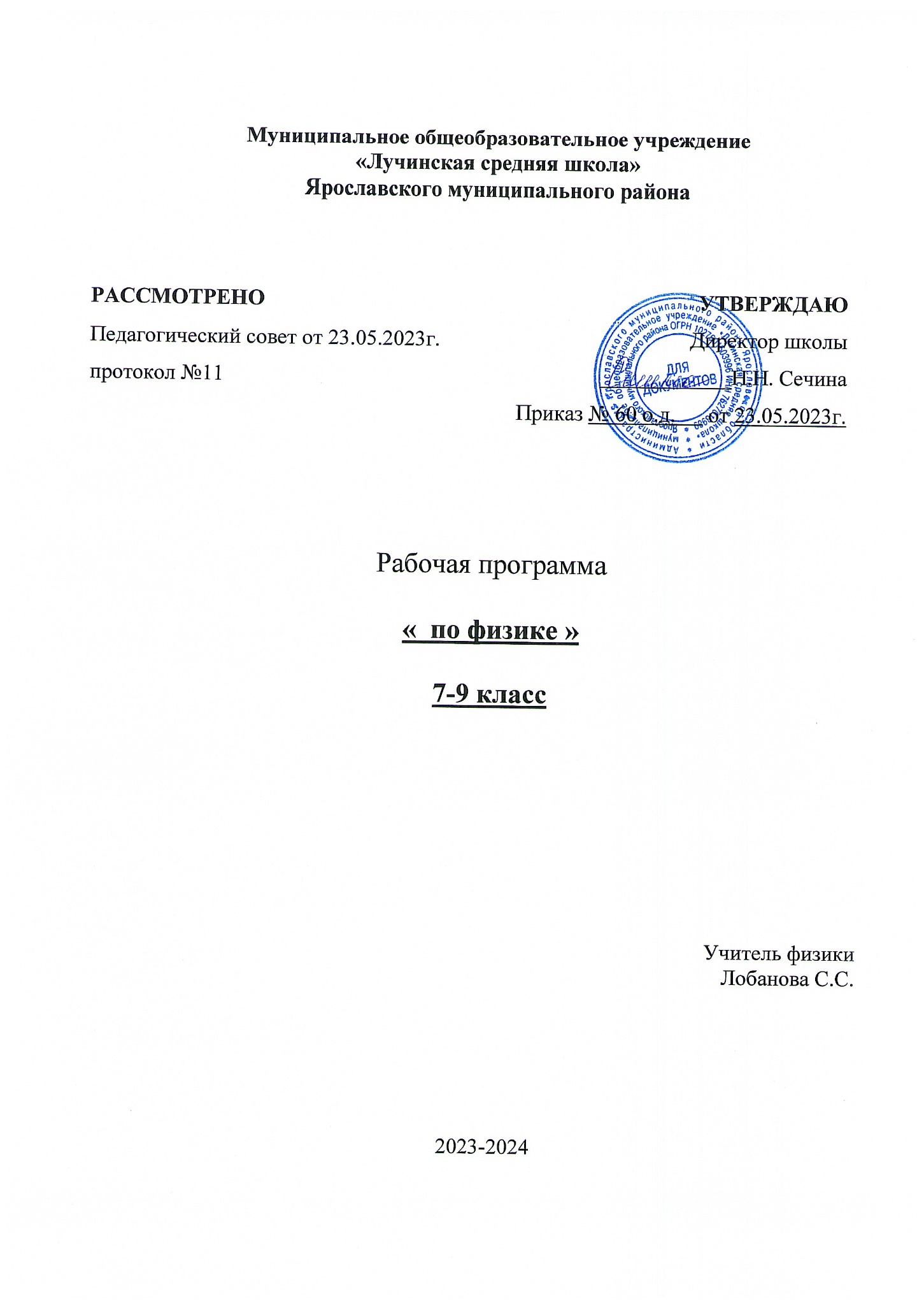 ПОЯСНИТЕЛЬНАЯ ЗАПИСКАРабочая программа разработана на основе Примерной рабочей программы по физике, в соответствии с требованиями к результатам основного общего образования, представленными в федеральном государственном образовательном стандарте, и ориентирована на использование учебно-методического комплекта:1. Марон, А. Е. Физика. 7,8,9 кл. : дидактические материалы / А. Е. Марон, Е. А. Марон. – М. : Дрофа, 2018.2. Марон, А. Е. Физика. Сборник вопросов и задач. 7–9 классы /А. Е. Марон, Е. А. Марон, С. В. Позойский. – М. : Дрофа, 2018.3. Перышкин, А. В. Физика. 7, 8 , 9 кл. : учеб. для общеобразоват. учреждений / А. В. Перышкин. – М. : Дрофа, 2018.4. Ханнанов, Н. К. Физика. 7 , 8, 9 кл. : тесты / Н. К. Ханнанов, Т. А. Ханнанова. – М. : Дрофа, 2018.5. Ханнанова, Т. А. Физика. 7 , 8, 9 кл. : рабочая тетрадь к учебнику А. В. Перышкина / Т. А. Ханнанова, Н. К. Ханнанов. – М. : Дрофа, 2018.Общая характеристика курсаШкольный курс физики  системообразующий для естественно-научных учебных предметов, поскольку физические законы лежат в основе содержания курсов химии, биологии, географии и астрономии.Физика  наука, изучающая наиболее общие закономерности явлений природы, свойства и строение материи, законы ее движения. Основные понятия физики и ее законы используются во всех естественных науках.Физика изучает количественные закономерности природных явлений и относится к точным наукам. Вместе с тем гуманитарный потенциал физики в формировании общей картины мира и влиянии на качество жизни человечества очень высок.Физика  экспериментальная наука, изучающая природные явления опытным путем. Построением теоретических моделей физика дает объяснение наблюдаемых явлений, формулирует физические законы, предсказывает новые явления, создает основу для применения открытых законов природы в человеческой практике. Физические законы лежат в основе химических, биологических, астрономических явлений. В силу отмеченных особенностей физики ее можно считать основой всех естественных наук.В современном мире роль физики непрерывно возрастает, так как она является основой научно-технического прогресса. Использование знаний по физике необходимо каждому для решения практических задач в повседневной жизни. Устройство и принцип действия большинства применяемых в быту и технике приборов и механизмов вполне могут стать хорошей иллюстрацией к изучаемым вопросам.Цели изучения физики в основной школе следующие:• развитие интересов и способностей учащихся на основе передачи им знаний и опыта познавательной и творческой деятельности;• понимание учащимися смысла основных научных понятий и законов физики, взаимосвязи между ними;• формирование у учащихся представлений о физической картине мира.Достижение этих целей обеспечивается решением следующих задач:• знакомство учащихся с методом научного познания и методами исследования объектов и явлений природы;• приобретение учащимися знаний о механических, тепловых, электромагнитных и квантовых явлениях, физических величинах, характеризующих эти явления;• формирование у учащихся умений наблюдать природные явления и выполнять опыты, лабораторные работы и экспериментальные исследования с использованием измерительных приборов, широко применяемых в практической жизни;• овладение учащимися такими общенаучными понятиями, как природное явление, эмпирически установленный факт, проблема, гипотеза, теоретический вывод, результат экспериментальной проверки;• понимание учащимися отличий научных данных от непроверенной информации, ценности науки для удовлетворения бытовых, производственных и культурных потребностей человека.Содержание курса физики в 7 классеФизика и физические методы изучения природыФизика  наука о природе. Наблюдение и описание физических явлений. Физический эксперимент. Измерение физических величин. Международная система единиц. Научный метод познания. Физические законы и границы их применимости. Роль физики в формировании научной картины мира. Краткая история основных научных открытий. Наука и техника.Механические явленияКинематика.Материальная точка как модель физического тела.Механическое движение. Относительность механического движения. Траектория. Путь – скалярная величина. Скорость – векторная величина. Модуль вектора скорости. Равномерное прямолинейное движение. Графики зависимости пути и модуля скорости от времени движения.Динамика.Инерция. Инертность тел. Взаимодействие тел. Масса – скалярная величина. Плотность вещества. Сила – векторная величина. Движение и силы. Сила упругости. Сила трения. Сила тяжести. Закон всемирного тяготения. Центр тяжести. Условия равновесия твердого тела.Давление. Атмосферное давление. Закон Паскаля. Закон Архимеда. Условие плавания тел.Закон сохранения  механической энергииРабота и мощность. Энергия.Работа. Мощность. Кинетическая энергия. Потенциальная энергия. Закон сохранения механической энергии. Простые механизмы. Коэффициент полезного действия. Возобновляемые источники энергии.Строение и свойства вещества.Атомно-молекулярное строение вещества. Опыты, доказывающие атомное строение вещества. Тепловое движение и взаимодействие частиц вещества. Броуновское движение. Диффузия. Агрегатные состояния вещества. Свойства газов, жидкостей и твердых тел.Место курса в учебном планеБазисный учебный (образовательный) план на изучение физики в основной школе отводит: 2 учебных часа в неделю в течение 7-8 класса и 3 учебных часа в 9 классе, всего 238 уроков, по 68 и 102 часа в год.  Содержание курса физики в 8 классеТепловые явленияТепловое движение. Термометр. Связь температуры со средней скоростью движения молекул. Внутренняя энергия. Два способа изменения внутренней энергии: теплопередача и работа. Виды теплопередачи. Количество теплоты. Удельная теплоемкость вещества. Удельная теплота сгорания топлива. Испарение и конденсация. Кипение. Влажность воздуха. Психрометр. Плавление и кристаллизация. Температура плавления. Зависимость температуры кипения от давления. Объяснение изменения агрегатных состояний на основе молекулярно-кинетических представлений. Преобразования энергии в тепловых двигателях. Двигатель внутреннего сгорания. Паровая турбина. Холодильник. КПД теплового двигателя. Экологические проблемы использования тепловых машин. Закон сохранения энергии в механических и тепловых процессах.Электрические явленияЭлектризация тел. Электрический заряд. Два рода электрических зарядов. Проводники, непроводники (диэлектрики) и полупроводники. Взаимодействие заряженных тел. Электрическое поле. Закон сохранения электрического заряда. Делимость электрического заряда. Электрон. Электрическое поле. Напряжение. Конденсатор. Энергия электрического поля.Электрический ток. Гальванические элементы и аккумуляторы. Действия электрического тока. Направление электрического тока. Электрическая цепь. Электрический ток в металлах. Сила тока. Амперметр. Вольтметр. Электрическое сопротивление. Закон Ома для участка электрической цепи. Удельное электрическое сопротивление. Реостаты. Последовательное и параллельное соединения проводников.Работа и мощность тока. Закон Джоуля – Ленца. Лампа накаливания. Электрические нагревательные приборы. Электрический счетчик. Расчет электроэнергии, потребляемой электроприбором. Короткое замыкание. Плавкие предохранители. Правила безопасности при работе с источниками электрического тока.Магнитные явленияПостоянные магниты. Взаимодействие магнитов. Магнитное поле. Магнитное поле тока. Электромагниты и их применение. Магнитное поле Земли. Магнитные бури. Действие магнитного поля на проводник с током. Электродвигатель постоянного тока.Световые явленияИсточники света. Прямолинейное распространение света в однородной среде. Отражение света. Закон отражения. Плоское зеркало. Преломление света. Линза. Фокусное расстояние и оптическая сила линзы. Построение изображений в линзах. Глаз как оптическая система. Дефекты зрения. Оптические приборы.Место курса в учебном планеБазисный учебный (образовательный) план на изучение физики в основной школе отводит: 2 учебных часа в неделю в течение каждого года обучения, всего 204 урока , по 68 часов в год. Содержание курса физики в 9 классеЗаконы взаимодействия и движения телМатериальная точка. Система отсчета. Перемещение. Скорость прямолинейного равномерного движения. Прямолинейное равноускоренное движение. Мгновенная скорость. Ускорение. Графики зависимости скорости и перемещения от времени при прямолинейном равномерном и равноускоренном движениях. Относительность механического движения. Геоцентрическая и гелиоцентрическая системы мира. Инерциальная система отсчета. Первый, второй и третий законы Ньютона. Свободное падение. Невесомость. Закон всемирного тяготения. Искусственные спутники Земли. Импульс. Закон сохранения импульса. Реактивное движение.Механические колебания и волны. ЗвукКолебательное движение. Пружинный, нитяной, математический маятники. Свободные и вынужденные колебания. Затухающие колебания. Колебательная система. Амплитуда, период, частота колебаний. Превращение энергии при колебательном движении. Резонанс. Распространение колебаний в упругих средах.  Продольные и поперечные волны. Длина волны. Скорость волны. Звуковые волны. Скорость звука. Высота, тембр и громкость звука. Эхо. Электромагнитное полеМагнитное поле. Однородное и неоднородное магнитное поле. Направление тока и направление линий его магнитного поля. Правило буравчика. Обнаружение магнитного поля. Правило левой руки. Индукция магнитного поля. Магнитный поток. Опыты Фарадея. Электромагнитная индукция. Направление индукционного тока. Правило Ленца. Явление самоиндукции. Переменный ток. Генератор переменного тока. Преобразования энергии в электрогенераторах. Трансформатор. Передача электрической энергии на расстояние. Электромагнитное поле. Электромагнитные волны. Скорость электромагнитных волн. Влияние электромагнитных излучений на живые организмы. Конденсатор. Колебательный контур. Получение электромагнитных колебаний. Принципы радиосвязи и телевидения. Электромагнитная природа света. Преломление света. Показатель преломления. Дисперсия света. Типы оптических спектров. Поглощение и испускание света атомами. Происхождение линейчатых спектров.Строение атома и атомного ядраРадиоактивность как свидетельство сложного строения атомов. Альфа-, бета-, гамма-излучения. Опыты Резерфорда. Ядерная модель атома. Радиоактивные превращения атомных ядер. Сохранение зарядового и массового чисел при ядерных реакциях. Методы наблюдения и регистрации частиц в ядерной физике. Протонно-нейтронная модель ядра. Физический смысл зарядового и массового чисел. Изотопы. Правила смещения. Энергия связи частиц в ядре. Деление ядер урана. Цепная реакция. Ядерная энергетика. Экологические проблемы использования АЭС. Дозиметрия. Период полураспада. Закон радиоактивного распада. Влияние радиоактивных излучений на живые организмы. Термоядерная реакция. Источники энергии Солнца и звезд.Место курса в учебном планеБазисный учебный (образовательный) план на изучение физики в основной школе отводит: 2 учебных часа в неделю в течение каждого года обучения, всего 204 урока, по 68 часов в год. Учебное время может быть увеличено до 3 уроков в неделю за счет вариативной части базисного плана. Личностные, метапредметные и предметные результаты 
освоения содержания курсаВ примерной программе по физике для 79 классов основной школы, составленной на основе федерального государственного образовательного стандарта, определены требования к результатам освоения образовательной программы основного общего образования.Личностными результатами обучения физике в основной школе являются:1) сформированность познавательных интересов, интеллектуальных и творческих способностей учащихся;2) убежденность в возможности познания природы, в необходимости разумного использования достижений науки и технологий для дальнейшего развития человеческого общества; уважение к творцам науки и техники; отношение к физике как элементу общечеловеческой культуры;3) самостоятельность в приобретении новых знаний и практических умений;4) готовность к выбору жизненного пути в соответствии с собственными интересами и возможностями;5) мотивация образовательной деятельности школьников на основе личностно ориентированного подхода;6) формирование ценностного отношения друг к другу, учителю, авторам открытий и изобретений, результатам обучения.Метапредметными результатами обучения физике в основной школе являются:1) овладение навыками самостоятельного приобретения новых знаний, организации учебной деятельности, постановки целей, планирования, самоконтроля и оценки результатов своей деятельности; умением предвидеть возможные результаты своих действий;2) понимание различий между исходными фактами и гипотезами для их объяснения, теоретическими моделями и реальными объектами; овладение универсальными учебными действиями на примерах гипотез для объяснения известных фактов и экспериментальной проверки выдвигаемых гипотез, разработки теоретических моделей процессов или явлений;3) формирование умений воспринимать, перерабатывать и предъявлять информацию в словесной, образной, символической формах, анализировать и перерабатывать полученную информацию в соответствии с поставленными задачами, выделять основное содержание прочитанного текста, находить в нем ответы на поставленные вопросы и излагать его;4) приобретение опыта самостоятельного поиска, анализа и отбора информации с использованием различных источников и новых информационных технологий для решения познавательных задач;5) развитие монологической и диалогической речи, умений выражать свои мысли и способности выслушивать собеседника, понимать его точку зрения, признавать право другого человека на иное мнение;6) освоение приемов действий в нестандартных ситуациях, овладение эвристическими методами решения проблем;7) формирование умений работать в группе с выполнением различных социальных ролей, представлять и отстаивать свои взгляды и убеждения, вести дискуссию.Общими предметными результатами обучения физике в основной школе являются:1) знания о природе важнейших физических явлений окружающего мира и понимание смысла физических законов, раскрывающих связь изученных явлений;2) умения пользоваться методами научного исследования явлений природы, проводить наблюдения, планировать и выполнять эксперименты, обрабатывать результаты измерений, представлять результаты измерений с помощью таблиц, графиков и формул, обнаруживать зависимости между физическими величинами, объяснять полученные результаты и делать выводы, оценивать границы погрешностей результатов измерений;3) умения применять теоретические знания по физике на практике, решать физические задачи на применение полученных знаний;4) умения и навыки применения полученных знаний для объяснения принципов действия важнейших технических устройств, решения практических задач повседневной жизни, обеспечения безопасности своей жизни, рационального природопользования и охраны окружающей среды;5) формирование убеждения в закономерной связи и познаваемости явлений природы, объективности научного знания, высокой ценности науки в развитии материальной и духовной культуры людей;6) развитие теоретического мышления на основе формирования умений устанавливать факты, различать причины и следствия, строить модели и выдвигать гипотезы, отыскивать и формулировать доказательства выдвинутых гипотез, выводить из экспериментальных фактов и теоретических моделей физические законы;7) коммуникативные умения докладывать о результатах своего исследования, участвовать в дискуссии, кратко и точно отвечать на вопросы, использовать справочную литературу и другие источники информации.Частными предметными результатами изучения курса физики в 7 классе являются:1) понимание и способность объяснять такие физические явления, как свободное падение тел, атмосферное давление, плавание тел, диффузия, большая сжимаемость газов, малая сжимаемость жидкостей и твердых тел;2) умение измерять расстояние, промежуток времени, скорость, массу, силу, работу силы, мощность, кинетическую энергию, потенциальную энергию;3) овладение экспериментальными методами исследования в процессе самостоятельного изучения зависимости пройденного пути от времени, удлинения пружины от приложенной силы, силы тяжести от массы тела, силы трения скольжения от площади соприкосновения тел и силы нормального давления, силы Архимеда от объема вытесненной воды;4) понимание смысла основных физических законов и умение применять их на практике (закон всемирного тяготения, законы Паскаля и Архимеда, закон сохранения энергии);5) понимание принципов действия машин, приборов и технических устройств, с которыми каждый человек постоянно встречается в повседневной жизни, и способов обеспечения безопасности при их использовании;6) овладение разнообразными способами выполнения расчетов для нахождения неизвестной величины в соответствии с условиями поставленной задачи на основании использования законов физики;7) способность использовать полученные знания, умения и навыки в повседневной жизни (быт, экология, охрана здоровья, охрана окружающей среды, техника безопасности и др.).Учебно-методическое оснащение учебного процессаИнтернет-ресурсы:1. Библиотека – всё по предмету «Физика». – Режим доступа : http://www.proshkolu.ru2. Видеоопыты на уроках. – Режим доступа : http://fizika-class.narod.ru3. Единая коллекция цифровых образовательных ресурсов. – Режим доступа : http://school-collection.edu.ru 4. Интересные материалы к урокам физики по темам; тесты по темам; наглядные пособия к урокам. – Режим доступа : http://class-fizika.narod.ru5. Цифровые образовательные ресурсы. – Режим доступа : http://www.openclass.ru6. Электронные учебники по физике. – Режим доступа : http://www.fizika.ru Информационно-коммуникативные средства:1. Открытая физика 1.1 (СD).2. Живая физика. Учебно-методический комплект (СD).3. От плуга до лазера 2.0 (СD).4. Большая энциклопедия Кирилла и Мефодия (все предметы) (СD).5. Виртуальные лабораторные работы  по физике (7–9 кл.) (СD).6. 1С:Школа. Физика. 7–11 кл. Библиотека наглядных пособий (СD).7. Электронное приложение к книге Н. А. Янушевской «Повторение и контроль знаний по физике на уроках и внеклассных мероприятияхУчебно-тематический план. 7 классУчебно-тематический план. 8 класс Учебно-тематический план. 9 классКалендарно-тематический план. 7 классКалендарно-тематический план. 8 классУчебно-тематическое планирование по физике 9 класс  (102 часа – 3 часа в неделю)Количество часов для проведения контрольных работСИСТЕМА ОЦЕНИВАНИЯОценка устных ответов учащихся Оценка 5 ставится в том случае, если учащийся показывает верное понимание физической сущности рассматриваемых явлений и закономерностей, законов и теорий, дает точное определение и истолкование основных понятий и законов, теорий, а также правильное определение физических величин, их единиц и способов измерения; правильно выполняет чертежи, схемы и графики; строит ответ по собственному плану, сопровождает рассказ новыми примерами, умеет применять знания в новой ситуации при выполнении практических заданий; может устанавливать связь между изучаемым и ранее изученным материалом по курсу физики, а также с материалом усвоенным при изучении других предметов.Оценка 4 ставится в том случае, если ответ ученика удовлетворяет основным требованиям к ответу на оценку 5, но без использования собственного плана, новых примеров, без применения знаний в новой ситуации, без использования связей с ранее изученным материалом, усвоенным при изучении других предметов; если учащийся допустил одну ошибку или не более двух недочетов и может исправить их самостоятельно или с небольшой помощью учителя.Оценка 3 ставится в том случае, если учащийся правильно понимает физическую сущность рассматриваемых явлений и закономерностей, но в ответе имеются отдельные пробелы в усвоении вопросов курса физики; не препятствует дальнейшему усвоению программного материала, умеет применять полученные знания при решении простых задач с использованием готовых формул, но затрудняется при решении задач, требующих преобразования некоторых формул; допустил не более одной грубой и одной негрубой ошибки, не более двух-трех негрубых недочетов.Оценка 2 ставится в том случае, если учащийся не овладел основными знаниями в соответствии с требованиями и допустил больше ошибок и недочетов, чем необходимо для оценки 3.Оценка 1 ставится в том случае, если ученик не может ответить ни на один из поставленных вопросов.Оценка письменных контрольных работ.Оценка 5 ставится за работу, выполненную полностью без ошибок и недочетов.Оценка 4 ставится за работу, выполненную полностью, но при наличии не более одной ошибки и одного недочета, не более трех недочетов.Оценка 3 ставится за работу, выполненную на 2/3 всей работы правильно или при допущении не более одной грубой ошибки, не более трех негрубых ошибок, одной негрубой ошибки и трех недочетов, при наличии четырех-пяти недочетов.Оценка 2 ставится за работу, в которой число ошибок и недочетов превысило норму для оценки 3 или правильно выполнено менее 2/3 работы.Оценка 1 ставится за работу, невыполненную совсем или выполненную с грубыми ошибками в заданиях.Оценка лабораторных работ.Оценка 5 ставится в том случае, если учащийся выполнил работу в полном объеме с соблюдением необходимой последовательности проведения опытов и измерений; самостоятельно и рационально монтирует необходимое оборудование; все опыты проводит в условиях и режимах, обеспечивающих получение правильных результатов и выводов; соблюдает требования правил безопасного труда; в отчете правильно и аккуратно выполняет все записи, таблицы, рисунки, чертежи, графики, вычисления, правильно выполняет анализ погрешностей.Оценка 4 ставится в том случае, если учащийся выполнил работу в соответствии с требованиями к оценке 5, но допустил два-три недочета, не более одной негрубой ошибки и одного недочета.Оценка 3 ставится в том случае, если учащийся выполнил работу не полностью, но объем выполненной части таков, что позволяет получить правильные результаты и выводы, если в ходе проведения опыта и измерений были допущены ошибки.Оценка 2 ставится в том случае, если учащийся выполнил работу не полностью и объем выполненной работы не позволяет сделать правильные выводы, вычисления; наблюдения проводились неправильно.Оценка 1 ставится в том случае, если учащийся совсем не выполнил работу.Во всех случаях оценка снижается, если учащийся не соблюдал требований правил безопасного труда.Перечень ошибок.Грубые ошибки Незнание определений основных понятий, законов, правил, положений теории, формул, общепринятых символов, обозначения физических величин, единицу измерения. Неумение выделять в ответе главное. Неумение применять знания для решения задач и объяснения физических явлений; неправильно сформулированные вопросы, задания или неверные объяснения хода их решения, незнание приемов решения задач, аналогичных ранее решенным в классе; ошибки, показывающие неправильное понимание условия задачи или неправильное истолкование решения. Неумение читать и строить графики и принципиальные схемы Неумение подготовить к работе установку или лабораторное оборудование, провести опыт, необходимые расчеты или использовать полученные данные для выводов. Небрежное отношение к лабораторному оборудованию и измерительным приборам. Неумение определить показания измерительного прибора. Нарушение требований правил безопасного труда при выполнении эксперимента. Негрубые ошибкиНеточности формулировок, определений, законов, теорий, вызванных неполнотой ответа основных признаков определяемого понятия. Ошибки, вызванные несоблюдением условий проведения опыта или измерений. Ошибки в условных обозначениях на принципиальных схемах, неточности чертежей, графиков, схем. Пропуск или неточное написание наименований единиц физических величин. Нерациональный выбор хода решения. НедочетыНерациональные записи при вычислениях, нерациональные приемы вычислений, преобразований и решения задач. Арифметические ошибки в вычислениях, если эти ошибки грубо не искажают реальность полученного результата. Отдельные погрешности в формулировке вопроса или ответа. Небрежное выполнение записей, чертежей, схем, графиков. Орфографические и пунктуационные ошибки.Предметные результатыПланируемые предметные результаты освоения учебного предмета физики;Согласно государственному образовательному стандарту, изучение физики в основной школе направлено на достижение цели :- усвоение учащимися смысла основных понятий и законов физики, взаимосвязи между ними;- формирование системы научных знаний о природе, ее фундаментальных законах для построения представления о физической картине мира;- систематизация знаний о многообразии объектов и явлений природы, о закономерностях процессов и о законах физики для осознания возможности разумного использования достижений науки в дальнейшем развитии цивилизации;- формирование убежденности в познаваемости окружающего мира и достоверности научных методов его изучения;- организация экологического мышления и ценностного отношения к природе;- развитие познавательных интересов и творческих способностей учащихся, а также интереса к расширению и углублению физических знаний и выбора физики как профильного предмета.Достижение целей обеспечивается решением следующих задач:- знакомство учащихся с методом научного познания и методами исследования объектов и явлений природы;- приобретение учащимися знаний о механических, тепловых, электромагнитных и квантовых явлениях, физических величинах, характеризующих эти явления;- формирование у учащихся умений наблюдать природные явления и  выполнять опыты, лабораторные работы иэкспериментальные исследования с использованием измерительных приборов, широко применяемых в практической жизни;- овладение учащимися такими общенаучными понятиями, как природное явление, эмпирически установленный факт, проблема, гипотеза, теоретический вывод, результат экспериментальной проверки;-понимание учащимися отличий научных данных от непроверенной информации, ценности науки для удовлетворения бытовых, производственных и культурных потребностей человека.Личностные, метапредметные, предметные результаты освоения курсаЛичностными результатами обучения физике в основной школе являются:сформированность познавательных интересов на основе развития интеллектуальных и творческих способностей учащихся;убежденность в возможности познания природы, в необходимости разумного использования достижений науки и технологий для дальнейшего развития человеческого общества, уважение к творцам науки и техники, отношение к физике как элементу общечеловеческой культуры;самостоятельность в приобретении новых знаний и практических умений;готовность к выбору жизненного пути в соответствии с собственными интересами и возможностями;мотивация образовательной деятельности школьников на основе личностно-ориентированного подхода;формирование ценностных отношений друг к другу, учителю, авторам открытий и изобретений, результатам обучения.Метапредметными результатами обучения физике в основной школе являются:овладение навыками самостоятельного приобретения новых знаний, организации учебной деятельности, постановки целей, планирования, самоконтроля и оценки результатов своей деятельности, умениями предвидеть возможные результаты своих действий;понимание различий между исходными фактами и гипотезами для их объяснения, теоретическими моделями и реальными объектами, овладение универсальными учебными действиями на примерах гипотез для объяснения известных фактов и экспериментальной проверки выдвигаемых гипотез, разработки теоретических моделей процессов или явлений;формирование умений воспринимать, перерабатывать и предъявлять информацию в словесной, образной, символической формах, анализировать и перерабатывать полученную информацию в соответствии с поставленными задачами, выделять основное содержание прочитанного текста, находить в нем ответы на поставленные вопросы и излагать его;приобретение опыта самостоятельного поиска, анализа и отбора информации с использованием различных источников и новых информационных технологий для решения познавательных задач;развитие монологической и диалогической речи, умения выражать свои мысли и способности выслушивать собеседника, понимать его точку зрения, признавать право другого человека на иное мнение;освоение приемов действий в нестандартных ситуациях, овладение эвристическими методами решения проблем;формирование умений работать в группе с выполнением различных социальных ролей, представлять и отстаивать свои взгляды и убеждения, вести дискуссию.Предметные результаты обучения физике в основной школе представлены в содержании курса по темам.7 класс (70 ч, 2 ч в неделю)Введение - владение экспериментальными методами исследования при определении цены деления шкалы прибора и погрешности измерения;понимание роли ученых нашей страны в развитии современной физики и влиянии на технический и социальный прогресс.понимание физических терминов: тело, вещество, материя;умение проводить наблюдения физических явлений; измерять физические величины: расстояние, промежуток времени, температуру;Первоначальные сведения о строении вещества —	понимание и способность объяснять физические явления: диффузия, большая сжимаемость газов, малая сжимаемость жидкостей и твердых тел; - владение экспериментальными методами исследования при определении размеров малых тел;понимание причин броуновского движения, смачивания и несмачивания тел; различия в молекулярном строении твердых тел, жидкостей и газов;умение пользоваться СИ и переводить единицы измерения физических величин в кратные и дольные единицы;умение использовать полученные знания в повседневной жизни (быт, экология, охрана окружающей среды).Взаимодействия тел понимание и способность объяснять физические явления: механическое движение, равномерное и неравномерное движение, инерция, всемирное тяготение;умение измерять скорость, массу, силу, вес, силу трения скольжения, силу трения качения, объем, плотность тела, равнодействующую двух сил, действующих на тело и направленных в одну и в противоположные стороны;владение экспериментальными методами исследования зависимости: пройденного пути от времени, удлинения пружины от приложенной силы, силы тяжести тела от его массы, силы трения скольжения от площади соприкосновения тел и силы нормального давления; понимание смысла основных физических законов: закон всемирного тяготения, закон Гука;владение способами выполнения расчетов при нахождении: скорости (средней скорости), пути, времени, силы тяжести, веса тела, плотности тела, объема, массы, силы упругости, равнодействующей двух сил, направленных по одной прямой;умение находить связь между физическими величинами: силой тяжести и массой тела, скорости со временем и путем, плотности тела с его массой и объемом, силой тяжести и весом тела;умение переводить физические величины из несистемных в СИ и наоборот;понимание принципов действия динамометра, весов, встречающихся в повседневной жизни, и способов обеспечения безопасности при их использовании;умение использовать полученные знания в повседневной жизни (быт, экология, охрана окружающей среды).Давление твердых тел, жидкостей и газов понимание и способность объяснять физические явления: атмосферное давление, давление жидкостей, газов и твердых тел, плавание тел, воздухоплавание, расположение уровня жидкости в сообщающихся сосудах, существование воздушной оболочки Землю; способы уменьшения и увеличения давления;умение измерять: атмосферное давление, давление жидкости на дно и стенки сосуда, силу Архимеда;владение экспериментальными методами исследования зависимости: силы Архимеда от объема вытесненной телом воды, условий плавания тела в жидкости от действия силы тяжести и силы Архимеда;понимание смысла основных физических законов и умение применять их на практике: закон Паскаля, закон Архимеда;понимание принципов действия барометра-анероида, манометра, поршневого жидкостного насоса, гидравлического пресса и способов обеспечения безопасности при их использовании;владение способами выполнения расчетов для нахождения: давления, давления жидкости на дно и стенки сосуда, силы Архимеда в соответствии с поставленной задачей на основании использования законов физики;умение использовать полученные знания в повседневной жизни (экология, быт, охрана окружающей среды).Работа и мощность. Энергия понимание и способность объяснять физические явления: равновесие тел, превращение одного вида механической энергии в другой;умение измерять: механическую работу, мощность, плечо силы, момент силы, КПД, потенциальную и кинетическую энергию;владение экспериментальными методами исследования при определении соотношения сил и плеч, для равновесия рычага;понимание смысла основного физического закона: закон сохранения энергии; понимание принципов действия рычага, блока, наклонной плоскости и способов обеспечения безопасности при их использовании;владение способами выполнения расчетов для нахождения: механической работы, мощности, условия равновесия сил на рычаге, момента силы, КПД, кинетической и потенциальной энергии;умение использовать полученные знания в повседневной жизни (экология, быт, охрана окружающей среды).8 класс (70 ч, 2 ч в неделю) Тепловые явления — понимание и способность объяснять физические явления: конвекция, излучение, теплопроводность, изменение внутренней энергии тела в результате теплопередачи или работы внешних сил, испарение (конденсация) и плавление (отвердевание) вещества, охлаждение жидкости при испарении, кипение, выпадение росы; умение измерять: температуру, количество теплоты, удельную теплоемкость вещества, удельную теплоту плавления вещества, влажность воздуха;владение экспериментальными методами исследования: зависимости относительной влажности воздуха от давления водяного пара, содержащегося в воздухе при данной температуре; давления насыщенного водяного пара; определения удельной теплоемкости вещества;понимание принципов действия конденсационного и волосного гигрометров, психрометра, двигателя внутреннего сгорания, паровой турбины и способов обеспечения безопасности при их использовании;понимание смысла закона сохранения и превращения энергии в механических и тепловых процессах и умение применять его на практике;овладение способами выполнения расчетов для нахождения: удельной теплоемкости, количества теплоты, необходимого для нагревания тела или выделяемого им при охлаждении, удельной теплоты сгорания топлива, удельной теплоты плавления, влажности воздуха, удельной теплоты парообразования и конденсации, КПД теплового двигателя;умение использовать полученные знания в повседневной жизни (экология, быт, охрана окружающей среды).Электрические явления понимание и способность объяснять физические явления: электризация тел, нагревание проводников электрическим током, электрический ток в металлах, электрические явления с позиции строения атома, действия электрического тока;умение измерять: силу электрического тока, электрическое напряжение, электрический заряд, электрическое сопротивление;владение экспериментальными методами исследования зависимости: силы тока на участке цепи от электрического напряжения, электрического сопротивления проводника от его длины, площади поперечного сечения и материала;понимание смысла основных физических законов и умение применять их на практике: закон сохранения электрического заряда, закон Ома для участка цепи, закон Джоуля—Ленца;понимание принципа действия электроскопа, электрометра, гальванического элемента, аккумулятора, фонарика, реостата, конденсатора, лампы накаливания и способов обеспечения безопасности при их использовании;владение способами выполнения расчетов для нахождения: силы тока, напряжения, сопротивления при параллельном и последовательном соединении проводников, удельного сопротивления проводника, работы и мощности электрического тока, количества теплоты, выделяемого проводником с током, емкости конденсатора, работы электрического поля конденсатора, энергии конденсатора;умение использовать полученные знания в повседневной жизни (экология, быт, охрана окружающей среды, техника безопасности).Электромагнитные явления понимание и способность объяснять физические явления: намагниченность железа и стали, взаимодействие магнитов, взаимодействие проводника с током и магнитной стрелки, действие магнитного поля на проводник с током;владение экспериментальными методами исследования зависимости магнитного действия катушки от силы тока в цепи;умение использовать полученные знания в повседневной жизни (экология, быт, охрана окружающей среды, техника безопасности).Световые явления понимание и способность объяснять физические явления: прямолинейное распространение света, образование тени и полутени, отражение и преломление света;умение измерять фокусное расстояние собирающей линзы, оптическую силу линзы;владение экспериментальными методами исследования зависимости: изображения от расположения лампы на различных расстояниях от линзы, угла отражения от угла падения света на зеркало;понимание смысла основных физических законов и умение применять их на практике: закон отражения света, закон преломления света, закон прямолинейного распространения света;различать фокус линзы, мнимый фокус и фокусное расстояние линзы, оптическую силу линзы и оптическую ось линзы, собирающую и рассеивающую линзы, изображения, даваемые собирающей и рассеивающей линзой;умение использовать полученные знания в повседневной жизни (экология, быт, охрана окружающей среды).9 класс ( 102 ч, 3 ч в неделю)Законы взаимодействия и движения тел понимание и способность описывать и объяснять физические явления: поступательное движение, смена дня и ночи на Земле, свободное падение тел, невесомость, движение по окружности с постоянной по модулю скоростью;знание и способность давать определения/описания физических понятий: относительность движения, геоцентрическая и гелиоцентрическая системы мира; [первая космическая скорость], реактивное движение; физических моделей: материальная точка, система отсчета; физических1 В квадратные скобки заключен материал, не являющийся обязательным для изучения. величин: перемещение, скорость равномерного прямолинейного движения, мгновенная скорость и ускорение при равноускоренном прямолинейном движении, скорость и центростремительное ускорение при равномерном движении тела по окружности, импульс;понимание смысла основных физических законов: законы Ньютона, закон всемирного тяготения, закон сохранения импульса, закон сохранения энергии и умение применять их на практике;умение приводить примеры технических устройств и живых организмов, в основе перемещения которых лежит принцип реактивного движения; знание и умение объяснять устройство и действие космических ракет-носителей;умение измерять: мгновенную скорость и ускорение при равноускоренном прямолинейном движении, центростремительное ускорение при равномерном движении по окружности;умение использовать полученные знания в повседневной жизни (быт, экология, охрана окружающей среды).Механические колебания и волны. Звук —	понимание и способность описывать и объяснять физические явления: колебания математического и пружинного
маятников, резонанс (в том числе звуковой), механические
волны, длина волны, отражение звука, эхо; знание и способность давать определения физических понятий: свободные колебания, колебательная система, маятник, затухающие колебания, вынужденные колебания, звук и условия его распространения; физических величин: амплитуда, период и частота колебаний, собственная частота колебательной системы, высота, [тембр], громкость звука, скорость звука; физических моделей: [гармонические колебания], математический маятник;владение экспериментальными методами исследования зависимости периода и частоты колебаний маятника от длины его нити.Электромагнитное поле —	понимание и способность описывать и объяснять физические явления/процессы: электромагнитная индукция, самоиндукция, преломление света, дисперсия света, поглощение и испускание света атомами, возникновение линейчатых спектров испускания и поглощения;знание и способность давать определения/описания физических понятий: магнитное поле, линии магнитной индукции, однородное и неоднородное магнитное поле, магнитный поток, переменный электрический ток, электромагнитное поле, электромагнитные волны, электромагнитные колебания, радиосвязь, видимый свет; физических величин: магнитная индукция, индуктивность, период, частота и амплитуда электромагнитных колебаний, показатели преломления света;знание формулировок, понимание смысла и умение применять закон преломления света и правило Ленца, квантовых постулатов Бора;знание назначения, устройства и принципа действия технических устройств: электромеханический индукционный генератор переменного тока, трансформатор, колебательный контур, детектор, спектроскоп, спектрограф;[понимание сути метода спектрального анализа и его возможностей].Строение атома и атомного ядра понимание и способность описывать и объяснять физические явления: радиоактивность, ионизирующие излучения;знание и способность давать определения/описания физических понятий: радиоактивность, альфа-, бета- и гамма-частицы; физических моделей: модели строения атомов, предложенные Д. Томсоном и Э. Резерфордом; протонно-нейтронная модель атомного ядра, модель процесса деления ядра атома урана; физических величин: поглощенная доза излучения, коэффициент качества, эквивалентная доза, период полураспада;умение приводить примеры и объяснять устройство и принцип действия технических устройств и установок: счетчик Гейгера, камера Вильсона, пузырьковая камера, ядерный реактор на медленных нейтронах;умение измерять: мощность дозы радиоактивного излучения бытовым дозиметром;знание формулировок, понимание смысла и умение применять: закон сохранения массового числа, закон сохранения заряда, закон радиоактивного распада, правило смещения;владение экспериментальными методами исследования в процессе изучения зависимости мощности излучения продуктов распада радона от времени;понимание сути экспериментальных методов исследования частиц;умение использовать полученные знания в повседневной жизни (быт, экология, охрана окружающей среды, техника безопасности и др.).Строение и эволюция Вселенной умение пользоваться методами научного исследования явлений природы: проводить наблюдения, планировать и выполнять эксперименты, обрабатывать результаты измерений, представлять результаты измерений с помощью таблиц, графиков и формул, обнаруживать зависимости между физическими величинами, объяснять результаты и делать выводы, оценивать границы погрешностей результатов измерений;развитие теоретического мышления на основе формирования умений устанавливать факты, различать причины и следствия, использовать физические модели, выдвигать гипотезы, отыскивать и формулировать доказательства выдвинутых гипотез.представление о составе, строении, происхождении и возрасте Солнечной системы;умение применять физические законы для объяснения движения планет Солнечной системы;знать, что существенными параметрами, отличающими звезды от планет, являются их массы и источники энергии (термоядерные реакции в недрах звезд и радиоактивные в недрах планет);сравнивать физические и орбитальные параметры планет земной группы с соответствующими параметрами планет-гигантов и находить в них общее и различное;объяснять суть эффекта Х. Доплера; формулировать и объяснять суть закона Э. Хаббла, знать, что этот закон явился экспериментальным подтверждением модели нестационарной Вселенной, открытой А. А. Фридманом.ПЛАНИРУЕМЫЕ РЕЗУЛЬТАТЫ ИЗУЧЕНИЯ КУРСА ФИЗИКИ В 7 КЛАССЕпонимание и способность объяснять такие физические явления, как свободное падение тел, давление, плавание тел, диффузия, атмосферное давление;умения измерять расстояние, промежуток времени, скорость, ускорение, массу, силу, импульс, работу силы, мощность, кинетическую энергию, потенциальную энергию, температуру;владение экспериментальными методами исследования в процессе самостоятельного изучения зависимости пройденного пути от времени, удлинения пружины от приложенной силы, силы тяжести от массы тела, силы трения скольжения от площади соприкосновения тел и силы нормального давления, силы Архимеда от объема вытесненной воды;понимание смысла основных физических законов и умение применять их на практике: законы динамики Ньютона, закон всемирного тяготения, законы Паскаля и Архимеда, закон сохранения энергии;понимание принципов действия машин, приборов и технических устройств, с которыми каждый человек постоянно встречается в повседневной жизни, и способов обеспечения безопасности при их использовании;овладение разнообразными способами выполнения расчетов для нахождения неизвестной величины в соответствии с условиями поставленной задачи на основании использования законов физики;ПЛАНИРУЕМЫЕ РЕЗУЛЬТАТЫ ИЗУЧЕНИЯ КУРСА ФИЗИКИ В 8 КЛАССЕпонимание и способность объяснять такие физические явления, как большая сжимаемость газов, малая сжимаемость жидкостей и твердых тел, процессы испарения и плавления вещества, охлаждение жидкости при испарении, изменение внутренней энергии тела в результате теплопередачи или работы внешних сил, электризация тел, нагревание проводников электрическим током, отражение и преломление света;умения измерять расстояние, промежуток времени, температуру, количество теплоты, удельную теплоемкость вещества, удельную теплоту плавления вещества, влажность воздуха, силу электрического тока, электрическое напряжение, электрический заряд, электрическое сопротивление, фокусное расстояние собирающей линзы, оптическую силу линзы;владение экспериментальными методами исследования в процессе самостоятельного изучения зависимости силы тока на участке цепи от электрического напряжения, электрического сопротивления проводника от его длины, площади поперечного сечения и материала, угла отражения от угла падения света;понимание смысла основных физических законов и умение применять их на практике: закон сохранения энергии, закон сохранения электрического заряда, закон Ома для участка цепи, закон Джоуля—Ленца;понимание принципов действия машин, приборов и технических устройств, с которыми каждый человек постоянно встречается в повседневной жизни, и способов обеспечения безопасности при их использовании;овладение разнообразными способами выполнения расчетов для нахождения неизвестной величины в соответствии с условиями поставленной задачи на основании использования законов физики;умение использовать полученные знания, умения и навыки в повседневной жизни (быт, экология, охрана здоровья, охрана окружающей среды, техника безопасности и др.).умение использовать полученные знания, умения и навыки в повседневной жизни (быт, экология, охрана здоровья, охрана окружающей среды, техника безопасности и др.).ПЛАНИРУЕМЫЕ РЕЗУЛЬТАТЫ ИЗУЧЕНИЯ КУРСА ФИЗИКИ В 9 КЛАССЕПонимание и способность объяснять такие физические явления, как свободное падение тел, колебания нитяного и пружинного маятников, атмосферное давление, плавание тел, диффузия, большая сжимаемость газов, малая сжимаемость жидкостей и твердых тел, процессы испарения и плавления вещества, охлаждение жидкости при испарении, изменение внутренней энергии тела в результате теплопередачи или работы внешних сил, электризация тел, нагревание проводников электрическим током, электромагнитная индукция, отражение и преломление света, дисперсия света, возникновение линейчатого спектра излучения, смысл зарядового и массового чисел, энергия связи частиц в ядре, деление ядер урана, цепная реакция;Умения измерять расстояние, промежуток времени, скорость, ускорение, массу, силу, импульс, работу силы, мощность, кинетическую энергию, потенциальную энергию, температуру, количество теплоты, удельную теплоемкость вещества, удельную теплоту плавления вещества, влажность воздуха, силу электрического тока, электрическое напряжение, электрический заряд, электрическое сопротивление, фокусное расстояние собирающей линзы, оптическую силу линзы;Владение экспериментальными методами исследования в процессе самостоятельного изучения зависимости пройденного пути от времени, удлинения пружины от приложенной силы, силы тяжести от массы тела, силы трения скольжения от площади соприкосновения тел и силы нормального давления, силы Архимеда от объемавытесненной воды, периода колебаний маятника от его длины, объема газа от давления при постоянной температуре, силы тока на участке цепи от электрического напряжения, электрического сопротивления проводника от его длины, площади поперечного сечения и материала, направления индукционного тока от условий его возбуждения, угла отражения от угла падения света,методы наблюдения и регистрации частиц в ядерной физике;Понимание смысла основных физических законов и умение применять их на практике: законы динамики Ньютона, закон всемирного тяготения, законы Паскаля и Архимеда, закон сохранения импульса, закон сохранения энергии, закон сохранения электрического заряда, закон Ома для участка цепи, закон Джоуля—Ленца, правила смещения, закон радиоактивного распада;Понимание принципов действия машин, приборов и технических устройств, с которыми каждый человек постоянно встречается в повседневной жизни, и способов обеспечения безопасности при их использовании;Овладение разнообразными способами выполнения расчетов для нахождения неизвестной величины в соответствии с условиями поставленной задачи на основании использования законов физики;Умение использовать полученные знания, умения и навыки в повседневной жизни (быт, экология, охрана здоровья, охрана окружающей среды, техника безопасности и др.).Содержание учебного предмета.7 класс 8 класс 9 класс Основные технологии, формы и методы обученияФормы и методы, применяемые при обучении.индивидуальные; групповые; индивидуально-групповые; фронтальные;Формы контроля знаний, умений, навыков:  наблюдение; беседа; фронтальный опрос; тестирование; опрос в парах; контрольная работа, практикум.Технологии:Технология игрового обучения, коллективная система обучения, информационно-коммуникационные технологииРазвитие исследовательских навыков, проектные методы обучения.Перечень учебного и учебно-наглядного оборудования для кабинета физикиСостав аппаратных средств, входящих в АРМ учителя и АРМ ученика и их программное обеспечениеД – одно демонстрационное пособие на классИ – полный комплект (на каждого ученика)Ф – пособие для фронтальной работы  (одно на 2 учеников)Г – пособие для работы в группах (одно на 4-6 учеников)Список лабораторных работ  7 классСписок лабораторных работ  8 классСписок лабораторных  работ  9 класс РазделТемаКоличествочасовВ том числе, контр. раб.Фаза запуска (совместное проектирование и  планирование учебного года)Фаза запуска (совместное проектирование и  планирование учебного года)Фаза запуска (совместное проектирование и  планирование учебного года)Фаза запуска (совместное проектирование и  планирование учебного года)IФизика и физические методы изучения природы5Фаза постановки и решения системы учебных задачФаза постановки и решения системы учебных задачФаза постановки и решения системы учебных задачФаза постановки и решения системы учебных задачIIПервоначальные сведения о строении вещества61IIIВзаимодействие тел 211IVДавление твердых тел, жидкостей и газов181VРабота и мощность. Энергия121Рефлексивная фазаРефлексивная фазаРефлексивная фазаРефлексивная фазаVIОбобщающее повторение61Итого685РазделТемаКоличествочасовВ том числе, контр. раб.Фаза запуска (совместное проектирование и  планирование учебного года)Фаза запуска (совместное проектирование и  планирование учебного года)Фаза запуска (совместное проектирование и  планирование учебного года)Фаза запуска (совместное проектирование и  планирование учебного года)I"О, сколько нам открытий чудных..."2Фаза постановки и решения системы учебных задачФаза постановки и решения системы учебных задачФаза постановки и решения системы учебных задачФаза постановки и решения системы учебных задачIIТепловые явления111IIIИзменение агрегатных состояний вещества111IVЭлектрические явления261VЭлектромагнитные явления61VIСветовые явления81Рефлексивная фазаРефлексивная фазаРефлексивная фазаРефлексивная фазаVIIОбобщающее повторение41РезервИтого686РазделТемаКоличествочасовВ том числе, контр. раб.Фаза запуска (совместное проектирование и  планирование учебного года)Фаза запуска (совместное проектирование и  планирование учебного года)Фаза запуска (совместное проектирование и  планирование учебного года)Фаза запуска (совместное проектирование и  планирование учебного года)I"Могучие силы сомкнуло в миры..."3Фаза постановки и решения системы учебных задачФаза постановки и решения системы учебных задачФаза постановки и решения системы учебных задачФаза постановки и решения системы учебных задачIIЗаконы движения и взаимодействия тел191IIIМеханические колебания и волны. Звук101IVЭлектромагнитное поле181VСтроение атома и атомного ядра. Атомная энергия121Рефлексивная фазаРефлексивная фазаРефлексивная фазаРефлексивная фазаVIОбобщающее повторение61РезервИтого685№п/пТема урокаОсновное содержание темы, термины и понятияЭтап учебнойдеятельностиХарактеристика основных видов деятельности(предметныйрезультат)Познавательные УУДРегулятивные УУДКоммуникативные УУДДатаФаза запуска (совместное проектирование и планирование учебного года)Фаза запуска (совместное проектирование и планирование учебного года)Фаза запуска (совместное проектирование и планирование учебного года)Фаза запуска (совместное проектирование и планирование учебного года)Фаза запуска (совместное проектирование и планирование учебного года)Фаза запуска (совместное проектирование и планирование учебного года)Фаза запуска (совместное проектирование и планирование учебного года)Фаза запуска (совместное проектирование и планирование учебного года)Фаза запуска (совместное проектирование и планирование учебного года)Фаза запуска (совместное проектирование и планирование учебного года)Физика и физические методы изучения природыФизика и физические методы изучения природыФизика и физические методы изучения природыФизика и физические методы изучения природыФизика и физические методы изучения природыФизика и физические методы изучения природыФизика и физические методы изучения природыФизика и физические методы изучения природы5 ч11Физика – наука о природеНаука. Виды наук. Научный метод познания. Физика – наука о природе. Физические явления. Физические термины. Понятие, виды понятий. Абстрактные и конкретные понятия. Материя, вещество, физическое телоПостановочный (вводный) урокДемонстрируют уровень знаний об окружающем мире. Наблюдают и описывают физические явленияПробуют самостоятельно формулировать определения понятий (наука, природа, человек).Выбирают основания и критерии для сравнения объектов. Умеют классифицировать объектыСтавят учебную задачу на основе соотнесения того, что уже известно и усвоено, и того, что еще неизвестноПозитивно относятся к процессу общения. Умеют задавать вопросы, строить понятные высказывания, обосновывать и доказывать свою точку зрения22Наблюдения и опыты. Физические величины. Измерение физических величинФизические методы изучения природы. Наблюдения. Свойства тел. Физические величины. Измерения. Измерительные приборы. Цена деления.Лабораторная работа№ 1. "Определение цены деления измерительного прибора"  Решение общей учебной задачи – поиск и открытие нового способа действийОписывают известные свойства тел, соответствующие им величины и способы их измерения. Выбирают необходимые измерительные приборы, определяют цену деленияВыделяют количественные характеристики объектов, заданные словами. Умеют заменять термины определениями. Выбирают, сопоставляют и обосновывают способы решения задачиОпределяют последовательность промежуточных целей с учетом конечного результатаОсознают свои действия. Учатся строить понятные для партнера высказывания. Имеют навыки конструктивного общения, взаимопонимания33Измерение физических величин. Точность и погрешность измеренийФизические величины. Время как характеристика процесса. Измерения времени и длины. Погрешности измерений. Среднее арифметическое значение.Лабораторная работа№ 3. " Измерение объема тела."(Д/з – Лабораторная работа № 2 "Измерение размеров малых тел")Решение частных задач – осмысление, конкретизация и отработка нового способа действия при решении конкретно-практических задачИзмеряют расстояния и промежутки времени. Предлагают способы измерения объема тела. Измеряют объемы телВыделяют объекты и процессы с точки зрения целого и частей. Выделяют формальную структуру задачи. Выделяют количественные характеристики объектов, заданные словамиСличают способ и результат своих действий с заданным эталоном, обнаруживают отклонения и отличия от эталона, вносят коррективы в способ своих действийВладеют вербальными и невербальными средствами общения. Осуществляют взаимоконтроль и взаимопомощь44Научные методы познанияГипотезы и их проверка. Физический эксперимент. Моделирование объектов и явлений природы (Д\зЛабораторная работа№ 4. "Измерение Времени между ударами пульса")Решение частных задач – осмысление, конкретизация и отработка нового способа действия при решении конкретно-практических задачНаблюдают и описывают физические явления. Высказывают  гипотезы и предлагают способы их проверкиВыделяют формальную структуру задачи. Выделяют объекты и процессы с точки зрения целого и частей. Выбирают знаково-символические средства для построения моделиВыделяют и осознают то, что уже усвоено и что еще подлежит усвоению, осознают качество и уровень усвоенияУмеют обосновывать и доказывать свою точку зрения, планировать общие способы работы55Физика и мир, в котором мы живемИстория физики. Наука и техника. Физическая картина мираРазвернутое оценивание – предъявление результатов освоения способа действия и его применения в конкретно-практических ситуацияхПроходят тест по теме "Физика и физические методы изучения природы". Составляют карту знаний (начальный этап)Создают структуру взаимосвязей смысловых единиц текста. Выполняют операции со знаками и символамиСтавят учебную задачу на год, предвосхищают временные характеристики достижения результата и уровень усвоенияУмеют слушать собеседника,  формулировать вопросы. Понимают относительность оценок и выборов, совершаемых людьмиЛичностные результаты освоения темы: готовность и способность к выполнению прав и обязанностей ученика, готовность и способность к выполнению моральных норм в отношении взрослых и сверстников в школе, дома, во внеучебных видах деятельности,  познавательный интерес и становление смыслообразующей функции познавательного мотива, готовность к равноправному сотрудничеству, оптимизм в восприятии мираЛичностные результаты освоения темы: готовность и способность к выполнению прав и обязанностей ученика, готовность и способность к выполнению моральных норм в отношении взрослых и сверстников в школе, дома, во внеучебных видах деятельности,  познавательный интерес и становление смыслообразующей функции познавательного мотива, готовность к равноправному сотрудничеству, оптимизм в восприятии мираЛичностные результаты освоения темы: готовность и способность к выполнению прав и обязанностей ученика, готовность и способность к выполнению моральных норм в отношении взрослых и сверстников в школе, дома, во внеучебных видах деятельности,  познавательный интерес и становление смыслообразующей функции познавательного мотива, готовность к равноправному сотрудничеству, оптимизм в восприятии мираЛичностные результаты освоения темы: готовность и способность к выполнению прав и обязанностей ученика, готовность и способность к выполнению моральных норм в отношении взрослых и сверстников в школе, дома, во внеучебных видах деятельности,  познавательный интерес и становление смыслообразующей функции познавательного мотива, готовность к равноправному сотрудничеству, оптимизм в восприятии мираЛичностные результаты освоения темы: готовность и способность к выполнению прав и обязанностей ученика, готовность и способность к выполнению моральных норм в отношении взрослых и сверстников в школе, дома, во внеучебных видах деятельности,  познавательный интерес и становление смыслообразующей функции познавательного мотива, готовность к равноправному сотрудничеству, оптимизм в восприятии мираЛичностные результаты освоения темы: готовность и способность к выполнению прав и обязанностей ученика, готовность и способность к выполнению моральных норм в отношении взрослых и сверстников в школе, дома, во внеучебных видах деятельности,  познавательный интерес и становление смыслообразующей функции познавательного мотива, готовность к равноправному сотрудничеству, оптимизм в восприятии мираЛичностные результаты освоения темы: готовность и способность к выполнению прав и обязанностей ученика, готовность и способность к выполнению моральных норм в отношении взрослых и сверстников в школе, дома, во внеучебных видах деятельности,  познавательный интерес и становление смыслообразующей функции познавательного мотива, готовность к равноправному сотрудничеству, оптимизм в восприятии мираЛичностные результаты освоения темы: готовность и способность к выполнению прав и обязанностей ученика, готовность и способность к выполнению моральных норм в отношении взрослых и сверстников в школе, дома, во внеучебных видах деятельности,  познавательный интерес и становление смыслообразующей функции познавательного мотива, готовность к равноправному сотрудничеству, оптимизм в восприятии мираЛичностные результаты освоения темы: готовность и способность к выполнению прав и обязанностей ученика, готовность и способность к выполнению моральных норм в отношении взрослых и сверстников в школе, дома, во внеучебных видах деятельности,  познавательный интерес и становление смыслообразующей функции познавательного мотива, готовность к равноправному сотрудничеству, оптимизм в восприятии мираЛичностные результаты освоения темы: готовность и способность к выполнению прав и обязанностей ученика, готовность и способность к выполнению моральных норм в отношении взрослых и сверстников в школе, дома, во внеучебных видах деятельности,  познавательный интерес и становление смыслообразующей функции познавательного мотива, готовность к равноправному сотрудничеству, оптимизм в восприятии мираФаза постановки и решения системы учебных задачФаза постановки и решения системы учебных задачФаза постановки и решения системы учебных задачФаза постановки и решения системы учебных задачФаза постановки и решения системы учебных задачФаза постановки и решения системы учебных задачФаза постановки и решения системы учебных задачФаза постановки и решения системы учебных задачФаза постановки и решения системы учебных задачФаза постановки и решения системы учебных задачПервоначальные сведения о строении веществаПервоначальные сведения о строении веществаПервоначальные сведения о строении веществаПервоначальные сведения о строении веществаПервоначальные сведения о строении веществаПервоначальные сведения о строении веществаПервоначальные сведения о строении веществаПервоначальные сведения о строении вещества6 ч61Строение вещества. МолекулыАтомное строение вещества. Промежутки между молекулами. Тепловое движение атомов и молекул. Взаимодействие частиц веществаПостановка и решение учебной задачи – поиск и открытие нового способа действияНаблюдают и объясняют опыты по тепловому расширению тел, окрашиванию жидкостиВыражают смысл ситуации различными средствами (рисунки, символы, схемы, знаки)Выделяют и осознают то, что уже усвоено и что еще подлежит усвоениюВладеют вербальными и невербальными средствами общения72Диффузия в газах, жидкостях и твердых телахБроуновское движение. Тепловое движение атомов и молекул. ДиффузияРешение частных задач – осмысление, конкретизация и отработка нового способа действия Наблюдают и объясняют явление диффузииАнализируют наблюдаемые явления, обобщают и делают выводы Принимают и сохраняют познавательную цель,  четко выполняют требования познавательной задачиИмеют навыки конструктивного общения, взаимопонимания. Осуществляют взаимоконтроль и взаимопомощь83Взаимное притяжение и отталкивание молекулВзаимодействие частиц вещества. Деформация. Пластичность и упругость. Смачивание и несмачиваниеРешение частных задач – осмысление, конкретизация и отработка нового способа действияВыполняют опыты по обнаружению сил молекулярного притяженияВыбирают знаково-символические средства для построения модели. Выделяют обобщенный смысл наблюдаемых явленийПринимают и сохраняют  познавательную цель, четко выполняют требования познавательной задачиСтроят понятные для партнера высказывания. Обосновывают и доказывают свою точку зрения. Планируют общие способы работы94Агрегатные состояния веществаАгрегатные состояния вещества. Свойства газов. Свойства жидкостей. Свойства твердых тел. Строение газов, жидкостей и твердых телОбобщение и систематизация новых ЗУН и СУД Объясняют свойства газов, жидкостей и твердых тел на основе атомной теории строения веществаВыбирают смысловые единицы текста и устанавливать отношения между ними. Выделяют объекты и процессы с точки зрения целого и частейСамостоятельно формулируют познавательную цель и строят действия в соответствии с нейУмеют полно и точно выражать свои мысли в соответствии с задачами и условиями коммуникации105Строение веществаСвойства газов. Свойства жидкостей. Свойства твердых тел. Строение газов, жидкостей и твердых телКонтроль и коррекция – формирование самоконтроля, работа над причинами ошибок и поиск путей их устраненияОбъясняют явления  диффузии, смачивания, упругости и пластичности на основе атомной теории строения вещества. Умеют выбирать смысловые единицы текста и устанавливать отношения между ними,  выводить следствия из имеющихся в условии задачи данныхСличают способ и результат своих действий с заданным эталоном, обнаруживают отклонения и отличия от эталонаОсуществляют взаимоконтроль и взаимопомощь. Умеют задавать вопросы, обосновывать и доказывать свою точку зрения116Строение веществаАгрегатные состояния вещества. Строение газов, жидкостей и твердых тел.Лабораторная работа № 5"Выращивание кристаллов поваренной соли или сахара."Развернутое оценивание – предъявление результатов освоения ЗУН и СУД Приводят примеры проявления и применения свойств газов, жидкостей и твердых тел в природе и технике Создают структуру взаимосвязей смысловых единиц текста. Выражают смысл ситуации различными средствами (рисунки, символы, схемы, знаки)Осознают качество и уровень усвоения. Оценивают достигнутый  результатПонимают относительность оценок и выборов, совершаемых людьми. Осознают свои действияЛичностные результаты освоения темы: убежденность в возможности познания природы, в необходимости разумного использования достижений науки и технологий для дальнейшего развития человеческого общества, уважение к творцам науки и техники; отношение к физике как элементу общечеловеческой культуры; умение вести диалог на основе равноправных отношений и взаимного уважения; потребность в самовыражении и самореализации, социальном признании; доброжелательное отношение к окружающим. Личностные результаты освоения темы: убежденность в возможности познания природы, в необходимости разумного использования достижений науки и технологий для дальнейшего развития человеческого общества, уважение к творцам науки и техники; отношение к физике как элементу общечеловеческой культуры; умение вести диалог на основе равноправных отношений и взаимного уважения; потребность в самовыражении и самореализации, социальном признании; доброжелательное отношение к окружающим. Личностные результаты освоения темы: убежденность в возможности познания природы, в необходимости разумного использования достижений науки и технологий для дальнейшего развития человеческого общества, уважение к творцам науки и техники; отношение к физике как элементу общечеловеческой культуры; умение вести диалог на основе равноправных отношений и взаимного уважения; потребность в самовыражении и самореализации, социальном признании; доброжелательное отношение к окружающим. Личностные результаты освоения темы: убежденность в возможности познания природы, в необходимости разумного использования достижений науки и технологий для дальнейшего развития человеческого общества, уважение к творцам науки и техники; отношение к физике как элементу общечеловеческой культуры; умение вести диалог на основе равноправных отношений и взаимного уважения; потребность в самовыражении и самореализации, социальном признании; доброжелательное отношение к окружающим. Личностные результаты освоения темы: убежденность в возможности познания природы, в необходимости разумного использования достижений науки и технологий для дальнейшего развития человеческого общества, уважение к творцам науки и техники; отношение к физике как элементу общечеловеческой культуры; умение вести диалог на основе равноправных отношений и взаимного уважения; потребность в самовыражении и самореализации, социальном признании; доброжелательное отношение к окружающим. Личностные результаты освоения темы: убежденность в возможности познания природы, в необходимости разумного использования достижений науки и технологий для дальнейшего развития человеческого общества, уважение к творцам науки и техники; отношение к физике как элементу общечеловеческой культуры; умение вести диалог на основе равноправных отношений и взаимного уважения; потребность в самовыражении и самореализации, социальном признании; доброжелательное отношение к окружающим. Личностные результаты освоения темы: убежденность в возможности познания природы, в необходимости разумного использования достижений науки и технологий для дальнейшего развития человеческого общества, уважение к творцам науки и техники; отношение к физике как элементу общечеловеческой культуры; умение вести диалог на основе равноправных отношений и взаимного уважения; потребность в самовыражении и самореализации, социальном признании; доброжелательное отношение к окружающим. Личностные результаты освоения темы: убежденность в возможности познания природы, в необходимости разумного использования достижений науки и технологий для дальнейшего развития человеческого общества, уважение к творцам науки и техники; отношение к физике как элементу общечеловеческой культуры; умение вести диалог на основе равноправных отношений и взаимного уважения; потребность в самовыражении и самореализации, социальном признании; доброжелательное отношение к окружающим. Личностные результаты освоения темы: убежденность в возможности познания природы, в необходимости разумного использования достижений науки и технологий для дальнейшего развития человеческого общества, уважение к творцам науки и техники; отношение к физике как элементу общечеловеческой культуры; умение вести диалог на основе равноправных отношений и взаимного уважения; потребность в самовыражении и самореализации, социальном признании; доброжелательное отношение к окружающим. Личностные результаты освоения темы: убежденность в возможности познания природы, в необходимости разумного использования достижений науки и технологий для дальнейшего развития человеческого общества, уважение к творцам науки и техники; отношение к физике как элементу общечеловеческой культуры; умение вести диалог на основе равноправных отношений и взаимного уважения; потребность в самовыражении и самореализации, социальном признании; доброжелательное отношение к окружающим. Взаимодействие тел Взаимодействие тел Взаимодействие тел Взаимодействие тел Взаимодействие тел Взаимодействие тел Взаимодействие тел Взаимодействие тел 21 ч121Механическое движение. СкоростьМеханическое движение. Траектория. Путь. Скорость. Скалярные и векторные величины. Единицы пути и скоростиВводный урок – постановка учебной задачи,  поиск и открытие нового способа действияИзображают траектории движения тел. Определяют скорость прямолинейного равномерного движенияВыделяют и формулируют познавательную цель. Выделяют количественные характеристики объектов, заданные словамиПринимают познавательную цель, сохраняют ее при выполнении учебных действийИспользуют адекватные языковые средства для отображения своих чувств, мыслей и побуждений132Равномерное и неравномерное движениеРавномерное и неравномерное движение. Средняя скоростьРешение частных задач – осмысление, конкретизация и отработка нового способа действияИзмеряют скорость равномерного движения. Представляют результаты измерений и вычислений в виде таблиц и графиков.Выражают смысл ситуации различными средствами (рисунки, символы, схемы, знаки)Сличают свой способ действия с эталономОписывают содержание совершаемых действий с целью ориентировки  деятельности143Расчет пути и времени движенияОпределение пути и времени движения при равномерном и неравномерном движенииРешение частных задач – осмысление, конкретизация и отработка нового способа действияОпределяют пройденный путь и скорость тела по графику зависимости пути равномерного движения от времени. Рассчитывают путь и скорость тела при равномерном прямолинейном движении. Выделяют формальную структуру задачи. Выражают структуру задачи разными средствами. Умеют выбирать обобщенные стратегии решения задачиСоставляют план и последовательность действийУстанавливают рабочие отношения, учатся эффективно сотрудничать и способствовать продуктивной кооперации154Взаимодействие тел. Инерция. Изменение скорости тела и его причины. Инерция. Понятие взаимодействия. Изменение скоростей взаимодействующих телРешение общей учебной задачи – поиск и открытие нового способа действияОбнаруживают силу взаимодействия двух тел. Объясняют причину изменения скорости тела Выделяют и формулируют проблему. Выполняют операции со знаками и символами, заменяют термины определениямиПредвосхищают результат и уровень усвоения (какой будет результат?)Умеют (или развивают способность) с помощью вопросов добывать недостающую информацию165Масса телаЗависимость изменения скорости взаимодействующих тел от их массы. Масса – мера инертности. Единицы массы.Решение частных задач –  осмысление, конкретизация и отработка нового способа действияПриводят примеры проявления инертности тел, исследуют зависимость быстроты изменения скорости тела от его массыСтроят логические цепи рассуждений. Устанавливают причинно-следственные связи. Выполняют операции со знаками и символамиСличают свой способ действия с эталономУмеют (или развивают способность) брать на себя инициативу в организации совместного действия176Масса телаСпособы измерения массы. Весы.Лабораторная работа№ 6 "Измерение массы на рычажных весах"Решение частных задач – осмысление, конкретизация и отработка нового способа действияИзмеряют массу тела на рычажных весах. Предлагают  способы определения массы больших и маленьких телСамостоятельно создают алгоритмы деятельности при решении проблем творческого и поискового характераСоставляют план и последовательность действийУчатся управлять поведением партнера – убеждать его, контролировать, корректировать  его действия187Плотность веществаПлотность. Единицы плотности. Плотность твердых тел, жидкостей и газов Решение частных задач – осмысление, конкретизация и отработка нового способа действияОбъясняют изменение плотности вещества при переходе из одного агрегатного состояния в другоеАнализируют объекты, выделяя существенные и несущественные признакиСоставляют план и последовательность действийОбмениваются знаниями между членами группы для принятия эффективных совместных решений198Плотность веществаВычисление плотности твердых тел, жидкостей и газов.Лабораторная работа№ 7 "Определение плотности твердого тела"Решение частных задач –  осмысление, конкретизация и отработка нового способа действияИзмеряют плотность веществаАнализируют условия и требования задачи, создают алгоритмы деятельности, выполняют операции со знаками и символамиСоставляют план и последовательность действийУмеют (или развивают способность) брать на себя инициативу в организации совместного действия209Расчет массы и объема тела по его плотностиРасчет массы тела при известном объеме. Расчет объема тела при известной массе. Определение наличия пустот и примесей в твердых телах и жидкостях Лабораторная работа№ 8 "Определение плотности жидкости."Решение частных задач –  осмысление, конкретизация и отработка нового способа действияВычисляют массу и объем тела по его плотности. Предлагают способы проверки на наличие примесей и пустот в теле Анализируют условия и требования задачи. Выражают структуру задачи разными средствами, выбирают обобщенные стратегии решенияПринимают и сохраняют познавательную цель, регулируют весь процесс и четко выполняют требования познавательной задачиУмеют (или развивают способность) с помощью вопросов добывать недостающую информацию2110Сила. Сила тяжестиСила – причина изменения скорости. Сила – мера взаимодействия тел. Сила – векторная величина. Изображение сил.  Явление тяготения. Сила тяжести. Единицы силы. Связь между массой тела и силой тяжестиРешение общей учебной  задачи – поиск и открытие нового способа действия. Исследуют зависимость силы тяжести от массы тела Выделяют и формулируют проблему. Выделяют объекты и процессы с точки зрения целого и частей. Выбирают знаково-символические средства для построения моделиСамостоятельно формулируют познавательную цель и строят действия в соответствии с нейАдекватно используют речевые средства для дискуссии и аргументации своей позиции2211Сила упругости. Закон Гука. ДинамометрДеформация тел.  Сила упругости. Закон Гука. Динамометр.Лабораторная работа№ 9"Градуирование пружины"Решение частных задач – осмысление, конкретизация и отработка нового способа действияИсследуют зависимость удлинения стальной пружины от приложенной силыВыдвигают и обосновывают гипотезы, предлагают способы их проверки, выводят следствия из имеющихся данныхСоставляют план и последовательность действий. Сличают свой способ действия с эталономОбщаются и взаимодействуют с партнерами по совместной деятельности или обмену информацией2312РавнодействующаясилаРавнодействующая сила. Сложение двух сил, направленных по одной прямойРешение частных задач – осмысление, конкретизация и отработка нового способа действияЭкспериментально находят равнодействующую двух силВыражают смысл ситуации различными средствами (рисунки, символы, схемы, знаки)Сличают способ и результат своих действий с заданным эталоном, обнаруживают отклоненияС достаточной полнотой и точностью выражают свои мысли в соответствии с задачами и условиями коммуникации2413Вес тела. НевесомостьДействие тела на опору или подвес. Вес тела. Вес тела, находящегося в покое или движущегося прямолинейно, равномерно. Определение веса тела с помощью динамометраРешение частных задач – осмысление, конкретизация и отработка нового способа действияОбъясняют действие тела на опору или подвес. Обнаруживают существование невесомостиУстанавливают причинно-следственные связи. Осознанно и произвольно строят речевые высказывания в устной и письменной формеСоставляют план и последовательность действийОписывают содержание совершаемых действий с целью ориентировки предметно-практической или иной деятельности2514Сила трения. Трение покояСила трения. Трение покоя. Способы увеличения и уменьшения трения. Лабораторная работа № 10 "Измерение силы трения с помощью динамометра"Решение частных задач – осмысление, конкретизация и отработка нового способа действияИсследуют зависимость силы трения скольжения от площади соприкосновения тел и силы нормального давления. Выражают смысл ситуации различными средствами (рисунки, символы, схемы, знаки)Составляют план и последовательность действийОписывают содержание совершаемых действий с целью ориентировки предметно-практической или иной деятельности2615Движение и взаимодействие. Силы вокруг насСила как мера взаимодействия тел и причина изменения скорости. Сила тяжести, сила упругости, сила трения и вес тела. Обобщение и систематизация материалаСоставляют опорный конспект по теме "Взаимодействие тел"Структурируют знания. Выбирают основания и критерии для сравнения, сериации, классификации объектовВыделяют и осознают то, что уже усвоено и что еще подлежит усвоению, осознают качество и уровень усвоенияОбщаются и взаимодействуют с партнерами по совместной деятельности или обмену информацией2716Движение и взаимодействие. Силы вокруг насНахождение равнодействующей нескольких сил. Определение вида движения тела в зависимости от действующих на него силРешение частных задач – осмысление, конкретизация и отработка ЗУН и СУДРешают задачи базового уровня сложности по теме "Взаимодействие тел"Анализируют условия и требования задачи,  выбирают, сопоставляют и обосновывают способы решения задачиВыделяют и осознают то, что уже усвоено и что еще подлежит усвоению, осознают качество и уровень усвоенияУстанавливают рабочие отношения, учатся эффективно сотрудничать и способствовать продуктивной кооперации2817Движение и взаимодействие. Силы вокруг насРасчет скорости, пути и времени движения. Расчет плотности, объема и массы тела. Вычисление сил тяжести, упругости, трения, равнодействующей двух и более силРешение частных задач – осмысление, конкретизация и отработка ЗУН и СУДРешают качественные, количественные и экспериментальные задачи повышенной сложности по теме "Взаимодействие тел"Умеют выбирать обобщенные стратегии решения задачи. Умеют выводить следствия из имеющихся в условии задачи данныхВносят коррективы и дополнения в способ своих действий в случае расхождения эталона, реального действия и его продуктаОписывают содержание совершаемых действий с целью ориентировки предметно-практической или иной деятельности2918"Реальная физика"(урок-игра)Проявление и применение явлений инерции, тяготения, упругости и трения в природе и техникеРазвернутое оценивание – предъявление результатов освоения новых ЗУН и СУД  в конкретно-практических ситуациях Выполняют творческие и проблемные задания в ходе игрыОсознанно и произвольно строят речевые высказывания в устной и письменной формеОпределяют последовательность промежуточных целей с учетом конечного результатаУчатся действовать с учетом позиции другого и согласовывать свои действия3019Движение и взаимодействие. Силы вокруг нас.(урок-консультация)Расчет скорости, пути и времени движения. Расчет плотности, объема и массы тела. Вычисление сил тяжести, упругости, трения, равнодействующей двух и более силКонтроль и коррекция – формирование  действия самоконтроля, работа над причинами ошибок и поиск путей их устраненияОсуществляют индивидуально-групповую подготовку к контрольной работеСоставляют целое из частей, самостоятельно достраивая, восполняя недостающие компонентыВносят коррективы и дополнения в способ своих действий в случае расхождения эталона, реального действия и его продуктаПроявляют готовность адекватно реагировать на нужды других, оказывать помощь и эмоциональную поддержку партнерам3120Контрольная работа по теме "Взаимодействие тел"Скорость, путь и время движения. Средняя скорость. Плотность, масса и объем тела. Силы в природеКонтрольДемонстрируют умение решать задачи по теме "Взаимодействие тел"Выбирают наиболее эффективные способы решения задачи в зависимости от конкретных условийОсознают качество и уровень усвоенияУмеют представлять конкретное содержание и сообщать его в письменной форме3221Движение и взаимодействие.(урок-презентация)Проявление и применение явлений инерции, тяготения, упругости и трения в природе и техникеРазвернутое оценивание – предъявление результатов освоения ЗУН и СУДДемонстрируют результаты проектной деятельности (доклады, сообщения, презентации, творческие отчеты)Ориентируются и воспринимают тексты художественного, научного, публицистического и официально-делового стилейОценивают  достигнутый  результатВступают в диалог, учатся владеть монологической и диалогической формами речи в соответствии с грамматическими и синтаксическими нормами родного языкаЛичностные результаты освоения темы: позитивная моральная самооценка; доброжелательное отношение к окружающим; уважение личности и ее достоинства; готовность к равноправному сотрудничеству; основы социально-критического мышления, умение конструктивно разрешать конфликты, вести диалог на основе равноправных отношений и взаимного уваженияЛичностные результаты освоения темы: позитивная моральная самооценка; доброжелательное отношение к окружающим; уважение личности и ее достоинства; готовность к равноправному сотрудничеству; основы социально-критического мышления, умение конструктивно разрешать конфликты, вести диалог на основе равноправных отношений и взаимного уваженияЛичностные результаты освоения темы: позитивная моральная самооценка; доброжелательное отношение к окружающим; уважение личности и ее достоинства; готовность к равноправному сотрудничеству; основы социально-критического мышления, умение конструктивно разрешать конфликты, вести диалог на основе равноправных отношений и взаимного уваженияЛичностные результаты освоения темы: позитивная моральная самооценка; доброжелательное отношение к окружающим; уважение личности и ее достоинства; готовность к равноправному сотрудничеству; основы социально-критического мышления, умение конструктивно разрешать конфликты, вести диалог на основе равноправных отношений и взаимного уваженияЛичностные результаты освоения темы: позитивная моральная самооценка; доброжелательное отношение к окружающим; уважение личности и ее достоинства; готовность к равноправному сотрудничеству; основы социально-критического мышления, умение конструктивно разрешать конфликты, вести диалог на основе равноправных отношений и взаимного уваженияЛичностные результаты освоения темы: позитивная моральная самооценка; доброжелательное отношение к окружающим; уважение личности и ее достоинства; готовность к равноправному сотрудничеству; основы социально-критического мышления, умение конструктивно разрешать конфликты, вести диалог на основе равноправных отношений и взаимного уваженияЛичностные результаты освоения темы: позитивная моральная самооценка; доброжелательное отношение к окружающим; уважение личности и ее достоинства; готовность к равноправному сотрудничеству; основы социально-критического мышления, умение конструктивно разрешать конфликты, вести диалог на основе равноправных отношений и взаимного уваженияЛичностные результаты освоения темы: позитивная моральная самооценка; доброжелательное отношение к окружающим; уважение личности и ее достоинства; готовность к равноправному сотрудничеству; основы социально-критического мышления, умение конструктивно разрешать конфликты, вести диалог на основе равноправных отношений и взаимного уваженияЛичностные результаты освоения темы: позитивная моральная самооценка; доброжелательное отношение к окружающим; уважение личности и ее достоинства; готовность к равноправному сотрудничеству; основы социально-критического мышления, умение конструктивно разрешать конфликты, вести диалог на основе равноправных отношений и взаимного уваженияЛичностные результаты освоения темы: позитивная моральная самооценка; доброжелательное отношение к окружающим; уважение личности и ее достоинства; готовность к равноправному сотрудничеству; основы социально-критического мышления, умение конструктивно разрешать конфликты, вести диалог на основе равноправных отношений и взаимного уваженияДавление твердых тел, жидкостей и газовДавление твердых тел, жидкостей и газовДавление твердых тел, жидкостей и газовДавление твердых тел, жидкостей и газовДавление твердых тел, жидкостей и газовДавление твердых тел, жидкостей и газовДавление твердых тел, жидкостей и газовДавление твердых тел, жидкостей и газов18 ч331ДавлениеПонятие давления. Формула для вычисления и единицы измерения давления. Способы увеличения и уменьшения давленияПостановка и решение общей учебной задачиПриводят примеры необходимости уменьшения или увеличения давления. Предлагают способы изменения давленияВыделяют и формулируют проблему.  Выдвигают и обосновывают гипотезы, предлагают способы их проверкиПредвосхищают результат и уровень усвоения(какой будет результат?)Умеют (или развивают способность) с помощью вопросов добывать недостающую информацию342Давление твердых телВычисление давления в случае действия одной и нескольких сил. Вычисление силы, действующей на тело и площади опоры по известному давлениюРешение частных задач – осмысление, конкретизация и отработка нового способа действияЗнают формулу для расчета давления. Умеют вычислять силу и площадь опоры. Объясняют явления, вызываемые давлением твердых тел на опору или подвесАнализируют условия и требования задачи. Выражают структуру задачи разными средствами. Осуществляют поиск и выделение необходимой информацииСамостоятельно формулируют познавательную цель и строят действия в соответствии с нейУстанавливают рабочие отношения, учатся эффективно сотрудничать и способствовать продуктивной кооперации353Давление газаМеханизм давления газов. Зависимость давления газа от объема и температурыРешение частных задач – осмысление, конкретизация и отработка нового способа действияНаблюдают и объясняют опыты, демонстрирующие зависимость давления газа от объема и температурыУстанавливают причинно-следственные связи. Строят логические цепи рассужденийВыделяют и осознают то, что уже усвоено и что еще подлежит усвоениюВступают в диалог, участвуют в коллективном обсуждении проблем, учатся владеть монологической и диалогической формами речи 364Давление в жидкостях и газах. Закон ПаскаляПередача давления жидкостями и газами. Закон Паскаля. Зависимость давления от высоты (глубины). Гидростатический парадоксРешение частных задач – осмысление, конкретизация и отработка нового способа действияНаблюдают и объясняют опыты, демонстрирующие передачу давления жидкостями и газамиВыражают смысл ситуации различными средствами (рисунки, символы, схемы, знаки)Выделяют и осознают то, что уже усвоено и что еще подлежит усвоениюАдекватно используют речевые средства для дискуссии и аргументации своей позиции375Расчет давления жидкости на дно и стенки сосудаФормула для расчета давления на дно и стенки сосуда. Решение качественных, количественных и экспериментальных задачРешение частных задач – осмысление, конкретизация и отработка нового способа действияВыводят формулу  давления внутри жидкости, приводят примеры, свидетельствующие об увеличении давления на глубинеВыделяют количественные характеристики объектов, заданные словамиПринимают и сохраняют познавательную цель, четко выполняют требования познавательной задачиС достаточной полнотой и точностью выражают свои мысли в соотоветствии с задачами и условиями коммуникации386Сообщающиеся сосудыСообщающиеся сосуды. Однородные и разнородные жидкости в сообщающихся сосудах. Фонтаны. Шлюзы. Системы водоснабженияРешение частных задач – осмысление, конкретизация и отработка ЗУН и СУДПриводят примеры устройств с использованием сообщающихся сосудов, объясняют принцип их действияВыражают смысл ситуации различными средствами (рисунки, символы, схемы, знаки)Вносят коррективы и дополнения в составленные планы внеурочной деятельностиУмеют представлять конкретное содержание и сообщать его в письменной и устной форме397Вес воздуха. Атмосферное давлениеСпособы определения массы и веса воздуха. Строение атмосферы. Явления, доказывающие существование атмосферного давленияРешение частных задач – осмысление, конкретизация и отработка ЗУН и СУДПредлагают способы взвешивания воздуха. Объясняют причины существования атмосферы и механизм возникновения атмосферного давленияИзвлекают необходимую информацию из  текстов различных жанров. Выделяют объекты и процессы с точки зрения целого и частейСоставляют план и последовательность действийОписывают содержание совершаемых действий с целью ориентировки предметно-практической или иной деятельности408Измерение атмосферного давления. БарометрыСпособы измерения атмосферного давления. Опыт Торричелли. Ртутный барометр. Барометр-анероид. Атмосферное давление на различных высотахРешение частных задач – осмысление, конкретизация и отработка ЗУН и СУДОбъясняют устройство и принцип действия жидкостных и безжидкостных барометров, причину зависимости давления от высотыАнализируют объекты, выделяя существенные и несущественные признаки. Строят логические цепи рассужденийСамостоятельно формулируют познавательную цель и строят действия в соответствии с нейОписывают содержание совершаемых действий с целью ориентировки предметно-практической или иной деятельности419Измерение давления. МанометрыМетоды измерения давления. Устройство и принцип действия жидкостных и металлических манометров. Способы градуировки манометров  Решение частных задач – осмысление, конкретизация и отработка ЗУН и СУДСравнивают устройство барометра-анероида и металлического манометра. Предлагают методы градуировкиАнализируют объекты, выделяя существенные и несущественные признаки. Строят логические цепи рассужденийСамостоятельно формулируют познавательную цель и строят действия в соответствии с нейОписывают содержание совершаемых действий с целью ориентировки предметно-практической или иной деятельности4210Поршневой жидкостный насос. Гидравлическая машинаГидравлические машины (устройства): пресс, домкрат, усилитель, поршневой насос, их устройство, принцип действия и области примененияРешение частных задач – осмысление, конкретизация и отработка ЗУН и СУДФормулируют определение гидравлической машины. Приводят примеры гидравлических устройств, объясняют их принцип действияАнализируют объекты, выделяя существенные и несущественные признаки. Строят логические цепи рассужденийСамостоятельно формулируют познавательную цель и строят действия в соответствии с нейУстанавливают рабочие отношения, учатся эффективно сотрудничать и способствовать продуктивной кооперации4311Архимедова силаВыталкивающая сила, вычисление и способы  измерения. Закон Архимеда.Л/р № 11 "Определение выталкивающей силы, действующей на погруженное в жидкость тело"Решение частных задач – осмысление, конкретизация и отработка ЗУН и СУДОбнаруживают существование выталкивающей силы, выводят формулу для ее вычисления, предлагают способы измеренияВыделяют и формулируют проблему. Устанавливают причинно-следственные связи. Выделяют обобщенный смысл и формальную структуру задачиСамостоятельно формулируют познавательную цель и строят действия в соответствии с нейРаботают в группе. Умеют слушать и слышать друг друга. Интересуются чужим мнением и высказывают свое4412Плавание телРешение частных задач – осмысление, конкретизация и отработка ЗУН и СУДИсследуют и формулируют условия плавания телУстанавливают причинно-следственные связи. Строят логические цепи рассужденийСоставляют план и последовательность действийУчатся действовать с учетом позиции другого и согласовывать свои действия4513Решение задач по теме "Давление твердых тел, жидкостей и газов"Плавание судов. Водоизмещение. Расчет максимального веса, загружаемого на плот. Способы увеличения вместимости судовРешение частных задач – осмысление, конкретизация и отработка ЗУН и СУДДелают сообщения из истории развития судоходства и судостроения. Решают задачиСамостоятельно создают алгоритмы деятельности при решении проблем творческого и поискового характераОценивают  достигнутый  результатОбщаются и взаимодействуют с партнерами по совместной деятельности или обмену информацией4614Решение задач по теме "Давление твердых тел, жидкостей и газов"Подводные лодки, батисферы, батискафы. Воздухоплавание: воздушные шары, аэростаты и дирижабли. Возможность воздухоплавания на других планетахРешение частных задач – осмысление, конкретизация и отработка ЗУН и СУДДелают сообщения из истории развития судоходства и судостроения. Решают задачиОриентируются и воспринимают тексты художественного, научного, публицистического и официально-делового стилейОсознают качество и уровень усвоенияОбщаются и взаимодействуют с партнерами по совместной деятельности или обмену информацией4715Давление твердых тел, жидкостей и газовДавление. Атмосферное давление. Закон Паскаля. Закон Архимеда Обобщение и систематизация материалаРаботают с "картой знаний"Структурируют знанияОсознают качество и уровень усвоенияС достаточной полнотой и точностью выражают свои мысли в соответствии с задачами и условиями коммуникации4816Давление твердых тел, жидкостей и газов(урок-консультация)Давление. Атмосферное давление. Закон Паскаля. Закон Архимеда. Условия плавания телКонтроль и коррекция – формирование  действия самоконтроля, работа над причинами ошибок и поиск путей их устраненияВыявляют наличие пробелов в знаниях, определяют причины ошибок и затруднений и устраняют ихПроводят анализ способов решения задачи с точки зрения их рациональности и экономичностиВносят коррективы и дополнения в способ своих действий в случае расхождения эталона, реального действия и его продуктаПроявляют готовность адекватно реагировать на нужды других, оказывать помощь и эмоциональную поддержку партнерам4917Контрольная работа по теме "Давление твердых тел, жидкостей и газов"Давление. Атмосферное давление. Закон Паскаля. Закон Архимеда. Условия плавания телКонтрольДемонстрируют умение решать задачи по теме "Давление твердых тел, жидкостей и газов"Выбирают наиболее эффективные способы решения задачи в зависимости от конкретных условийОценивают  достигнутый  результатОписывают содержание совершаемых действий с целью ориентировки предметно-практической или иной деятельности5018"На земле, под водой и в небе..."(урок-презентация)Давление. Атмосферное давление. Закон Паскаля. Закон Архимеда. Условия плавания телРазвернутое оценивание – предъявление результатов освоения способа действия и его применения в конкретно-практических ситуацияхДемонстрируют результаты проектной деятельности (доклады, сообщения, презентации, творческие отчеты)Осознанно и произвольно строят речевые высказывания в устной и письменной форме. Определяют основную и второстепенную информациюОценивают  достигнутый  результатПроявляют уважительное отношение к партнерам, внимание к личности другого, адекватное межличностное восприятиеЛичностные результаты освоения темы: устойчивый познавательный интерес и становление смыслообразующей функции познавательного мотива; готовность к равноправному сотрудничеству; потребность в самовыражении и самореализации, социальном признании; позитивная моральная самооценка; освоение общекультурного наследия России и общемирового культурного наследия; знание основных принципов и правил отношения к природе; знание правил поведения в чрезвычайных ситуациях; убежденность в возможности познания природы, в необходимости разумного использования достижений науки и технологий для дальнейшего развития человеческого общества, уважение к творцам науки и техники, отношение к физике как элементу общечеловеческой культуры; самостоятельность в приобретении новых знаний и практических уменийЛичностные результаты освоения темы: устойчивый познавательный интерес и становление смыслообразующей функции познавательного мотива; готовность к равноправному сотрудничеству; потребность в самовыражении и самореализации, социальном признании; позитивная моральная самооценка; освоение общекультурного наследия России и общемирового культурного наследия; знание основных принципов и правил отношения к природе; знание правил поведения в чрезвычайных ситуациях; убежденность в возможности познания природы, в необходимости разумного использования достижений науки и технологий для дальнейшего развития человеческого общества, уважение к творцам науки и техники, отношение к физике как элементу общечеловеческой культуры; самостоятельность в приобретении новых знаний и практических уменийЛичностные результаты освоения темы: устойчивый познавательный интерес и становление смыслообразующей функции познавательного мотива; готовность к равноправному сотрудничеству; потребность в самовыражении и самореализации, социальном признании; позитивная моральная самооценка; освоение общекультурного наследия России и общемирового культурного наследия; знание основных принципов и правил отношения к природе; знание правил поведения в чрезвычайных ситуациях; убежденность в возможности познания природы, в необходимости разумного использования достижений науки и технологий для дальнейшего развития человеческого общества, уважение к творцам науки и техники, отношение к физике как элементу общечеловеческой культуры; самостоятельность в приобретении новых знаний и практических уменийЛичностные результаты освоения темы: устойчивый познавательный интерес и становление смыслообразующей функции познавательного мотива; готовность к равноправному сотрудничеству; потребность в самовыражении и самореализации, социальном признании; позитивная моральная самооценка; освоение общекультурного наследия России и общемирового культурного наследия; знание основных принципов и правил отношения к природе; знание правил поведения в чрезвычайных ситуациях; убежденность в возможности познания природы, в необходимости разумного использования достижений науки и технологий для дальнейшего развития человеческого общества, уважение к творцам науки и техники, отношение к физике как элементу общечеловеческой культуры; самостоятельность в приобретении новых знаний и практических уменийЛичностные результаты освоения темы: устойчивый познавательный интерес и становление смыслообразующей функции познавательного мотива; готовность к равноправному сотрудничеству; потребность в самовыражении и самореализации, социальном признании; позитивная моральная самооценка; освоение общекультурного наследия России и общемирового культурного наследия; знание основных принципов и правил отношения к природе; знание правил поведения в чрезвычайных ситуациях; убежденность в возможности познания природы, в необходимости разумного использования достижений науки и технологий для дальнейшего развития человеческого общества, уважение к творцам науки и техники, отношение к физике как элементу общечеловеческой культуры; самостоятельность в приобретении новых знаний и практических уменийЛичностные результаты освоения темы: устойчивый познавательный интерес и становление смыслообразующей функции познавательного мотива; готовность к равноправному сотрудничеству; потребность в самовыражении и самореализации, социальном признании; позитивная моральная самооценка; освоение общекультурного наследия России и общемирового культурного наследия; знание основных принципов и правил отношения к природе; знание правил поведения в чрезвычайных ситуациях; убежденность в возможности познания природы, в необходимости разумного использования достижений науки и технологий для дальнейшего развития человеческого общества, уважение к творцам науки и техники, отношение к физике как элементу общечеловеческой культуры; самостоятельность в приобретении новых знаний и практических уменийЛичностные результаты освоения темы: устойчивый познавательный интерес и становление смыслообразующей функции познавательного мотива; готовность к равноправному сотрудничеству; потребность в самовыражении и самореализации, социальном признании; позитивная моральная самооценка; освоение общекультурного наследия России и общемирового культурного наследия; знание основных принципов и правил отношения к природе; знание правил поведения в чрезвычайных ситуациях; убежденность в возможности познания природы, в необходимости разумного использования достижений науки и технологий для дальнейшего развития человеческого общества, уважение к творцам науки и техники, отношение к физике как элементу общечеловеческой культуры; самостоятельность в приобретении новых знаний и практических уменийЛичностные результаты освоения темы: устойчивый познавательный интерес и становление смыслообразующей функции познавательного мотива; готовность к равноправному сотрудничеству; потребность в самовыражении и самореализации, социальном признании; позитивная моральная самооценка; освоение общекультурного наследия России и общемирового культурного наследия; знание основных принципов и правил отношения к природе; знание правил поведения в чрезвычайных ситуациях; убежденность в возможности познания природы, в необходимости разумного использования достижений науки и технологий для дальнейшего развития человеческого общества, уважение к творцам науки и техники, отношение к физике как элементу общечеловеческой культуры; самостоятельность в приобретении новых знаний и практических уменийЛичностные результаты освоения темы: устойчивый познавательный интерес и становление смыслообразующей функции познавательного мотива; готовность к равноправному сотрудничеству; потребность в самовыражении и самореализации, социальном признании; позитивная моральная самооценка; освоение общекультурного наследия России и общемирового культурного наследия; знание основных принципов и правил отношения к природе; знание правил поведения в чрезвычайных ситуациях; убежденность в возможности познания природы, в необходимости разумного использования достижений науки и технологий для дальнейшего развития человеческого общества, уважение к творцам науки и техники, отношение к физике как элементу общечеловеческой культуры; самостоятельность в приобретении новых знаний и практических уменийЛичностные результаты освоения темы: устойчивый познавательный интерес и становление смыслообразующей функции познавательного мотива; готовность к равноправному сотрудничеству; потребность в самовыражении и самореализации, социальном признании; позитивная моральная самооценка; освоение общекультурного наследия России и общемирового культурного наследия; знание основных принципов и правил отношения к природе; знание правил поведения в чрезвычайных ситуациях; убежденность в возможности познания природы, в необходимости разумного использования достижений науки и технологий для дальнейшего развития человеческого общества, уважение к творцам науки и техники, отношение к физике как элементу общечеловеческой культуры; самостоятельность в приобретении новых знаний и практических уменийРабота и мощность. ЭнергияРабота и мощность. ЭнергияРабота и мощность. ЭнергияРабота и мощность. ЭнергияРабота и мощность. ЭнергияРабота и мощность. ЭнергияРабота и мощность. ЭнергияРабота и мощность. Энергия12 ч511Механическая работаРабота. Механическая работа. Единицы работы. Вычисление механической работыРешение учебной задачи – поиск и открытие нового способа действияИзмеряют работу силы тяжести, силы тренияВыделяют и формулируют познавательную цель. Строят логические цепи рассужденийСтавят учебную задачу на основе соотнесения того, что уже усвоено, и того, что еще неизвестноУмеют (или развивают способность) с помощью вопросов добывать недостающую информацию522МощностьМощность. Единицы мощности. Вычисление мощностиРешение учебной задачи – поиск и открытие нового способа действияИзмеряют мощностьУмеют заменять термины определениями. Устанавливают причинно-следственные связиСамостоятельно формулируют познавательную цель и строят действия в соответствии с нейУмеют (или развивают способность) с помощью вопросов добывать недостающую информацию533Простые механизмы Лабораторная работа № 13"Определение центра тяжести плоского тела."Механизм. Простые механизмы. Рычаг и наклонная плоскость. Равновесие сил.Решение частных задач – осмысление, конкретизация и отработка ЗУН и СУДПредлагают способы облегчения работы, требующей применения большой силы или выносливостиВыделяют объекты и процессы с точки зрения целого и частейСамостоятельно формулируют познавательную цель и строят действия в соответствии с нейОбмениваются знаниями между членами группы для принятия эффективных совместных решений544Момент силы. Рычаги Л/р № 14 "Условия равновесия рычага"Плечо силы. Момент силы. Решение частных задач – осмысление, конкретизация и отработка ЗУН и СУДИзучают условия равновесия рычагаВыбирают знаково-символические средства для построения моделиСоставляют план и последовательность действийУмеют (или развивают способность) брать на себя инициативу в организации совместного действия555БлокиБлоки. Подвижные и неподвижные блоки. ПолиспастыРешение частных задач – осмысление, конкретизация и отработка ЗУН и СУДИзучают условия равновесия подвижных и неподвижных блоков, предлагают способы их использования, приводят примеры примененияВыдвигают и обосновывают гипотезы, предлагают способы их проверкиСличают способ и результат своих действий с заданным эталоном, обнаруживают отклонения и отличияУмеют (или развивают способность) брать на себя инициативу в организации совместного действия566"Золотое правило" механикиИспользование простых механизмов. Равенство работ, "золотое правило" механикиКомплексное применение ЗУН и СУДВычисляют работу, выполняемую с помощью механизмов, определяют "выигрыш"Умеют выводить следствия из имеющихся в условии задачи данныхФормулируют познавательную цель и строят действия в соответствии с нейОписывают содержание совершаемых действий с целью ориентировки предметно-практической или иной деятельности577Коэффициент полезного действияКоэффициент полезного действия. КПД наклонной плоскости,  блока, полиспаста. Лабораторная работа № 15"Определение КПД при подъеме тела по наклонной плоскости"Решение частных задач – осмысление, конкретизация и отработка ЗУН и СУДИзмеряют КПД наклонной плоскости. Вычисляют КПД простых механизмов Анализируют объект, выделяя существенные и несущественные признакиПринимают и сохраняют познавательную цель при выполнении учебных действийРаботают в группе, устанавливают рабочие отношения, учатся эффективно сотрудничать588Энергия. Кинетическая и потенциальная энергияЭнергия. Единицы измерения энергии. Кинетическая и потенциальная энергия. Формулы для вычисления энергииРешение учебной задачи – поиск и открытие нового способа действияВычисляют энергию телаВыделяют количественные характеристики объектов, заданные словамиПринимают и сохраняют познавательную цель при выполнении учебных действийВступают в диалог, участвуют в коллективном обсуждении проблем, учатся владеть монологической и диалогической формами речи599Превращения энергииПревращение одного вида механической энергии в другой. Работа – мера изменения энергии. Закон сохранения энергииРешение частных задач – осмысление, конкретизация и отработка ЗУН и СУДСравнивают изменения кинетической и потенциальной энергии тела при движенииСтроят логические цепи рассуждений. Устанавливают причинно-следственные связиСтавят учебную задачу на основе соотнесения того, что уже известно, и того, что еще неизвестноАдекватно используют речевые средства для дискуссии и аргументации своей позиции 6010Решение задач по теме "Работа и мощность. Энергия"Вычисление кинетической, потенциальной и полной механической энергии тела. Определение совершенной работы и мощностиКомплексное применение ЗУН и СУДИзмеряют совершенную работу, вычисляют мощность, КПД и изменение механической энергии телаПроводят анализ способов решения задачи с точки зрения их рациональности и экономичностиВыделяют и осознают то, что уже усвоено и что еще подлежит усвоению, осознают качество и уровень усвоенияУстанавливают рабочие отношения, учатся эффективно сотрудничать и способствовать продуктивной кооперации6111Работа и мощность. ЭнергияВычисление работы, совершенной при помощи различных механизмов, производимой при этом мощности и количества энергии, превратившегося из одного вида в другойОбобщение и систематизация знанийРаботают с "картой знаний". Выявляют наличие пробелов в знаниях, определяют причины ошибок и затруднений и устраняют ихСтруктурируют знания. Выделяют объекты и процессы с точки зрения целого и частей. Умеют выбирать обобщенные стратегии решения задачиВыделяют и осознают то, что уже усвоено и что еще подлежит усвоению, осознают качество и уровень усвоенияОбщаются и взаимодействуют с партнерами по совместной деятельности или обмену информацией6212Контрольная работа по теме "Работа и мощность. Энергия"Простые механизмы. Кинетическая, потенциальная и полная механическая энергия. Механическая работа и мощность.  КПДКонтрольДемонстрируют умение решать задачи по теме "Работа и мощность. Энергия"Выбирают наиболее эффективные способы решения задачи в зависимости от конкретных условийОценивают  достигнутый  результат. Осознают качество и уровень усвоенияОписывают содержание совершаемых действийЛичностные результаты освоения темы: убежденность в возможности познания природы, в необходимости разумного использования достижений науки и технологий для дальнейшего развития человеческого общества, уважение к творцам науки и техники, отношение к физике как элементу общечеловеческой культуры; самостоятельность в приобретении новых знаний и практических умений; формирование ценностных отношений друг к другу, учителю, авторам открытий и изобретений, результатам обучения; знание основных принципов и правил отношения к природе; знание правил поведения в чрезвычайных ситуацияхЛичностные результаты освоения темы: убежденность в возможности познания природы, в необходимости разумного использования достижений науки и технологий для дальнейшего развития человеческого общества, уважение к творцам науки и техники, отношение к физике как элементу общечеловеческой культуры; самостоятельность в приобретении новых знаний и практических умений; формирование ценностных отношений друг к другу, учителю, авторам открытий и изобретений, результатам обучения; знание основных принципов и правил отношения к природе; знание правил поведения в чрезвычайных ситуацияхЛичностные результаты освоения темы: убежденность в возможности познания природы, в необходимости разумного использования достижений науки и технологий для дальнейшего развития человеческого общества, уважение к творцам науки и техники, отношение к физике как элементу общечеловеческой культуры; самостоятельность в приобретении новых знаний и практических умений; формирование ценностных отношений друг к другу, учителю, авторам открытий и изобретений, результатам обучения; знание основных принципов и правил отношения к природе; знание правил поведения в чрезвычайных ситуацияхЛичностные результаты освоения темы: убежденность в возможности познания природы, в необходимости разумного использования достижений науки и технологий для дальнейшего развития человеческого общества, уважение к творцам науки и техники, отношение к физике как элементу общечеловеческой культуры; самостоятельность в приобретении новых знаний и практических умений; формирование ценностных отношений друг к другу, учителю, авторам открытий и изобретений, результатам обучения; знание основных принципов и правил отношения к природе; знание правил поведения в чрезвычайных ситуацияхЛичностные результаты освоения темы: убежденность в возможности познания природы, в необходимости разумного использования достижений науки и технологий для дальнейшего развития человеческого общества, уважение к творцам науки и техники, отношение к физике как элементу общечеловеческой культуры; самостоятельность в приобретении новых знаний и практических умений; формирование ценностных отношений друг к другу, учителю, авторам открытий и изобретений, результатам обучения; знание основных принципов и правил отношения к природе; знание правил поведения в чрезвычайных ситуацияхЛичностные результаты освоения темы: убежденность в возможности познания природы, в необходимости разумного использования достижений науки и технологий для дальнейшего развития человеческого общества, уважение к творцам науки и техники, отношение к физике как элементу общечеловеческой культуры; самостоятельность в приобретении новых знаний и практических умений; формирование ценностных отношений друг к другу, учителю, авторам открытий и изобретений, результатам обучения; знание основных принципов и правил отношения к природе; знание правил поведения в чрезвычайных ситуацияхЛичностные результаты освоения темы: убежденность в возможности познания природы, в необходимости разумного использования достижений науки и технологий для дальнейшего развития человеческого общества, уважение к творцам науки и техники, отношение к физике как элементу общечеловеческой культуры; самостоятельность в приобретении новых знаний и практических умений; формирование ценностных отношений друг к другу, учителю, авторам открытий и изобретений, результатам обучения; знание основных принципов и правил отношения к природе; знание правил поведения в чрезвычайных ситуацияхЛичностные результаты освоения темы: убежденность в возможности познания природы, в необходимости разумного использования достижений науки и технологий для дальнейшего развития человеческого общества, уважение к творцам науки и техники, отношение к физике как элементу общечеловеческой культуры; самостоятельность в приобретении новых знаний и практических умений; формирование ценностных отношений друг к другу, учителю, авторам открытий и изобретений, результатам обучения; знание основных принципов и правил отношения к природе; знание правил поведения в чрезвычайных ситуацияхЛичностные результаты освоения темы: убежденность в возможности познания природы, в необходимости разумного использования достижений науки и технологий для дальнейшего развития человеческого общества, уважение к творцам науки и техники, отношение к физике как элементу общечеловеческой культуры; самостоятельность в приобретении новых знаний и практических умений; формирование ценностных отношений друг к другу, учителю, авторам открытий и изобретений, результатам обучения; знание основных принципов и правил отношения к природе; знание правил поведения в чрезвычайных ситуацияхЛичностные результаты освоения темы: убежденность в возможности познания природы, в необходимости разумного использования достижений науки и технологий для дальнейшего развития человеческого общества, уважение к творцам науки и техники, отношение к физике как элементу общечеловеческой культуры; самостоятельность в приобретении новых знаний и практических умений; формирование ценностных отношений друг к другу, учителю, авторам открытий и изобретений, результатам обучения; знание основных принципов и правил отношения к природе; знание правил поведения в чрезвычайных ситуацияхРефлексивная фазаРефлексивная фазаРефлексивная фазаРефлексивная фазаРефлексивная фазаРефлексивная фазаРефлексивная фазаРефлексивная фазаРефлексивная фазаРефлексивная фазаОбобщающее повторениеОбобщающее повторениеОбобщающее повторениеОбобщающее повторениеОбобщающее повторениеОбобщающее повторениеОбобщающее повторениеОбобщающее повторение6 ч631Физика и мир, в котором мы живемПервоначальные сведения о строении вещества. Движение и взаимодействие. Силы. давление твердых тел, жидкостей и газов. Энергия. Работа. МощностьОбобщение и систематизация знаний. Контроль и коррекцияРаботают с "картой знаний". Обсуждают задачи, для решения которых требуется комплексное применение усвоенных ЗУН и СУДСамостоятельно создают алгоритмы деятельности при решении проблем творческого и поискового характераВыделяют и осознают то, что уже усвоено и что еще подлежит усвоению, осознают качество и уровень усвоенияПроявляют уважительное отношение к партнерам, внимание к личности другого, адекватное межличностное восприятие642Физика и мир, в котором мы живемПервоначальные сведения о строении вещества. Движение и взаимодействие. Силы.  Давление твердых тел, жидкостей и газов. Энергия. Работа. МощностьОбобщение и систематизация знаний. Контроль и коррекцияРаботают с "картой знаний". Обсуждают задачи, для решения которых требуется комплексное применение усвоенных ЗУН и СУДПроводят анализ способов решения задач с точки зрения их рациональности и экономичности. Структурируют знанияВносят коррективы и дополнения в способ своих действий в случае расхождения эталона, реального действия и его продуктаПроявляют готовность адекватно реагировать на нужды других, оказывать помощь и эмоциональную поддержку партнерам653Итоговая контрольная работаПервоначальные сведения о строении вещества. Движение и взаимодействие. Силы.  Давление твердых тел, жидкостей и газов. Энергия. Работа. МощностьКонтрольДемонстрируют умение решать задачи базового и повышенного уровня сложностиУмеют выводить следствия из имеющихся в условии задачи данных. Выбирают наиболее эффективные способы решения задачОценивают  достигнутый  результат. Осознают качество и уровень усвоенияОписывают содержание совершаемых действий с целью ориентировки предметно-практической или иной деятельности664"Я знаю, я могу..."Движение и взаимодействие. Силы.  Развернутое оценивание – самоконтроль и самооценкаОценивают достигнутые результаты. Определяют причины успехов и неудачОсознанно и произвольно строят речевые высказывания в устной и письменной формеВыделяют и осознают то, что уже усвоено и что еще подлежит усвоению, осознают качество и уровень усвоенияИспользуют адекватные языковые средства для отображения своих чувств, мыслей и побуждений675"Я знаю, я могу..."Давление твердых тел, жидкостей и газов. Развернутое оценивание – самоконтроль и самооценкаОценивают достигнутые результаты. Определяют причины успехов и неудачОсознанно и произвольно строят речевые высказывания в устной и письменной формеВыделяют и осознают то, что уже усвоено и что еще подлежит усвоению, осознают качество и уровень усвоенияИспользуют адекватные языковые средства для отображения своих чувств, мыслей и побуждений686"На заре времен..."Движение и взаимодействие. Силы. Давление твердых тел, жидкостей и газов. Энергия. Работа. МощностьРазвернутое оценивание – общественный смотр знанийДемонстрируют результаты проектной деятельности (доклады, сообщения, презентации, творческие отчеты)Осознанно и произвольно строят речевые высказывания в устной и письменной формеОценивают  достигнутый  результат. Осознают качество и уровень усвоенияПридерживаются морально-этических и психологических принципов общения и сотрудничестваЛичностные результаты освоения курса:  сформированность познавательных интересов, интеллектуальных и творческих способностей учащихся; убежденность в возможности познания природы, в необходимости разумного использования достижений науки и технологий для дальнейшего развития человеческого общества, уважение к творцам науки и техники, отношение к физике как элементу общечеловеческой культуры; самостоятельность в приобретении новых знаний и практических умений; формирование ценностных отношений друг к другу, учителю, авторам открытий и изобретений, результатам обученияЛичностные результаты освоения курса:  сформированность познавательных интересов, интеллектуальных и творческих способностей учащихся; убежденность в возможности познания природы, в необходимости разумного использования достижений науки и технологий для дальнейшего развития человеческого общества, уважение к творцам науки и техники, отношение к физике как элементу общечеловеческой культуры; самостоятельность в приобретении новых знаний и практических умений; формирование ценностных отношений друг к другу, учителю, авторам открытий и изобретений, результатам обученияЛичностные результаты освоения курса:  сформированность познавательных интересов, интеллектуальных и творческих способностей учащихся; убежденность в возможности познания природы, в необходимости разумного использования достижений науки и технологий для дальнейшего развития человеческого общества, уважение к творцам науки и техники, отношение к физике как элементу общечеловеческой культуры; самостоятельность в приобретении новых знаний и практических умений; формирование ценностных отношений друг к другу, учителю, авторам открытий и изобретений, результатам обученияЛичностные результаты освоения курса:  сформированность познавательных интересов, интеллектуальных и творческих способностей учащихся; убежденность в возможности познания природы, в необходимости разумного использования достижений науки и технологий для дальнейшего развития человеческого общества, уважение к творцам науки и техники, отношение к физике как элементу общечеловеческой культуры; самостоятельность в приобретении новых знаний и практических умений; формирование ценностных отношений друг к другу, учителю, авторам открытий и изобретений, результатам обученияЛичностные результаты освоения курса:  сформированность познавательных интересов, интеллектуальных и творческих способностей учащихся; убежденность в возможности познания природы, в необходимости разумного использования достижений науки и технологий для дальнейшего развития человеческого общества, уважение к творцам науки и техники, отношение к физике как элементу общечеловеческой культуры; самостоятельность в приобретении новых знаний и практических умений; формирование ценностных отношений друг к другу, учителю, авторам открытий и изобретений, результатам обученияЛичностные результаты освоения курса:  сформированность познавательных интересов, интеллектуальных и творческих способностей учащихся; убежденность в возможности познания природы, в необходимости разумного использования достижений науки и технологий для дальнейшего развития человеческого общества, уважение к творцам науки и техники, отношение к физике как элементу общечеловеческой культуры; самостоятельность в приобретении новых знаний и практических умений; формирование ценностных отношений друг к другу, учителю, авторам открытий и изобретений, результатам обученияЛичностные результаты освоения курса:  сформированность познавательных интересов, интеллектуальных и творческих способностей учащихся; убежденность в возможности познания природы, в необходимости разумного использования достижений науки и технологий для дальнейшего развития человеческого общества, уважение к творцам науки и техники, отношение к физике как элементу общечеловеческой культуры; самостоятельность в приобретении новых знаний и практических умений; формирование ценностных отношений друг к другу, учителю, авторам открытий и изобретений, результатам обученияЛичностные результаты освоения курса:  сформированность познавательных интересов, интеллектуальных и творческих способностей учащихся; убежденность в возможности познания природы, в необходимости разумного использования достижений науки и технологий для дальнейшего развития человеческого общества, уважение к творцам науки и техники, отношение к физике как элементу общечеловеческой культуры; самостоятельность в приобретении новых знаний и практических умений; формирование ценностных отношений друг к другу, учителю, авторам открытий и изобретений, результатам обученияЛичностные результаты освоения курса:  сформированность познавательных интересов, интеллектуальных и творческих способностей учащихся; убежденность в возможности познания природы, в необходимости разумного использования достижений науки и технологий для дальнейшего развития человеческого общества, уважение к творцам науки и техники, отношение к физике как элементу общечеловеческой культуры; самостоятельность в приобретении новых знаний и практических умений; формирование ценностных отношений друг к другу, учителю, авторам открытий и изобретений, результатам обученияЛичностные результаты освоения курса:  сформированность познавательных интересов, интеллектуальных и творческих способностей учащихся; убежденность в возможности познания природы, в необходимости разумного использования достижений науки и технологий для дальнейшего развития человеческого общества, уважение к творцам науки и техники, отношение к физике как элементу общечеловеческой культуры; самостоятельность в приобретении новых знаний и практических умений; формирование ценностных отношений друг к другу, учителю, авторам открытий и изобретений, результатам обучения№п/пТема урокаОсновное содержание темы, термины и понятияЭтап учебнойдеятельности/форма работыХарактеристика основных видов деятельности(предметныйрезультат)Познавательные УУДРегулятивные УУДКоммуникативные УУДДатаФаза запуска (совместное проектирование и  планирование учебного года)Фаза запуска (совместное проектирование и  планирование учебного года)Фаза запуска (совместное проектирование и  планирование учебного года)Фаза запуска (совместное проектирование и  планирование учебного года)Фаза запуска (совместное проектирование и  планирование учебного года)Фаза запуска (совместное проектирование и  планирование учебного года)Фаза запуска (совместное проектирование и  планирование учебного года)Фаза запуска (совместное проектирование и  планирование учебного года)Фаза запуска (совместное проектирование и  планирование учебного года)Фаза запуска (совместное проектирование и  планирование учебного года)"О, сколько нам открытий чудных...""О, сколько нам открытий чудных...""О, сколько нам открытий чудных...""О, сколько нам открытий чудных...""О, сколько нам открытий чудных...""О, сколько нам открытий чудных...""О, сколько нам открытий чудных...""О, сколько нам открытий чудных..."2 ч11Агрегатные состояния вещества. Взаимодействие тел. Силы в природе. Энергия, работа, мощностьПовторение основных положений и понятий, изученных в курсе 7 класса: строение и свойства твердых тел, жидкостей и газов; сила, виды сил, механическая работа, закон сохранения энергииСтартовая диагностика, коррекция знаний и способов умственных действий/Эвристическая беседаОбъясняют свойства твердых тел, жидкостей и газов. Называют причины изменения скорости тел, приводят примеры действия известных им сил. Описывают превращения энергииСтруктурируют знания. Строят логические цепи рассужденийОсознают качество и уровень усвоенияУмеют  обосновывать и доказывать свою точку зрения22Механические явленияЗадачи "на разрыв": изменение скорости тела под действием электромагнитных сил, "исчезновение" механической энергииОпределение границы знания и незнания и фиксация задач года в форме "карты знаний"/ Эвристическая беседаФормулируют гипотезы о природе неизвестных сил и наличии неизвестных видов энергииСтруктурируют знания. Устанавливают причинно-следственные связи. Выделяют объекты и процессы с точки зрения целого и частейВыбирают тему проектной работы и форму ее выполнения. Предвосхищают результат и уровень усвоенияПланируют учебное сотрудничество с учителем и сверстниками  определяют цели, функции участников, способы взаимодействияЛичностные результаты освоения темы: готовность к равноправному сотрудничеству, к соблюдению норм и требований школьной жизни, умение вести диалог на основе равноправных отношений и взаимного уважения; мотивация образовательной деятельности школьников на основе личностно-ориентированного подходаЛичностные результаты освоения темы: готовность к равноправному сотрудничеству, к соблюдению норм и требований школьной жизни, умение вести диалог на основе равноправных отношений и взаимного уважения; мотивация образовательной деятельности школьников на основе личностно-ориентированного подходаЛичностные результаты освоения темы: готовность к равноправному сотрудничеству, к соблюдению норм и требований школьной жизни, умение вести диалог на основе равноправных отношений и взаимного уважения; мотивация образовательной деятельности школьников на основе личностно-ориентированного подходаЛичностные результаты освоения темы: готовность к равноправному сотрудничеству, к соблюдению норм и требований школьной жизни, умение вести диалог на основе равноправных отношений и взаимного уважения; мотивация образовательной деятельности школьников на основе личностно-ориентированного подходаЛичностные результаты освоения темы: готовность к равноправному сотрудничеству, к соблюдению норм и требований школьной жизни, умение вести диалог на основе равноправных отношений и взаимного уважения; мотивация образовательной деятельности школьников на основе личностно-ориентированного подходаЛичностные результаты освоения темы: готовность к равноправному сотрудничеству, к соблюдению норм и требований школьной жизни, умение вести диалог на основе равноправных отношений и взаимного уважения; мотивация образовательной деятельности школьников на основе личностно-ориентированного подходаЛичностные результаты освоения темы: готовность к равноправному сотрудничеству, к соблюдению норм и требований школьной жизни, умение вести диалог на основе равноправных отношений и взаимного уважения; мотивация образовательной деятельности школьников на основе личностно-ориентированного подходаЛичностные результаты освоения темы: готовность к равноправному сотрудничеству, к соблюдению норм и требований школьной жизни, умение вести диалог на основе равноправных отношений и взаимного уважения; мотивация образовательной деятельности школьников на основе личностно-ориентированного подходаЛичностные результаты освоения темы: готовность к равноправному сотрудничеству, к соблюдению норм и требований школьной жизни, умение вести диалог на основе равноправных отношений и взаимного уважения; мотивация образовательной деятельности школьников на основе личностно-ориентированного подходаЛичностные результаты освоения темы: готовность к равноправному сотрудничеству, к соблюдению норм и требований школьной жизни, умение вести диалог на основе равноправных отношений и взаимного уважения; мотивация образовательной деятельности школьников на основе личностно-ориентированного подходаФаза постановки и решения системы учебных задачФаза постановки и решения системы учебных задачФаза постановки и решения системы учебных задачФаза постановки и решения системы учебных задачФаза постановки и решения системы учебных задачФаза постановки и решения системы учебных задачФаза постановки и решения системы учебных задачФаза постановки и решения системы учебных задачФаза постановки и решения системы учебных задачФаза постановки и решения системы учебных задачТепловые явленияТепловые явленияТепловые явленияТепловые явленияТепловые явленияТепловые явленияТепловые явленияТепловые явления11 ч31Тепловое движение. Температура. Внутренняя энергияТепловое движение. Внутренняя энергия. Факторы, от которых зависит внутренняя энергия. ТемператураПостановка и решение учебной задачи  поиск и открытие новых ЗУН и СУД/Теоретическое исследованиеИсследуют зависимость направления и скорости теплообмена от разности температурВыделяют и формулируют познавательную цель. Строят логические цепи рассуждений. Выдвигают и обосновывают гипотезы, предлагают способы их проверкиФормулируют познавательную цель, составляют план и последовательность действий в соответствии с нейПланируют общие способы работы. Используют адекватные языковые средства для отображения своих чувств, мыслей и побуждений42Способы изменения внутренней энергииИзменение внутренней энергии тел при совершении работы. Теплопередача. Количество теплоты. ТермометрыПостановка и решение учебной задачи - поиск и открытие новых ЗУН и СУД/Лабораторное исследованиеОсуществляют микро-опыты по реализации различных способов изменения внутренней энергии телаВыделяют обобщенный смысл задачи. Устанавливают причинно-следственные связи,  заменяют термины определениямиСоставляют план и последовательность действий. Сличают свой способ действия с эталономОписывают содержание совершаемых действий с целью ориентировки предметно-практической или иной деятельности53Способы теплопередачиЯвление теплопроводности. Теплопроводность различных веществ. Конвекция. ИзлучениеЛабораторная работа № 1 "Наблюдение изменений внутренней энергии тела в результате теплопередачи и работы внешних сил."Решение частных задач  осмысление, конкретизация и отработка ЗУН и СУД при решении конкретно-практических задачИсследуют  зависимость теплопроводности от рода вещества. Наблюдают явления конвекции и излученияВыражают смысл ситуации различными средствами (рисунки, символы,схемы, знаки).Осознанно и произвольно строят речевые высказыванияСтавят учебную задачу на основе соотнесения того, что уже известно и усвоено, и того, что еще неизвестноУчатся аргументировать свою точку зрения, спорить и отстаивать свою позицию невраждебным для оппонентов образом64Количество теплоты. Удельная теплоемкостьКоличество теплоты. Удельная теплоемкость. Формула для расчета количества теплотыРешение частных задач  осмысление, конкретизация и отработка ЗУН и СУД при решении конкретно-практических задачВычисляют количество теплоты, необходимое для нагревания или выделяемого при охлаждении телаВыделяют обобщенный смысл и формальную структуру задачи.  Выполняют операции со знаками и символами Составляют план и последовательность действийУмеют представлять конкретное содержание и сообщать его в письменной и устной форме75Расчет количества теплотыРешение задач на расчет количества теплоты, необходимого для нагревания тела или выделяемого им при охлажденииРешение частных задач  осмысление, конкретизация и отработка ЗУН и СУД при решении конкретно-практических задачПрименяя формулу для расчета количества теплоты, вычисляют изменение температуры тела, его массу и удельную теплоемкость веществаВыражают структуру задачи разными средствами. Выделяют количественные характеристики объектов, заданные словами Самостоятельно формулируют познавательную цель и строят действия в соответствии с нейРаботают в группе, устанавливают рабочие отношения, учатся эффективно сотрудничать и способствовать продуктивной кооперации86Решение задачЛабораторная работа № 2 "Изучение явления теплообмена при смешивании воды разной температуры". Решение экспериментальных и качественных задачРешение частных задач  осмысление, конкретизация и отработка ЗУН и СУД при решении конкретно-практических задачИсследуют явление теплообмена при смешивании холодной и горячей воды. Составляют уравнение теплового балансаВыбирают, сопоставляют и обосновывают способы решения задачи. Осуществляют поиск и выделение необходимой информацииСоставляют план и последовательность действий. Оценивают достигнутый  результатРазвивают умение интегрироваться в группу сверстников и строить продуктивное взаимодействие со сверстниками и взрослыми97Решение задачЛабораторная работа № 3 "Измерение удельной теплоемкости твердого тела".  Решение экспериментальных и качественных задачКоррекция знаний и способов действийИзмеряют удельную теплоемкость вещества. Составляют алгоритм решения задачВыражают смысл ситуации различными средствами (рисунки, символы, схемы, знаки). Выбирают наиболее эффективные способы решения задачиСоставляют план и последовательность действий. Оценивают  достигнутый  результатРазвивают умение интегрироваться в группу сверстников и строить продуктивное взаимодействие со сверстниками и взрослыми108Энергия топлива. Удельная теплота сгоранияТопливо. Виды топлива. Удельная теплота сгорания топлива. Расчет количества теплоты, выделяемого при сгорании топливаРешение частных задач  осмысление, конкретизация и отработка ЗУН и СУД при решении конкретно-практических задачСоставляют уравнение теплового баланса для процессов с использованием топливаВыделяют формальную структуру задачи. Умеют заменять термины определениями. Устанавливают причинно-следственные связиСамостоятельно формулируют познавательную цель и строят действия в соответствии с нейОписывают содержание совершаемых действий с целью ориентировки предметно-практической или иной деятельности119Закон сохранения и превращения энергии в механических и тепловых процессахПолная механическая и внутренняя энергия тела. Изменения и превращения энергии из одного вида в другой в механических и тепловых процессах. Закон сохранения энергииОбобщение и систематизация материала. Коррекция знаний и способов действийНаблюдают и описывают изменения и превращения механической и внутренней энергии тела в различных процессах. Дополняют "карту знаний" необходимыми элементамиСтруктурируют знания. Определяют основную и второстепенную информацию. Выделяют объекты и процессы с точки зрения целого и частейОсознают качество и уровень усвоения. Вносят коррективы и дополнения в способ своих действийВступают в диалог, участвуют в коллективном обсуждении проблем, учатся владеть монологической и диалогической формами речи1210Тепловые явленияРешение задач по теме "Тепловые явления"Коррекция знаний и способов действийРешают задачи с применением алгоритма составления уравнения теплового балансаВыбирают, сопоставляют и обосновывают способы решения задачиВносят коррективы и дополнения в способ своих действийУмеют представлять конкретное содержание и сообщать его в письменной и устной форме1311Контрольная работа № 1Способы изменения внутренней энергии. Виды теплопередачи. Расчет количества теплоты при нагревании и охлаждении тел, при сгорании топливаРазвернутое оценивание  предъявление результатов освоения способа действия и его применения в конкретно-практических ситуацияхДемонстрируют умение описывать процессы нагревания и охлаждения тел, объяснять причины и способы изменения внутренней энергии, составлять и решать уравнение теплового балансаВыбирают наиболее эффективные способы решения задач. Осознанно и произвольно строят речевые высказывания в письменной формеОценивают  достигнутый  результат. Осознают качество и уровень усвоенияОписывают содержание совершаемых действийЛичностные результаты освоения темы: самостоятельность в приобретении новых знаний и практических умений; убежденность в возможности познания природы, в необходимости разумного использования достижений науки и технологий для дальнейшего развития человеческого общества, уважение к творцам науки и техники, отношение к физике как элементу общечеловеческой культуры; знание основных принципов и правил отношения к природе; знание основ здорового образа жизни и здоровьесберегающих технологий; экологическое сознание; основы социально-критического мышленияЛичностные результаты освоения темы: самостоятельность в приобретении новых знаний и практических умений; убежденность в возможности познания природы, в необходимости разумного использования достижений науки и технологий для дальнейшего развития человеческого общества, уважение к творцам науки и техники, отношение к физике как элементу общечеловеческой культуры; знание основных принципов и правил отношения к природе; знание основ здорового образа жизни и здоровьесберегающих технологий; экологическое сознание; основы социально-критического мышленияЛичностные результаты освоения темы: самостоятельность в приобретении новых знаний и практических умений; убежденность в возможности познания природы, в необходимости разумного использования достижений науки и технологий для дальнейшего развития человеческого общества, уважение к творцам науки и техники, отношение к физике как элементу общечеловеческой культуры; знание основных принципов и правил отношения к природе; знание основ здорового образа жизни и здоровьесберегающих технологий; экологическое сознание; основы социально-критического мышленияЛичностные результаты освоения темы: самостоятельность в приобретении новых знаний и практических умений; убежденность в возможности познания природы, в необходимости разумного использования достижений науки и технологий для дальнейшего развития человеческого общества, уважение к творцам науки и техники, отношение к физике как элементу общечеловеческой культуры; знание основных принципов и правил отношения к природе; знание основ здорового образа жизни и здоровьесберегающих технологий; экологическое сознание; основы социально-критического мышленияЛичностные результаты освоения темы: самостоятельность в приобретении новых знаний и практических умений; убежденность в возможности познания природы, в необходимости разумного использования достижений науки и технологий для дальнейшего развития человеческого общества, уважение к творцам науки и техники, отношение к физике как элементу общечеловеческой культуры; знание основных принципов и правил отношения к природе; знание основ здорового образа жизни и здоровьесберегающих технологий; экологическое сознание; основы социально-критического мышленияЛичностные результаты освоения темы: самостоятельность в приобретении новых знаний и практических умений; убежденность в возможности познания природы, в необходимости разумного использования достижений науки и технологий для дальнейшего развития человеческого общества, уважение к творцам науки и техники, отношение к физике как элементу общечеловеческой культуры; знание основных принципов и правил отношения к природе; знание основ здорового образа жизни и здоровьесберегающих технологий; экологическое сознание; основы социально-критического мышленияЛичностные результаты освоения темы: самостоятельность в приобретении новых знаний и практических умений; убежденность в возможности познания природы, в необходимости разумного использования достижений науки и технологий для дальнейшего развития человеческого общества, уважение к творцам науки и техники, отношение к физике как элементу общечеловеческой культуры; знание основных принципов и правил отношения к природе; знание основ здорового образа жизни и здоровьесберегающих технологий; экологическое сознание; основы социально-критического мышленияЛичностные результаты освоения темы: самостоятельность в приобретении новых знаний и практических умений; убежденность в возможности познания природы, в необходимости разумного использования достижений науки и технологий для дальнейшего развития человеческого общества, уважение к творцам науки и техники, отношение к физике как элементу общечеловеческой культуры; знание основных принципов и правил отношения к природе; знание основ здорового образа жизни и здоровьесберегающих технологий; экологическое сознание; основы социально-критического мышленияЛичностные результаты освоения темы: самостоятельность в приобретении новых знаний и практических умений; убежденность в возможности познания природы, в необходимости разумного использования достижений науки и технологий для дальнейшего развития человеческого общества, уважение к творцам науки и техники, отношение к физике как элементу общечеловеческой культуры; знание основных принципов и правил отношения к природе; знание основ здорового образа жизни и здоровьесберегающих технологий; экологическое сознание; основы социально-критического мышленияЛичностные результаты освоения темы: самостоятельность в приобретении новых знаний и практических умений; убежденность в возможности познания природы, в необходимости разумного использования достижений науки и технологий для дальнейшего развития человеческого общества, уважение к творцам науки и техники, отношение к физике как элементу общечеловеческой культуры; знание основных принципов и правил отношения к природе; знание основ здорового образа жизни и здоровьесберегающих технологий; экологическое сознание; основы социально-критического мышленияИзменение агрегатных состояний веществаИзменение агрегатных состояний веществаИзменение агрегатных состояний веществаИзменение агрегатных состояний веществаИзменение агрегатных состояний веществаИзменение агрегатных состояний веществаИзменение агрегатных состояний веществаИзменение агрегатных состояний вещества11 ч141Плавление и отвердевание кристаллических телАгрегатные состояния вещества. Фазовые переходы первого рода. Плавление и отвердевание кристаллических тел. Удельная теплота плавленияЛабораторная работа № 4 "Измерение удельной теплоты плавления льда".Решение учебной задачи  поиск и открытие нового способа действияИсследуют тепловые свойства парафина. Строят и объясняют график изменения температуры при нагревании и плавлении парафина.Выделяют и формулируют познавательную цель. Выбирают знаково-символические средства для построения моделиОпределяют последовательность промежуточных целей с учетом конечного результатаУчаствуют в коллективном обсуждении проблем, учатся владеть монологической и диалогической формами речи152Решение задачГрафик плавления и отвердевания. Расчет количества теплоты, необходимого для плавления или выделяемого при кристаллизацииРешение частных задач  осмысление, конкретизация и отработка ЗУН и СУД при решении конкретно-практических задачИзмеряют удельную теплоту плавления льда. Составляют алгоритм решения задач на плавление и кристаллизацию телВыражают структуру задачи разными средствами. Строят логические цепи рассуждений. Выполняют операции со знаками и символамиСтавят учебную задачу на основе соотнесения того, что уже известно и усвоено, и того, что еще неизвестноАдекватно используют речевые средства для дискуссии и аргументации своей позиции163Испарение и конденсацияПарообразование. Испарение. Насыщенный и ненасыщенный пар. Поглощение энергии при испарении жидкости и выделение ее при конденсации пара Лабораторная работа № 5 "Исследование процесса испарения".Решение частных задач осмысление, конкретизация и отработка ЗУН и СУД при решении конкретно-практических задачНаблюдают изменения внутренней энергии воды в результате испарения. Объясняют понижение температуры при испарении жидкостиСтроят логические цепи рассуждений. Устанавливают причинно-следственные связи. Выделяют объекты и процессы с точки зрения целого и частейВносят коррективы и дополнения в составленные планыС достаточной полнотой и точностью выражают свои мысли в соотоветствии с задачами и условиями коммуникации174Кипение. Удельная теплота парообразованияКипение. Температура кипения. Удельная температура парообразования и конденсации. Расчет количества теплоты, необходимого для парообразования. Лабораторная работа № 6 "Исследование тепловых свойств парафина".Решение частных задач  осмысление, конкретизация и отработка ЗУН и СУД при решении конкретно-практических задачНаблюдают процесс кипения, зависимость температуры кипения от атмосферного давления. Строят и объясняют график изменения температуры жидкости при нагревании и кипенииСтроят логические цепи рассуждений. Умеют заменять термины определениями. Осуществляют поиск и выделение необходимой информацииСамостоятельно формулируют познавательную цель и строят действия в соответствии с ней Умеют представлять конкретное содержание и сообщать его в письменной и устной форме185Влажность воздухаАбсолютная и относительная влажность воздуха. Способы определения влажности воздуха. Гигрометры, психрометры. Атмосферные явленияРешение частных задач  осмысление, конкретизация и отработка ЗУН и СУД при решении конкретно-практических задачИзмеряют влажность воздуха по точке росы. Объясняют устройство и принцип действия психрометра и гигрометра Применяют методы информационного поиска, в том числе с помощью компьютерных средств. Умеют выбирать смысловые единицы текста и устанавливать отношения между нимиСамостоятельно формулируют познавательную цель и строят действия в соответствии с нейУстанавливают рабочие отношения, учатся эффективно сотрудничать и способствовать продуктивной кооперации196Решение задачРасчет общего количества энергии при изменении температуры и фазовых переходах первого рода. Атмосферные явления Лабораторная работа № 7 "Измерение влажности воздуха".Комплексное применение ЗУН, коррекция знаний и способов действийВычисляют удельную теплоту плавления и парообразования вещества. Составляют уравнения теплового баланса с учетом процессов нагревания, плавления и парообразованияВыделяют обобщенный смысл и формальную структуру задачи. Выбирают, сопоставляют и обосновывают способы решения задачиСличают свой способ действия с эталоном. Осознают качество и уровень усвоения Развивают умение интегрироваться в группу сверстников и строить продуктивное взаимодействие со сверстниками и учителем 207Работа газа и пара. Тепловые двигателиРабота газа и пара при расширении. Тепловые двигатели. Превращения энергии в тепловых машинах. КПД тепловых двигателейРешение учебной задачи  поиск и открытие нового способа действияОбъясняют устройство и принцип действия тепловых машинВыражают смысл ситуации различными средствами (рисунки, символы, схемы, знаки). Анализируют объект, выделяя существенные и несущественные признакиСтавят учебную задачу на основе соотнесения того, что уже известно и усвоено, и того, что еще неизвестноУмеют (или развивают способность) с помощью вопросов добывать недостающую информацию. Обмениваются знаниями между членами группы218Тепловые машиныРешение экспериментальных, качественных задач и задач на расчет работы, мощности и КПД тепловых двигателейРешение частных задач осмысление, конкретизация и отработка ЗУН и СУД при решении конкретно-практических задачОписывают превращения энергии в тепловых двигателях. Вычисляют механическую работу, затраченную энергию топлива и КПД теплового двигателяВосстанавливают предметную ситуацию, описанную в задаче, путем переформулирования, упрощенного пересказа текста, с выделением только существенной информацииСличают свой способ действия с эталоном. Осознают качество и уровень усвоенияПланируют общие способы работы. Определяют цели и функции участников, способы взаимодействия. Умеют (или развивают способность) брать на себя инициативу 229Тепловые машиныСеминар по теме "Тепловые машины" (ДВС, паровая и газовая турбины, реактивный двигатель). Экологические проблемы и перспективы использования тепловых двигателейПредставление результатов самостоятельной работыОбсуждают экологические последствия применения двигателей внутреннего сгорания, тепловых и гидроэлектростанций; пути повышения эффективности и экологической безопасности тепловых машинОриентируются и воспринимают тексты художественного, научного, публицистического и официально-делового стилей. Структурируют знанияОценивают  достигнутый  результатАдекватно используют речевые средства для дискуссии и аргументации своей позиции. Интересуются чужим мнением и высказывают свое2310Изменение агрегатных состояний веществаПереходы и превращения энергии при изменении агрегатных состояний вещества. Проявления и применение фазовых переходов в природе и техникеКоррекция знаний и способов действийВычисляют количество теплоты в процессах теплопередачи при нагревании и охлаждении, плавлении и кристаллизации, испарении и конденсацииВыбирают основания и критерии для сравнения, сериации, классификации объектов. Составляют целое из частей, самостоятельно достраивая, восполняя недостающие компоненты Осознают качество и уровень усвоения. Вносят коррективы и дополнения в способ своих действийПроявляют готовность адекватно реагировать на нужды других, оказывать помощь и эмоциональную поддержку партнерам2411Контрольная работа № 2Изменение агрегатных состояний вещества. Работа, мощность, КПД тепловых двигателей. Объяснение атмосферных явленийКонтрольДемонстрируют умение составлять уравнение теплового баланса, описывать и объяснять тепловые явленияВыбирают наиболее эффективные способы решения задач. Осознанно и произвольно строят речевые высказывания в письменной формеОсознают качество и уровень усвоения. Оценивают  достигнутый  результатОписывают содержание совершаемых действий Личностные результаты освоения темы: освоение общекультурного наследия России и общемирового культурного наследия; основы социально-критического мышления; экологическое сознание; потребность в самовыражении и самореализации, социальном признании; чувство гордости при следовании моральным нормам;переживание стыда и вины при нарушении моральных нормЛичностные результаты освоения темы: освоение общекультурного наследия России и общемирового культурного наследия; основы социально-критического мышления; экологическое сознание; потребность в самовыражении и самореализации, социальном признании; чувство гордости при следовании моральным нормам;переживание стыда и вины при нарушении моральных нормЛичностные результаты освоения темы: освоение общекультурного наследия России и общемирового культурного наследия; основы социально-критического мышления; экологическое сознание; потребность в самовыражении и самореализации, социальном признании; чувство гордости при следовании моральным нормам;переживание стыда и вины при нарушении моральных нормЛичностные результаты освоения темы: освоение общекультурного наследия России и общемирового культурного наследия; основы социально-критического мышления; экологическое сознание; потребность в самовыражении и самореализации, социальном признании; чувство гордости при следовании моральным нормам;переживание стыда и вины при нарушении моральных нормЛичностные результаты освоения темы: освоение общекультурного наследия России и общемирового культурного наследия; основы социально-критического мышления; экологическое сознание; потребность в самовыражении и самореализации, социальном признании; чувство гордости при следовании моральным нормам;переживание стыда и вины при нарушении моральных нормЛичностные результаты освоения темы: освоение общекультурного наследия России и общемирового культурного наследия; основы социально-критического мышления; экологическое сознание; потребность в самовыражении и самореализации, социальном признании; чувство гордости при следовании моральным нормам;переживание стыда и вины при нарушении моральных нормЛичностные результаты освоения темы: освоение общекультурного наследия России и общемирового культурного наследия; основы социально-критического мышления; экологическое сознание; потребность в самовыражении и самореализации, социальном признании; чувство гордости при следовании моральным нормам;переживание стыда и вины при нарушении моральных нормЛичностные результаты освоения темы: освоение общекультурного наследия России и общемирового культурного наследия; основы социально-критического мышления; экологическое сознание; потребность в самовыражении и самореализации, социальном признании; чувство гордости при следовании моральным нормам;переживание стыда и вины при нарушении моральных нормЛичностные результаты освоения темы: освоение общекультурного наследия России и общемирового культурного наследия; основы социально-критического мышления; экологическое сознание; потребность в самовыражении и самореализации, социальном признании; чувство гордости при следовании моральным нормам;переживание стыда и вины при нарушении моральных нормЛичностные результаты освоения темы: освоение общекультурного наследия России и общемирового культурного наследия; основы социально-критического мышления; экологическое сознание; потребность в самовыражении и самореализации, социальном признании; чувство гордости при следовании моральным нормам;переживание стыда и вины при нарушении моральных нормЭлектрические явленияЭлектрические явленияЭлектрические явленияЭлектрические явленияЭлектрические явленияЭлектрические явленияЭлектрические явленияЭлектрические явления26 ч251Электризация тел. Два рода зарядовЭлектризация тел. Электрический заряд. Взаимодействие заряженных тел. Два рода зарядовПостановка и решение учебной задачи - поиск и открытие нового способа действияНаблюдают явление электризации тел при соприкосновении и  взаимодействие заряженных телВыделяют и формулируют познавательную цель. Устанавливают причинно-следственные связиПринимают  и сохраняют познавательную цель, регулируют процесс  выполнения учебных действийУчатся аргументировать свою точку зрения, спорить и отстаивать свою позицию невраждебным для оппонентов образом262Электрическое поле. Проводники и диэлектрикиЭлектрическое поле. Электроскоп. Проводники и диэлектрики. Электрическая сила. Электрофорная машинаРешение учебной задачи  поиск и открытие нового способа действияНаблюдают воздействие заряженного тела на окружающие тела. Объясняют устройство и принцип действия электроскопаУстанавливают причинно-следственные связи. Строят логические цепи рассужденийСтавят учебную задачу на основе соотнесения известного и неизвестногоОписывают содержание совершаемых действий с целью ориентировки предметно-практической  деятельности273Делимость электрического заряда. Электрон. Строение атомаДелимость электрического заряда. Элементарный заряд. Единица измерения заряда  Кулон. Электрон. Строение атомовРешение частных задач  осмысление, конкретизация и отработка ЗУН и СУД Наблюдают и объясняют процесс деления электрического заряда. С помощью периодической таблицы определяют состав атома Выдвигают и обосновывают гипотезы, предлагают способы их проверки. Выбирают вид графической моделиСамостоятельно формулируют познавательную цель и строят действия в соответствии с нейОписывают содержание совершаемых действий с целью ориентировки предметно-практической деятельности284Объяснение электрических явленийЭлектризация тел. Взаимодействие электрических зарядов. Электрическая сила. Проводники и непроводники электрических зарядовКомплексное применение ЗУН и СУД. Коррекция знаний и способов действийОбъясняют явления электризации и взаимодействия заряженных тел на основе знаний о строении вещества и строении атомаСоставляют целое из частей, самостоятельно достраивая, восполняя недостающие компоненты. Осуществляют поиск и выделение необходимой информацииОсознают качество и уровень усвоения.  Выделяют и осознают то, что уже усвоено и что еще подлежит усвоениюОбмениваются знаниями между членами группы для принятия эффективных совместных решений, развивают способность брать на себя инициативу в организации совместного действия295Электрический ток. Источники токаЭлектрический ток. Источники тока. Направление электрического токаПостановка и решение учебной задачи - поиск и открытие нового способа действияНаблюдают явление электрического тока. Изготавливают и испытывают гальванический элемент. Выделяют и формулируют проблему. Строят логические цепи рассужденийСоставляют план и последовательность действийУчатся устанавливать и сравнивать разные точки зрения, прежде чем принимать решение и делать выбор306Электрическая цепь и ее составные частиЭлектрическая цепь. Условные обозначения элементов цепи. Схемы. Правила сборки цепей и составления их схемПостановка и решение учебной задачи - поиск и открытие нового способа действияСобирают простейшие электрические цепи и составляют их схемы. Видоизменяют собранную цепь в соответствии с новой схемойВыполняют операции со знаками и символами. Выделяют объекты и процессы с точки зрения целого и частейСличают свой способ действия с эталоном, вносят коррективы и дополненияУстанавливают рабочие отношения, учатся эффективно сотрудничать и способствовать продуктивной кооперации317 Действия электрического токаЭлектрический ток в металлах. Тепловое, химическое и магнитное действия электрического токаРешение частных задач  осмысление, конкретизация и отработка ЗУН и СУДНаблюдают  действия электрического тока. Объясняют явление нагревания проводников электрическим током Определяют основную и второстепенную информацию. Выделяют количественные характеристики объектов, заданные словами Ставят учебную задачу на основе соотнесения известного и неизвестногоВступают в диалог, участвуют в коллективном обсуждении проблем, учатся владеть монологической и диалогической формами речи328Сила тока. АмперметрСила тока. Единицы сила тока. Амперметр. Измерение силы тока. Лабораторная работа № 8 "Сборка и испытание электрической цепи"Лабораторная работа № 9 "Иизмерение силы электрического тока"Решение частных задач осмысление, конкретизация и отработка ЗУН и СУДИзмеряют силу тока в электрической цепи. Знают и выполняют правила безопасности при работе с источниками электрического токаВыражают смысл ситуации различными средствами (рисунки, символы, схемы, знаки)Сличают свой способ действия с эталоном, вносят коррективы и дополнения в способ своих действийРаботают в группе, устанавливают рабочие отношения, учатся эффективно сотрудничать и способствовать продуктивной кооперации339Электрическое напряжение. ВольтметрЭлектрическое напряжение. Единицы напряжения. Вольтметр. Лабораторная работа № 10 "Измерение электрического напряжения " Решение частных задач  осмысление, конкретизация и отработка ЗУН и СУДЗнают и выполняют правила безопасности при работе с источниками электрического тока.  Измеряют напряжение на участке цепи Выражают смысл ситуации различными средствами (рисунки, символы, схемы, знаки)Сличают свой способ действия с эталоном, вносят коррективы и дополнения в способ своих действийРаботают в группе, устанавливают рабочие отношения, учатся эффективно сотрудничать и способствовать продуктивной кооперации3410Зависимость силы тока от напряжения. Электрическое сопротивлениеЗависимость силы тока от напряжения. График зависимости. Электрическое сопротивление. Единицы сопротивления Лабораторная работа № 11 " Исследование зависимости силы тока от напряжения."Решение частных задач  осмысление, конкретизация и отработка ЗУН и СУДИсследуют зависимость силы тока в проводнике от напряжения на его концах. Измеряют электрическое сопротивление Умеют заменять термины определениями. Устанавливают причинно-следственные связиСоставляют план и последовательность действийРаботают в группе, устанавливают рабочие отношения, учатся эффективно сотрудничать3511Закон ОмаЗакон Ома для участка цепи. Применение закона Ома для расчета электрических цепей. Лабораторная работа № 12"Измерение сопротивления проводника при помощи амперметра и вольтметра"Решение частных задач  осмысление, конкретизация и отработка ЗУН и СУДЗнают и выполняют правила безопасности при работе с источниками электрического тока.  Измеряют электрическое сопротивление Устанавливают причинно-следственные связи. Выражают смысл ситуации различными средствами (рисунки, символы, схемы, знаки)Самостоятельно формулируют познавательную цель и строят действия в соответствии с нейРаботают в группе, учатся аргументировать свою точку зрения, спорить и отстаивать свою позицию невраждебным для оппонентов образом3612Закон ОмаРешение задач на применение закона Ома для участка цепиРешение частных задач  осмысление, конкретизация и отработка ЗУН и СУДВычисляют силу тока, напряжение и сопротивления участка цепиПроводят анализ способов решения задачи с точки зрения их рациональности и экономичностиВыделяют и осознают то, что уже усвоено и что еще подлежит усвоению, осознают качество и уровень усвоенияВступают в диалог, с достаточной полнотой и точностью выражают свои мысли в соотоветствии с задачами и условиями коммуникации3713Удельное сопротивлениеРасчет сопротивления проводников. Удельное сопротивлениеРешение частных задач  осмысление, конкретизация и отработка ЗУН и СУДНаблюдают зависимость сопротивления проводника от его длины, площади поперечного сечения и от рода веществаАнализируют условия и требования задачи, умеют выбирать обобщенные стратегии решения задачиСамостоятельно формулируют познавательную цель и строят действия в соответствии с нейИнтересуются чужим мнением и высказывают свое. Умеют слушать и слышать друг друга3814РеостатыРегулирование силы тока в цепи. Реостат. Устройство и применение реостатов. Лабораторная работа № 13 "Регулирование силы тока реостатом"Решение частных задач  осмысление, конкретизация и отработка ЗУН и СУДОбъясняют устройство, принцип действия и назначение реостатов. Регулируют силу тока в цепи с помощью реостатаОпределяют основную и второстепенную информацию. Выделяют обобщенный смысл и формальную структуру задачиСамостоятельно формулируют познавательную цель и строят действия в соответствии с нейС достаточной полнотой и точностью выражают свои мысли в соотоветствии с задачами и условиями коммуникации3915Последовательное соединение проводниковПоследовательное соединение проводников и его закономерности Лабораторная работа № 14 "Исследование последовательного соединения проводников"Решение частных задач  осмысление, конкретизация и отработка ЗУН и СУДСоставляют схемы и собирают цепи с последовательным соединением элементовСамостоятельно создают алгоритмы деятельности при решении проблем  поискового характераСличают свой способ действия с эталономВступают в диалог, участвуют в коллективном обсуждении, учатся владеть монологической и диалогической формами речи 4016Параллельное соединение проводниковПараллельное соединение проводников и его закономерности Лабораторная работа № 15"Исследование параллельного соединения проводников"Решение частных задач  осмысление, конкретизация и отработка ЗУН и СУДСоставляют схемы и собирают цепи с параллельным соединением элементовСамостоятельно создают алгоритмы деятельности при решении проблем  поискового характераСличают свой способ действия с эталономВступают в диалог, участвуют в коллективном обсуждении, учатся владеть монологической и диалогической формами речи 4117Применение закона Ома для расчета электрических цепейРасчет сопротивления, силы тока и напряжения для участков цепи с последовательным и параллельным соединением проводниковОбобщение и систематизация материала. Коррекция знаний и способов действийСоставляют схемы и рассчитывают цепи с последовательным и параллельным соединением элементовВыделяют обобщенный смысл и формальную структуру задачи. Выделяют объекты и процессы с точки зрения целого и частейВносят коррективы и дополнения в способ своих действийРаботают в группе, устанавливают рабочие отношения, учатся эффективно сотрудничать и способствовать продуктивной кооперации4218Контрольная работа № 3Расчет сопротивления, силы тока и напряжения на участке цепиРазвернутое оценивание  предъявление результатов освоения способа действия и его применения в конкретно-практических ситуацияхДемонстрируют умение вычислять силу тока, напряжение и сопротивление на отдельных участках цепи с последовательным и параллельным соединением проводниковВыбирают наиболее эффективные способы решения задач. Осознанно и произвольно строят речевые высказывания в письменной формеОсознают качество и уровень усвоения. Оценивают  достигнутый  результатОписывают содержание совершаемых действий4319Работа и мощность электрического токаРабота электрического тока. Мощность электрического тока. Формулы для  вычисления работы и мощности тока. Ваттметры и электрические счетчики. Единицы измерения работы электрического тока, применяемые на практикеРешение учебной задачи  поиск и открытие нового способа действияИзмеряют работу и мощность электрического тока. Объясняют устройство и принцип действия ваттметров и счетчиков электроэнергииОсуществляют поиск и выделение необходимой информации.  Выделяют количественные характеристики объектов, заданные словами. Анализируют объект, выделяя существенные и несущественные признакиСамостоятельно формулируют познавательную цель и строят действия в соответствии с нейУмеют (или развивают способность) с помощью вопросов добывать недостающую информацию. Обмениваются знаниями между членами группы для принятия эффективных совместных решений4420Закон Джоуля-ЛенцаНагревание проводников электрическим током. Закон Джоуля ЛенцаРешение частных задач  осмысление, конкретизация и отработка ЗУН и СУД при решении конкретно-практических задачОбъясняют явление нагревания проводников электрическим током на основе знаний о строении веществаВыбирают вид графической модели, адекватной выделенным смысловым единицам. Строят логические цепи рассужденийСамостоятельно формулируют познавательную цель и строят действия в соответствии с нейУмеют (или развивают способность) брать на себя инициативу в организации совместного действия4521Решение задачРасчет количества теплоты, выделяемой проводниками с током. Расчет потребляемой мощности. Л/р № 16"Измерение мощности и работы тока в электрической лампе"Решение частных задач  осмысление, конкретизация и отработка ЗУН и СУД при решении конкретно-практических задачИзмеряют и сравнивают силу тока в цепи, работу и мощность электрического тока в лампе накаливания и в энергосберегающей лампеВыделяют обобщенный смысл и формальную структуру задачи. Выбирают, сопоставляют и обосновывают способы решения задачиВносят коррективы и дополнения в способ своих действий в случае расхождения эталона и реального действияУчатся управлять поведением партнера  убеждать его, контролировать, корректировать и оценивать его действия4622Лампа накаливания. Нагревательные приборы. ПредохранителиИспользование теплового действия электрического тока. Электрическое освещение. Лампы накаливания. Нагревательные приборы. Короткое замыкание. Плавкие предохранителиРешение частных задач  осмысление, конкретизация и отработка ЗУН и СУД при решении конкретно-практических задачЗнают и выполняют правила безопасности при работе с источниками электрического тока. Умеют охарактеризовать способы энергосбережения, применяемые в бытуАнализируют объекты, выделяя существенные и несущественные признаки. Извлекают необходимую информацию из текстов различных жанровПринимают познавательную цель, сохраняют ее , регулируют процесс выполнения познавательной задачиПланируют общие способы работы. Умеют (или развивают способность) брать на себя инициативу в организации совместного действия4723Электрические явления"Карта знаний" по разделу "Электрические явления"Обобщение и систематизация знанийРаботают с "картой знаний", добавляют пояснения и комментарии к индивидуальному образовательному маршруту Структурируют знания. Выбирают основания и критерии для сравнения, сериации, классификации объектовОсознают качество и уровень усвоения Обмениваются знаниями между членами группы для принятия эффективных совместных решений4824"Электричество, сошедшее с небес"Электрические явления в природе и техникеКоррекция знаний и способов действий/Моделирующая играВыполняют творческие  задания по темеОриентируются и воспринимают тексты разных стилейОценивают  достигнутый  результатОпределяют цели и функции участников, способы взаимодействия4925Электрические явленияЭлектрический заряд. Электрический ток. Последовательное и параллельное соединение проводников. Напряжение, сопротивление, сила тока, работа и мощность электрического токаРазвернутое оценивание. Коррекция знаний и способов действий/КонсультацияРаботают на тренажере (интерактивные проверочные тесты). Проверяют уровень усвоения и качество знаний по теме, устраняют "белые пятна"Составляют целое из частей, самостоятельно достраивая, восполняя недостающие компоненты. Выражают смысл ситуации различными средствамиОсознают качество и уровень усвоения. Оценивают  достигнутый  результатРазвивают способность с помощью вопросов добывать  информацию, демонстрируют способность к эмпатии, стремление устанавливать отношения взаимопонимания5026Контрольная работа № 4Электризация, взаимодействие зарядов. Закон Ома для участка цепи. Закон Джоуля Ленца. Напряжение, сопротивление, сила тока, работа и мощность электрического токаРазвернутое оценивание  предъявление результатов освоения способа действия и его применения в конкретно-практических ситуацияхДемонстрируют умение решать задачи по теме "Электрические явления"Выбирают наиболее эффективные способы решения задач. Осознанно и произвольно строят речевые высказывания в письменной формеВыделяют и осознают то, что уже усвоено и что еще подлежит усвоению, осознают качество и уровень усвоенияОписывают содержание совершаемых действий с целью ориентировки предметно-практической или иной деятельностиЛичностные результаты освоения темы: потребность в самовыражении и самореализации, социальном признании; позитивная моральная самооценка; доброжелательное отношение к окружающим; готовность к равноправному сотрудничеству; знание правил поведения в чрезвычайных ситуациях; устойчивый познавательный интерес и становление смыслообразующей функции познавательного мотиваЛичностные результаты освоения темы: потребность в самовыражении и самореализации, социальном признании; позитивная моральная самооценка; доброжелательное отношение к окружающим; готовность к равноправному сотрудничеству; знание правил поведения в чрезвычайных ситуациях; устойчивый познавательный интерес и становление смыслообразующей функции познавательного мотиваЛичностные результаты освоения темы: потребность в самовыражении и самореализации, социальном признании; позитивная моральная самооценка; доброжелательное отношение к окружающим; готовность к равноправному сотрудничеству; знание правил поведения в чрезвычайных ситуациях; устойчивый познавательный интерес и становление смыслообразующей функции познавательного мотиваЛичностные результаты освоения темы: потребность в самовыражении и самореализации, социальном признании; позитивная моральная самооценка; доброжелательное отношение к окружающим; готовность к равноправному сотрудничеству; знание правил поведения в чрезвычайных ситуациях; устойчивый познавательный интерес и становление смыслообразующей функции познавательного мотиваЛичностные результаты освоения темы: потребность в самовыражении и самореализации, социальном признании; позитивная моральная самооценка; доброжелательное отношение к окружающим; готовность к равноправному сотрудничеству; знание правил поведения в чрезвычайных ситуациях; устойчивый познавательный интерес и становление смыслообразующей функции познавательного мотиваЛичностные результаты освоения темы: потребность в самовыражении и самореализации, социальном признании; позитивная моральная самооценка; доброжелательное отношение к окружающим; готовность к равноправному сотрудничеству; знание правил поведения в чрезвычайных ситуациях; устойчивый познавательный интерес и становление смыслообразующей функции познавательного мотиваЛичностные результаты освоения темы: потребность в самовыражении и самореализации, социальном признании; позитивная моральная самооценка; доброжелательное отношение к окружающим; готовность к равноправному сотрудничеству; знание правил поведения в чрезвычайных ситуациях; устойчивый познавательный интерес и становление смыслообразующей функции познавательного мотиваЛичностные результаты освоения темы: потребность в самовыражении и самореализации, социальном признании; позитивная моральная самооценка; доброжелательное отношение к окружающим; готовность к равноправному сотрудничеству; знание правил поведения в чрезвычайных ситуациях; устойчивый познавательный интерес и становление смыслообразующей функции познавательного мотиваЛичностные результаты освоения темы: потребность в самовыражении и самореализации, социальном признании; позитивная моральная самооценка; доброжелательное отношение к окружающим; готовность к равноправному сотрудничеству; знание правил поведения в чрезвычайных ситуациях; устойчивый познавательный интерес и становление смыслообразующей функции познавательного мотиваЛичностные результаты освоения темы: потребность в самовыражении и самореализации, социальном признании; позитивная моральная самооценка; доброжелательное отношение к окружающим; готовность к равноправному сотрудничеству; знание правил поведения в чрезвычайных ситуациях; устойчивый познавательный интерес и становление смыслообразующей функции познавательного мотиваЭлектромагнитные явленияЭлектромагнитные явленияЭлектромагнитные явленияЭлектромагнитные явленияЭлектромагнитные явленияЭлектромагнитные явленияЭлектромагнитные явленияЭлектромагнитные явления6 ч511Магнитное полеВзаимодействие проводников с током. Магнитные силы. Магнитное поле. Магнитное поле прямого тока. Магнитные линииПостановка и решение учебной задачи, открытие нового способа действийИсследуют действие электрического тока на магнитную стрелку Выделяют и формулируют проблему. Строят логические цепи рассуждений. Устанавливают причинно-следственные связиСамостоятельно формулируют познавательную цель и строят действия в соответствии с нейИспользуют адекватные языковые средства для отображения своих чувств, мыслей и побуждений522ЭлектромагнитыМагнитное поле катушки с током. Электромагниты и их применение Электрический звонок. Электромагнитное реле.Л/р № 17 "Исследование действия электрического тока на магнитную стрелку. Сборка электромагнита и испытание его действия"Решение частных задач  осмысление, конкретизация и отработка ЗУН и СУД при решении конкретно-практических задачНаблюдают магнитное действие катушки с током. Изготавливают электромагнит, испытывают его действия, исследуют зависимость свойств  электромагнита от силы тока и наличия сердечникаВыполняют операции со знаками и символами. Умеют заменять термины определениями. Выделяют объекты и процессы с точки зрения целого и частейСамостоятельно формулируют познавательную цель и строят действия в соответствии с нейУстанавливают рабочие отношения, учатся эффективно сотрудничать и способствовать продуктивной кооперации533Постоянные магниты. Магнитное поле ЗемлиПостоянные магниты. Магнитное поле постоянных магнитов. Ферромагнитные вещества и их применение. Магнитное поле ЗемлиРешение частных задач  осмысление, конкретизация и отработка ЗУН и СУД при решении конкретно-практических задачИзучают явления намагничивания вещества. Наблюдают структуру магнитного поля постоянных магнитов. Обнаруживают магнитное поле ЗемлиОсуществляют поиск и выделение необходимой информации. Выдвигают и обосновывают гипотезы, предлагают способы их проверкиСоставляют план и последовательность действийРазвивают умение интегрироваться в группу сверстников и строить продуктивное взаимодействие со сверстниками и взрослыми544Действие магнитного поля на проводник с током. Электрический двигательВзаимодействие постоянных магнитов и проводников с током.  Устройство, принцип действия и применение электрических двигателей. Л/р № 18"Изучение электрического двигателя постоянного тока"Решение частных задач  осмысление, конкретизация и отработка ЗУН и СУД при решении конкретно-практических задачОбнаруживают действие магнитного поля на проводник с током. Изучают принцип действия электродвигателя. Собирают и испытывают модель электрического двигателя постоянного токаАнализируют объект, выделяя существенные и несущественные признаки. Выражают смысл ситуации различными средствами (рисунки, символы, схемы, знаки)Определяют последовательность промежуточных целей с учетом конечного результатаРаботают в группе. Учатся аргументировать свою точку зрения, спорить и отстаивать свою позицию невраждебным для оппонентов образом, слушать и слышать друг друга555Электромагнитные явленияУстройство и принцип действия электроизмерительных приборов. Электромагнитные устройстваРешение частных задач  осмысление, конкретизация и отработка ЗУН и СУД при решении конкретно-практических задачИзучают устройство и принцип действия амперметра и вольтметра. Объясняют устройство, принцип действия и применение электромагнитных релеАнализируют объекты, выделяя существенные и несущественные признаки. Строят логические цепи рассужденийСтавят учебную задачу на основе соотнесения известного и неизвестногоУчатся аргументировать свою точку зрения, спорить и отстаивать свою позицию невраждебным для оппонентов образом566Электромагнитные явленияПрезентация работ по теме "Электромагнитные явления"Развернутое оценивание  предъявление результатов освоения способа действия и его применения в конкретно-практических ситуацияхДемонстрируют результаты исследовательских работ: метеоявления, "магнетизм" животных и растений, использование магнитов в быту и технике Ориентируются и воспринимают тексты разных стилей. Осознанно и произвольно строят речевые высказывания в устной и письменной формеОсознают качество и уровень усвоения. Оценивают  достигнутый  результатПридерживаются морально-этических и психологических принципов общения и сотрудничестваЛичностные результаты освоения темы: основы социально-критического мышления; экологическое сознание; знание правил поведения в чрезвычайных ситуациях; межэтническая толерантность; готовность к равноправному сотрудничеству, нетерпимость к любым видам насилия и готовность противостоять им; любовь к природе, оптимизм в восприятии мира, потребность в самовыражении и самореализации, социальном признании; умение конструктивно разрешать конфликтыЛичностные результаты освоения темы: основы социально-критического мышления; экологическое сознание; знание правил поведения в чрезвычайных ситуациях; межэтническая толерантность; готовность к равноправному сотрудничеству, нетерпимость к любым видам насилия и готовность противостоять им; любовь к природе, оптимизм в восприятии мира, потребность в самовыражении и самореализации, социальном признании; умение конструктивно разрешать конфликтыЛичностные результаты освоения темы: основы социально-критического мышления; экологическое сознание; знание правил поведения в чрезвычайных ситуациях; межэтническая толерантность; готовность к равноправному сотрудничеству, нетерпимость к любым видам насилия и готовность противостоять им; любовь к природе, оптимизм в восприятии мира, потребность в самовыражении и самореализации, социальном признании; умение конструктивно разрешать конфликтыЛичностные результаты освоения темы: основы социально-критического мышления; экологическое сознание; знание правил поведения в чрезвычайных ситуациях; межэтническая толерантность; готовность к равноправному сотрудничеству, нетерпимость к любым видам насилия и готовность противостоять им; любовь к природе, оптимизм в восприятии мира, потребность в самовыражении и самореализации, социальном признании; умение конструктивно разрешать конфликтыЛичностные результаты освоения темы: основы социально-критического мышления; экологическое сознание; знание правил поведения в чрезвычайных ситуациях; межэтническая толерантность; готовность к равноправному сотрудничеству, нетерпимость к любым видам насилия и готовность противостоять им; любовь к природе, оптимизм в восприятии мира, потребность в самовыражении и самореализации, социальном признании; умение конструктивно разрешать конфликтыЛичностные результаты освоения темы: основы социально-критического мышления; экологическое сознание; знание правил поведения в чрезвычайных ситуациях; межэтническая толерантность; готовность к равноправному сотрудничеству, нетерпимость к любым видам насилия и готовность противостоять им; любовь к природе, оптимизм в восприятии мира, потребность в самовыражении и самореализации, социальном признании; умение конструктивно разрешать конфликтыЛичностные результаты освоения темы: основы социально-критического мышления; экологическое сознание; знание правил поведения в чрезвычайных ситуациях; межэтническая толерантность; готовность к равноправному сотрудничеству, нетерпимость к любым видам насилия и готовность противостоять им; любовь к природе, оптимизм в восприятии мира, потребность в самовыражении и самореализации, социальном признании; умение конструктивно разрешать конфликтыЛичностные результаты освоения темы: основы социально-критического мышления; экологическое сознание; знание правил поведения в чрезвычайных ситуациях; межэтническая толерантность; готовность к равноправному сотрудничеству, нетерпимость к любым видам насилия и готовность противостоять им; любовь к природе, оптимизм в восприятии мира, потребность в самовыражении и самореализации, социальном признании; умение конструктивно разрешать конфликтыЛичностные результаты освоения темы: основы социально-критического мышления; экологическое сознание; знание правил поведения в чрезвычайных ситуациях; межэтническая толерантность; готовность к равноправному сотрудничеству, нетерпимость к любым видам насилия и готовность противостоять им; любовь к природе, оптимизм в восприятии мира, потребность в самовыражении и самореализации, социальном признании; умение конструктивно разрешать конфликтыЛичностные результаты освоения темы: основы социально-критического мышления; экологическое сознание; знание правил поведения в чрезвычайных ситуациях; межэтническая толерантность; готовность к равноправному сотрудничеству, нетерпимость к любым видам насилия и готовность противостоять им; любовь к природе, оптимизм в восприятии мира, потребность в самовыражении и самореализации, социальном признании; умение конструктивно разрешать конфликтыСветовые явленияСветовые явленияСветовые явленияСветовые явленияСветовые явленияСветовые явленияСветовые явленияСветовые явления8 ч571Источники света. Прямолинейное распространение светаСвет. Естественные и искусственные источники света. Закон прямолинейного распространения света. Световой луч. Тень и полутеньПостановка и решение учебной задачи, открытие нового способа действийНаблюдают и объясняют образование тени и полутени. Изображают на рисунках области тени и полутениВыражают смысл ситуации различными средствами (рисунки, символы, схемы, знаки)Самостоятельно формулируют познавательную цель и строят действия в соответствии с нейОбщаются и взаимодействуют с партнерами по совместной деятельности или обмену информацией582Отражение света. Плоское зеркалоОтражение света. Закон отражения света. Обратимость световых лучей. Плоское зеркало. Построение изображения в зеркалеРешение учебной задачи, открытие нового способа действийИсследуют свойства изображения в зеркале. Строят изображения, получаемые с помощью плоских зеркальных поверхностейУмеют выбирать обобщенные стратегии решения задачиСличают способ своих действий с заданным эталоном, обнаруживают отклонения и отличияОбщаются и взаимодействуют с партнерами по совместной деятельности или обмену информацией593Преломление светаПреломление света. Закон преломления света.  Ход лучей через призмы.Решение учебной задачи, открытие нового способа действийНаблюдают преломление света, изображают ход лучей через преломляющую призмуВыражают смысл ситуации различными средствами (рисунки, символы, схемы, знаки)Сличают свой способ действия с эталономРегулируют собственную деятельность посредством речевых действий604ЛинзыЛинза. Собирающие и рассеивающие линзы. Оптическая ось и фокусное расстояние линзы. Принципы построения изображений, даваемых линзой. Оптическая сила линзы Л/р № 19"Измерение фокусного расстояния собирающей линзы."Решение частных задач  осмысление, конкретизация и отработка ЗУН и СУД при решении конкретно-практических задачНаблюдают ход лучей через выпуклые и вогнутые линзы. Измеряют фокусное расстояние собирающей линзы. Изображают ход лучей через линзу. Вычисляют увеличение линзыВыбирают, сопоставляют и обосновывают способы решения задачи. Выражают структуру задачи разными средствамиПринимают познавательную цель, сохраняют ее при выполнении учебных действийПридерживаются морально-этических и психологических принципов общения и сотрудничества615ЛинзыПостроение изображений, получаемых с помощью собирающих и рассеивающих линз. Л/р № 20 "Получение изображения при помощи линзы"Решение частных задач  осмысление, конкретизация и отработка ЗУН и СУД при решении конкретно-практических задачПолучают изображение с помощью собирающей линзы. Составляют алгоритм построения изображений в собирающих и рассеивающих линзахВыделяют обобщенный смысл и формальную структуру задачи. Выбирают знаково-символические средства для построения моделиСтавят учебную задачу на основе соотнесения того, что уже известно и усвоено, и того, что еще неизвестноУчатся организовывать и планировать учебное сотрудничество с учителем и сверстниками626Оптические приборы. Оптические явленияОптические явления в природе: миражи, гало, радуга, рефракция, полярное сияние. Применение линз и зеркал в оптических приборахРешение частных задач  осмысление, конкретизация и отработка ЗУН и СУД при решении конкретно-практических задачНаблюдают оптические явления, выполняют построение хода лучей, необходимого для получения оптических эффектов, изучают устройство телескопа и микроскопа Применяют методы информационного поиска, самостоятельно создают алгоритмы деятельности при решении задач творческого и поискового характераСамостоятельно формулируют познавательную цель и строят действия в соответствии с нейРаботают в группе. Описывают содержание совершаемых действий с целью ориентировки предметно-практической или иной деятельности637Световые явления"Карта знаний". Законы прямолинейного распространения, отражения и преломления света. Зеркала и линзы. Оптические явленияОбобщение и систематизация знаний. Коррекция знаний и способов действийРаботают с "картой знаний": дополняют, корректируют, структурируют. Демонстрируют результаты исследовательской и проектной деятельности Структурируют знания. Выбирают, сопоставляют и обосновывают способы решения задачи. Выбирают основания и критерии для сравнения и, классификации объектов Вносят коррективы и дополнения в способ своих действийУмеют представлять конкретное содержание и сообщать его в письменной и устной форме, учатся эффективно сотрудничать и способствовать продуктивной кооперации648Контрольная работа № 5Построение изображений в оптических системах, объяснение оптических явленийРазвернутое оценивание  предъявление результатов освоения способа действия и его применения в конкретно-практических ситуацияхДемонстрируют умение объяснять оптические явления, строить изображения предметов, получаемые при помощи линз и зеркал, вычислять оптическую силу, фокусное расстояние линзыВыбирают наиболее эффективные способы решения задач. Осознанно и произвольно строят речевые высказывания в письменной формеОсознают качество и уровень усвоения. Оценивают  достигнутый  результатОписывают содержание совершаемых действий, используют адекватные языковые средства для отображения своих мыслейЛичностные результаты освоения темы: устойчивый познавательный интерес и становление смыслообразующей функции познавательного мотива; умение вести диалог на основе равноправных отношений и взаимного уважения; доброжелательное отношение к окружающим; готовность к равноправному сотрудничеству; основы социально-критического мышленияЛичностные результаты освоения темы: устойчивый познавательный интерес и становление смыслообразующей функции познавательного мотива; умение вести диалог на основе равноправных отношений и взаимного уважения; доброжелательное отношение к окружающим; готовность к равноправному сотрудничеству; основы социально-критического мышленияЛичностные результаты освоения темы: устойчивый познавательный интерес и становление смыслообразующей функции познавательного мотива; умение вести диалог на основе равноправных отношений и взаимного уважения; доброжелательное отношение к окружающим; готовность к равноправному сотрудничеству; основы социально-критического мышленияЛичностные результаты освоения темы: устойчивый познавательный интерес и становление смыслообразующей функции познавательного мотива; умение вести диалог на основе равноправных отношений и взаимного уважения; доброжелательное отношение к окружающим; готовность к равноправному сотрудничеству; основы социально-критического мышленияЛичностные результаты освоения темы: устойчивый познавательный интерес и становление смыслообразующей функции познавательного мотива; умение вести диалог на основе равноправных отношений и взаимного уважения; доброжелательное отношение к окружающим; готовность к равноправному сотрудничеству; основы социально-критического мышленияЛичностные результаты освоения темы: устойчивый познавательный интерес и становление смыслообразующей функции познавательного мотива; умение вести диалог на основе равноправных отношений и взаимного уважения; доброжелательное отношение к окружающим; готовность к равноправному сотрудничеству; основы социально-критического мышленияЛичностные результаты освоения темы: устойчивый познавательный интерес и становление смыслообразующей функции познавательного мотива; умение вести диалог на основе равноправных отношений и взаимного уважения; доброжелательное отношение к окружающим; готовность к равноправному сотрудничеству; основы социально-критического мышленияЛичностные результаты освоения темы: устойчивый познавательный интерес и становление смыслообразующей функции познавательного мотива; умение вести диалог на основе равноправных отношений и взаимного уважения; доброжелательное отношение к окружающим; готовность к равноправному сотрудничеству; основы социально-критического мышленияЛичностные результаты освоения темы: устойчивый познавательный интерес и становление смыслообразующей функции познавательного мотива; умение вести диалог на основе равноправных отношений и взаимного уважения; доброжелательное отношение к окружающим; готовность к равноправному сотрудничеству; основы социально-критического мышленияЛичностные результаты освоения темы: устойчивый познавательный интерес и становление смыслообразующей функции познавательного мотива; умение вести диалог на основе равноправных отношений и взаимного уважения; доброжелательное отношение к окружающим; готовность к равноправному сотрудничеству; основы социально-критического мышленияРефлексивная фазаРефлексивная фазаРефлексивная фазаРефлексивная фазаРефлексивная фазаРефлексивная фазаРефлексивная фазаРефлексивная фазаРефлексивная фазаРефлексивная фазаОбобщающее повторениеОбобщающее повторениеОбобщающее повторениеОбобщающее повторениеОбобщающее повторениеОбобщающее повторениеОбобщающее повторениеОбобщающее повторение4 ч651"Век пара и электричества"Достижения научно-технического прогресса в 19 веке. Использование тепловой и электрической энергии, экологические последствияТворческие отчеты. Предъявление результатов проектной и исследовательской деятельностиДемонстрируют умение объяснять тепловые, электромагнитные и световые явленияОсознанно и произвольно строят речевые высказывания в устной и письменной формеВыделяют и осознают то, что уже усвоено и что еще подлежит усвоению, осознают качество и уровень усвоенияОписывают содержание совершаемых действий с целью ориентировки предметно-практической или иной деятельности662Физика и мир, в котором мы живемМеханическая и внутренняя энергия, изменение и превращение из одного вида в другой. Силы гравитационной и электромагнитной природы. Работа и мощность  "силовой" и "энергетический" подходы к решению задачОбобщение и систематизация материала. Развернутое оцениваниеРаботают с "картой знаний", детализируя и уточняя общую картину. Добавляют связи между разделами, изученными в 78 классахСтруктурируют знания. Устанавливают причинно-следственные связиВыделяют и осознают то, что уже усвоено и что еще подлежит усвоению, осознают качество и уровень усвоения Проявляют готовность адекватно реагировать на нужды других, оказывать помощь и эмоциональную поддержку партнерам673Итоговая контрольная работаТепловые, электрические, магнитные и световые явленияКонтроль и коррекцияДемонстрируют умение применять теоретические знания на практике, решать задачи на применение знаний, полученных при изучении курса физики 8 классаВыбирают наиболее эффективные способы решения задач. Осознанно и произвольно строят речевые высказывания в письменной формеОсознают качество и уровень усвоения. Оценивают  достигнутый  результатОписывают содержание совершаемых действий684Анализ итоговой контрольной работы"Какая странная планета..."Тепловые, электрические, магнитные и световые явлениякоррекция КвестДемонстрируют умение анализировать результаты выполненной работы, решать задачи на применение знаний, полученных при изучении курса физики 8 классаВыбирают наиболее эффективные способы решения задач.Оценивают  достигнутый  результатОписывают содержание совершаемых действийЛичностные результаты освоения курса: сформированность познавательных интересов, интеллектуальных и творческих способностей учащихся; убежденность в возможности познания природы, в необходимости разумного использования достижений науки и технологий для дальнейшего развития человеческого общества, уважение к творцам науки и техники, отношение к физике как элементу общечеловеческой культуры; самостоятельность в приобретении новых знаний и практических умений; ценностное отношение друг к другу, учителю, авторам открытий и изобретений, результатам обученияЛичностные результаты освоения курса: сформированность познавательных интересов, интеллектуальных и творческих способностей учащихся; убежденность в возможности познания природы, в необходимости разумного использования достижений науки и технологий для дальнейшего развития человеческого общества, уважение к творцам науки и техники, отношение к физике как элементу общечеловеческой культуры; самостоятельность в приобретении новых знаний и практических умений; ценностное отношение друг к другу, учителю, авторам открытий и изобретений, результатам обученияЛичностные результаты освоения курса: сформированность познавательных интересов, интеллектуальных и творческих способностей учащихся; убежденность в возможности познания природы, в необходимости разумного использования достижений науки и технологий для дальнейшего развития человеческого общества, уважение к творцам науки и техники, отношение к физике как элементу общечеловеческой культуры; самостоятельность в приобретении новых знаний и практических умений; ценностное отношение друг к другу, учителю, авторам открытий и изобретений, результатам обученияЛичностные результаты освоения курса: сформированность познавательных интересов, интеллектуальных и творческих способностей учащихся; убежденность в возможности познания природы, в необходимости разумного использования достижений науки и технологий для дальнейшего развития человеческого общества, уважение к творцам науки и техники, отношение к физике как элементу общечеловеческой культуры; самостоятельность в приобретении новых знаний и практических умений; ценностное отношение друг к другу, учителю, авторам открытий и изобретений, результатам обученияЛичностные результаты освоения курса: сформированность познавательных интересов, интеллектуальных и творческих способностей учащихся; убежденность в возможности познания природы, в необходимости разумного использования достижений науки и технологий для дальнейшего развития человеческого общества, уважение к творцам науки и техники, отношение к физике как элементу общечеловеческой культуры; самостоятельность в приобретении новых знаний и практических умений; ценностное отношение друг к другу, учителю, авторам открытий и изобретений, результатам обученияЛичностные результаты освоения курса: сформированность познавательных интересов, интеллектуальных и творческих способностей учащихся; убежденность в возможности познания природы, в необходимости разумного использования достижений науки и технологий для дальнейшего развития человеческого общества, уважение к творцам науки и техники, отношение к физике как элементу общечеловеческой культуры; самостоятельность в приобретении новых знаний и практических умений; ценностное отношение друг к другу, учителю, авторам открытий и изобретений, результатам обученияЛичностные результаты освоения курса: сформированность познавательных интересов, интеллектуальных и творческих способностей учащихся; убежденность в возможности познания природы, в необходимости разумного использования достижений науки и технологий для дальнейшего развития человеческого общества, уважение к творцам науки и техники, отношение к физике как элементу общечеловеческой культуры; самостоятельность в приобретении новых знаний и практических умений; ценностное отношение друг к другу, учителю, авторам открытий и изобретений, результатам обученияЛичностные результаты освоения курса: сформированность познавательных интересов, интеллектуальных и творческих способностей учащихся; убежденность в возможности познания природы, в необходимости разумного использования достижений науки и технологий для дальнейшего развития человеческого общества, уважение к творцам науки и техники, отношение к физике как элементу общечеловеческой культуры; самостоятельность в приобретении новых знаний и практических умений; ценностное отношение друг к другу, учителю, авторам открытий и изобретений, результатам обученияЛичностные результаты освоения курса: сформированность познавательных интересов, интеллектуальных и творческих способностей учащихся; убежденность в возможности познания природы, в необходимости разумного использования достижений науки и технологий для дальнейшего развития человеческого общества, уважение к творцам науки и техники, отношение к физике как элементу общечеловеческой культуры; самостоятельность в приобретении новых знаний и практических умений; ценностное отношение друг к другу, учителю, авторам открытий и изобретений, результатам обученияЛичностные результаты освоения курса: сформированность познавательных интересов, интеллектуальных и творческих способностей учащихся; убежденность в возможности познания природы, в необходимости разумного использования достижений науки и технологий для дальнейшего развития человеческого общества, уважение к творцам науки и техники, отношение к физике как элементу общечеловеческой культуры; самостоятельность в приобретении новых знаний и практических умений; ценностное отношение друг к другу, учителю, авторам открытий и изобретений, результатам обученияДата проведения№урокаКол-вочасовТема    урокаУмения и навыки, требования к уровню подготовки учащихсяОсобые формы организации урокаДата проведения№урокаКол-вочасовТема    урокаУмения и навыки, требования к уровню подготовки учащихсяОсобые формы организации урокаРАЗДЕЛ I. Законы движения и взаимодействия (39 часов)РАЗДЕЛ I. Законы движения и взаимодействия (39 часов)РАЗДЕЛ I. Законы движения и взаимодействия (39 часов)РАЗДЕЛ I. Законы движения и взаимодействия (39 часов)РАЗДЕЛ I. Законы движения и взаимодействия (39 часов)РАЗДЕЛ I. Законы движения и взаимодействия (39 часов)РАЗДЕЛ I. Законы движения и взаимодействия (39 часов)РАЗДЕЛ I. Законы движения и взаимодействия (39 часов)03.0911Траектория. Путь. Перемещение.Знать понятия: траектория, путь, перемещение. Уметь объяснять их физический смысл,определять координаты движущегося тела.Тест или физический диктант.Познавательные УУД: умение работать с различными источниками информации. Личностные УУД: умение соблюдать дисциплину на уроке, уважительно относится к учителю и одноклассникам. Регулятивные УУД: умение самостоятельно ставить цели учебной деятельности Коммуникативные УУД: умение воспринимать информацию на слух. Умение ясно, точно, грамотно излагать свои мысли в устной и письменной речи. Познавательный интерес к математике 04.0921 Вводный инструктаж по Т.Б. Материальная точка. Система отсчёта.Знать понятия: механическое движение, материальная точка, тело отсчёта, система отсчёта. Уметь приводить примеры механического движения.Тест или задания на соответствиеПознавательные УУД: умение работать с различными источниками информации. Личностные УУД: умение соблюдать дисциплину на уроке, уважительно относится к учителю и одноклассникам. Регулятивные УУД: умение самостоятельно ставить цели учебной деятельности Коммуникативные УУД: умение воспринимать информацию на слух. Умение ясно, точно, грамотно излагать свои мысли в устной и письменной речи. Познавательный интерес к математике 06.0931Определение координаты движущегося тела.Знать понятия: траектория, путь, перемещение. Уметь объяснять их физический смысл,определять координаты движущегося тела.Лекция, составление опорного конспектаПознавательные УУД: умение работать с различными источниками информации. Личностные УУД: умение соблюдать дисциплину на уроке, уважительно относится к учителю и одноклассникам. Регулятивные УУД: умение самостоятельно ставить цели учебной деятельности Коммуникативные УУД: умение воспринимать информацию на слух. Умение ясно, точно, грамотно излагать свои мысли в устной и письменной речи. Познавательный интерес к математике 10.0941Перемещение при  прямолинейном равномерном движении движение. Знать физический смысл понятия скорость; законы прямолинейного равномерного движения. Уметь описать и объяснить движение. Индивидуальная работа.Познавательные УУД: умение работать с различными источниками информации. Личностные УУД: умение соблюдать дисциплину на уроке, уважительно относится к учителю и одноклассникам. Регулятивные УУД: умение самостоятельно ставить цели учебной деятельности Коммуникативные УУД: умение воспринимать информацию на слух. Умение ясно, точно, грамотно излагать свои мысли в устной и письменной речи. Познавательный интерес к математике 11.0951Графическое представление прямолинейного равномерного движения.Знать уравнения зависимости скорости и координаты от времени при прямолинейном равномерном движении.Уметь читать и анализировать графики зависимости скорости и координаты от времени, уметь составлять уравнения по приведённым графикам.Чтение графиков, определение физических величин.Познавательные УУД: умение работать с различными источниками информации. Личностные УУД: умение соблюдать дисциплину на уроке, уважительно относится к учителю и одноклассникам. Регулятивные УУД: умение самостоятельно ставить цели учебной деятельности Коммуникативные УУД: умение воспринимать информацию на слух. Умение ясно, точно, грамотно излагать свои мысли в устной и письменной речи. Познавательный интерес к математике 13.0962Решение задач на прямолинейное равномерное движение.Уметь решать аналитически и графически задачи на определение места и времени встречи двух тел, на определение координаты движущегося тела, на определение связей между кинематическими величинами.Индивидуальная работа.Познавательные УУД: умение работать с различными источниками информации. Личностные УУД: умение соблюдать дисциплину на уроке, уважительно относится к учителю и одноклассникам. Регулятивные УУД: умение самостоятельно ставить цели учебной деятельности Коммуникативные УУД: умение воспринимать информацию на слух. Умение ясно, точно, грамотно излагать свои мысли в устной и письменной речи. Познавательный интерес к математике 17.097Решение задач на прямолинейное равномерное движение.Уметь решать аналитически и графически задачи на определение места и времени встречи двух тел, на определение координаты движущегося тела, на определение связей между кинематическими величинами.Индивидуальная работа.Познавательные УУД: умение работать с различными источниками информации. Личностные УУД: умение соблюдать дисциплину на уроке, уважительно относится к учителю и одноклассникам. Регулятивные УУД: умение самостоятельно ставить цели учебной деятельности Коммуникативные УУД: умение воспринимать информацию на слух. Умение ясно, точно, грамотно излагать свои мысли в устной и письменной речи. Познавательный интерес к математике 18.0981Прямолинейное равноускоренное движение. Ускорение.Знать физический смысл понятия скорости; средней скорости, мгновенной скорости,уравнения зависимости скорости от времени при прямолинейном равноускоренном движении.Уметь читать и анализировать графики зависимости скорости от времени, уметь составлять уравнения по приведённым графикам.Лекция, составление опорного конспекта.Познавательные УУД: умение работать с различными источниками информации. Умение формулировать определения, понятия.Личностные УУД: умение применять полученные знания на практикеРегулятивные УУД: умение определять цель работы. Планировать этапы ее выполнения, оценивать полученный результатКоммуникативные УУД: умение воспринимать информацию на слух. Умение строить эффективное взаимодействие с одноклассниками при выполнении совместной работыОсознание важности изучения математики для понимания окружающего мира. Умение контролировать процесс и результат учебной деятельности20.0991Скорость равноускоренного прямолинейного движения. График скорости.Знать физический смысл понятия скорости; средней скорости, мгновенной скорости,уравнения зависимости скорости от времени при прямолинейном равноускоренном движении.Уметь читать и анализировать графики зависимости скорости от времени, уметь составлять уравнения по приведённым графикам.Лекция, составление опорного конспекта.Познавательные УУД: умение работать с различными источниками информации. Умение формулировать определения, понятия.Личностные УУД: умение применять полученные знания на практикеРегулятивные УУД: умение определять цель работы. Планировать этапы ее выполнения, оценивать полученный результатКоммуникативные УУД: умение воспринимать информацию на слух. Умение строить эффективное взаимодействие с одноклассниками при выполнении совместной работыОсознание важности изучения математики для понимания окружающего мира. Умение контролировать процесс и результат учебной деятельности24.09101Решение задач на прямолинейное равноускоренное  движениеУметь решать аналитически и графически задачи на определение места и времени встречи двух тел, на определение координаты движущегося тела, на определение связей между кинематическими величинами.Индивидуальная работа.Познавательные УУД: умение работать с различными источниками информации. Умение формулировать определения, понятия.Личностные УУД: умение применять полученные знания на практикеРегулятивные УУД: умение определять цель работы. Планировать этапы ее выполнения, оценивать полученный результатКоммуникативные УУД: умение воспринимать информацию на слух. Умение строить эффективное взаимодействие с одноклассниками при выполнении совместной работыОсознание важности изучения математики для понимания окружающего мира. Умение контролировать процесс и результат учебной деятельности25.09111Перемещение при прямолинейном  равноускоренном движении.Знать законы прямолинейного равноускоренного движения. Уметь определять путь, перемещение и среднюю скорость при прямолинейном равноускоренном движении, читать графики пути и скорости, составлять уравнения прямолинейного равноускоренного движения.Тест или задание на соответствиеПознавательные УУД: умение работать с различными источниками информации. Умение формулировать определения, понятия.Личностные УУД: умение применять полученные знания на практикеРегулятивные УУД: умение определять цель работы. Планировать этапы ее выполнения, оценивать полученный результатКоммуникативные УУД: умение воспринимать информацию на слух. Умение строить эффективное взаимодействие с одноклассниками при выполнении совместной работыОсознание важности изучения математики для понимания окружающего мира. Умение контролировать процесс и результат учебной деятельности27.09121Перемещение при прямолинейном равноускоренном движении без начальной скорости.Уметь решать задачи на определение скорости тела и его координаты в любой момент времени по заданным начальным условиям. Самостоятельная работа, решение задач разной степени сложности.Познавательные УУД: умение работать с различными источниками информации. Умение формулировать определения, понятия.Личностные УУД: умение применять полученные знания на практикеРегулятивные УУД: умение определять цель работы. Планировать этапы ее выполнения, оценивать полученный результатКоммуникативные УУД: умение воспринимать информацию на слух. Умение строить эффективное взаимодействие с одноклассниками при выполнении совместной работыОсознание важности изучения математики для понимания окружающего мира. Умение контролировать процесс и результат учебной деятельности01.10131Графический метод решения задач на равноускоренное движение.Уметь, используя график зависимости скорости от времени, определять путь, пройденный телом.Исследовательская работа.Познавательные УУД: умение работать с различными источниками информации. Умение формулировать определения, понятия.Личностные УУД: умение применять полученные знания на практикеРегулятивные УУД: умение определять цель работы. Планировать этапы ее выполнения, оценивать полученный результатКоммуникативные УУД: умение воспринимать информацию на слух. Умение строить эффективное взаимодействие с одноклассниками при выполнении совместной работыОсознание важности изучения математики для понимания окружающего мира. Умение контролировать процесс и результат учебной деятельности02.10141Графический метод решения задач на равноускоренное движение.Уметь, используя график зависимости скорости от времени, определять путь, пройденный телом.Исследовательская работа.Познавательные УУД: умение работать с различными источниками информации. Умение формулировать определения, понятия.Личностные УУД: умение применять полученные знания на практикеРегулятивные УУД: умение определять цель работы. Планировать этапы ее выполнения, оценивать полученный результатКоммуникативные УУД: умение воспринимать информацию на слух. Умение строить эффективное взаимодействие с одноклассниками при выполнении совместной работыОсознание важности изучения математики для понимания окружающего мира. Умение контролировать процесс и результат учебной деятельности04.10151Лабораторная работа №1 «Исследование равноускоренного движения без начальной скорости».Уметь определять ускорение равноускоренного движения, записывать результат измерений в виде таблицы, делать выводы о проделанной работе и анализировать полученные результаты; собирать установки для эксперимента по описанию, рисунку, или схеме и проводить наблюдения изучаемых явлений.Лабораторная работа, наличие таблицы, рисунка, правильные прямые, измерения, ответ с единицами измерения в СИ, вывод.Познавательные УУД: умение работать с различными источниками информации. Умение формулировать определения, понятия.Личностные УУД: умение применять полученные знания на практикеРегулятивные УУД: умение определять цель работы. Планировать этапы ее выполнения, оценивать полученный результатКоммуникативные УУД: умение воспринимать информацию на слух. Умение строить эффективное взаимодействие с одноклассниками при выполнении совместной работыОсознание важности изучения математики для понимания окружающего мира. Умение контролировать процесс и результат учебной деятельности08.10161Повторение и обобщение материала по теме «Равномерное и равноускоренное движение»Знать основные формулы равномерного и равноускоренного движения. Уметь приводить и объяснять примеры равномерного, применять формулы при практических расчётах.Индивидуальная работа.Познавательные УУД: умение работать с различными источниками информации. Умение формулировать определения, понятия.Личностные УУД: умение применять полученные знания на практикеРегулятивные УУД: умение определять цель работы. Планировать этапы ее выполнения, оценивать полученный результатКоммуникативные УУД: умение воспринимать информацию на слух. Умение строить эффективное взаимодействие с одноклассниками при выполнении совместной работыОсознание важности изучения математики для понимания окружающего мира. Умение контролировать процесс и результат учебной деятельности08.10161Повторение и обобщение материала по теме «Равномерное и равноускоренное движение»Знать основные формулы равномерного и равноускоренного движения. Уметь приводить и объяснять примеры равномерного, применять формулы при практических расчётах.Индивидуальная работа.Познавательные УУД: умение работать с различными источниками информации, сравнивать и анализировать информацию, делать выводы, давать определения, понятия. Умение строить речевые высказывания в устной и письменной форме. Личностные УУД: потребность в справедливом оценивании своей работы и работы одноклассников. Применение полученных знаний в практической деятельности. Регулятивные УУД: умение определять цель урока и ставить задачи, необходимые для ее достижения, организовать выполнение заданий согласно указаниям учителя. Коммуникативные УУД: умение воспринимать информацию на слух, строить эффективное взаимодействие с одноклассниками при выполнении совместной работыПонимать смысл поставленной задачи, приводить примеры. Умение ясно, точно, грамотно излагать свои мысли в устной и письменной речи. Понимать смысл поставленной задачи, выстраивать аргументацию, приводить примеры и контрпримеры9.10171Контрольная работа №1 «Прямолинейное равномерное и равноускоренное движение»Уметь применять полученные знания при решении задач.Контрольная работа.Познавательные УУД: умение работать с различными источниками информации, сравнивать и анализировать информацию, делать выводы, давать определения, понятия. Умение строить речевые высказывания в устной и письменной форме. Личностные УУД: потребность в справедливом оценивании своей работы и работы одноклассников. Применение полученных знаний в практической деятельности. Регулятивные УУД: умение определять цель урока и ставить задачи, необходимые для ее достижения, организовать выполнение заданий согласно указаниям учителя. Коммуникативные УУД: умение воспринимать информацию на слух, строить эффективное взаимодействие с одноклассниками при выполнении совместной работыПонимать смысл поставленной задачи, приводить примеры. Умение ясно, точно, грамотно излагать свои мысли в устной и письменной речи. Понимать смысл поставленной задачи, выстраивать аргументацию, приводить примеры и контрпримеры11.10181Относительность механического движения.Уметь использовать разные методы измерения скорости тел.Понимать закон сложения скоростей.Уметь использовать закон сложения скоростей при решении задач.Тест с взаимопроверкойПознавательные УУД: умение работать с различными источниками информации, сравнивать и анализировать информацию, делать выводы, давать определения, понятия. Умение строить речевые высказывания в устной и письменной форме. Личностные УУД: потребность в справедливом оценивании своей работы и работы одноклассников. Применение полученных знаний в практической деятельности. Регулятивные УУД: умение определять цель урока и ставить задачи, необходимые для ее достижения, организовать выполнение заданий согласно указаниям учителя. Коммуникативные УУД: умение воспринимать информацию на слух, строить эффективное взаимодействие с одноклассниками при выполнении совместной работыПонимать смысл поставленной задачи, приводить примеры. Умение ясно, точно, грамотно излагать свои мысли в устной и письменной речи. Понимать смысл поставленной задачи, выстраивать аргументацию, приводить примеры и контрпримеры15.10191Инерциальные системы отсчета. Первый закон НьютонаЗнать формулировку закона инерции, первого закона Ньютона, понятие «Инерциальные системы отсчёта»; вклад зарубежных учёных, оказавших наибольшее влияние на развитие физики.Уметь объяснять результаты наблюдений и экспериментов: смену дня и ночи в системе отсчёта, связанной с Землёй, в системе отсчёта, связанной с Солнцем; оценивать значение перемещения и скорости тела, описывать траекторию движения одного и того же тела относительно разных систем отсчёта, объяснять применение явления инерции.Физический диктантПознавательные УУД: умение работать с различными источниками информации, сравнивать и анализировать информацию, делать выводы, давать определения, понятия. Умение строить речевые высказывания в устной и письменной форме. Личностные УУД: потребность в справедливом оценивании своей работы и работы одноклассников. Применение полученных знаний в практической деятельности. Регулятивные УУД: умение определять цель урока и ставить задачи, необходимые для ее достижения, организовать выполнение заданий согласно указаниям учителя. Коммуникативные УУД: умение воспринимать информацию на слух, строить эффективное взаимодействие с одноклассниками при выполнении совместной работыПонимать смысл поставленной задачи, приводить примеры. Умение ясно, точно, грамотно излагать свои мысли в устной и письменной речи. Понимать смысл поставленной задачи, выстраивать аргументацию, приводить примеры и контрпримеры16.10201Второй закон Ньютона.Знать смысл понятий: взаимодействие, инертность, закон; смысл физических величин: скорость, ускорение, сила, масса, делать выводы на основе экспериментальных данных.Знать формулировку Второго закона Ньютона.Уметь вычислять равнодействующую силы, используя второй закон Ньютона при решении задач, объяснять движение тела под действием силы тяжести.Физический диктантПознавательные УУД: умение работать с различными источниками информации, сравнивать и анализировать информацию, делать выводы, давать определения, понятия. Умение строить речевые высказывания в устной и письменной форме. Личностные УУД: потребность в справедливом оценивании своей работы и работы одноклассников. Применение полученных знаний в практической деятельности. Регулятивные УУД: умение определять цель урока и ставить задачи, необходимые для ее достижения, организовать выполнение заданий согласно указаниям учителя. Коммуникативные УУД: умение воспринимать информацию на слух, строить эффективное взаимодействие с одноклассниками при выполнении совместной работыПонимать смысл поставленной задачи, приводить примеры. Умение ясно, точно, грамотно излагать свои мысли в устной и письменной речи. Понимать смысл поставленной задачи, выстраивать аргументацию, приводить примеры и контрпримеры18.10211Третий закон Ньютона.Знать формулировку третьего закона Ньютона. Физический диктант или тест.Познавательные УУД: умение работать с различными источниками информации, сравнивать и анализировать информацию, делать выводы, давать определения, понятия. Умение строить речевые высказывания в устной и письменной форме. Личностные УУД: потребность в справедливом оценивании своей работы и работы одноклассников. Применение полученных знаний в практической деятельности. Регулятивные УУД: умение определять цель урока и ставить задачи, необходимые для ее достижения, организовать выполнение заданий согласно указаниям учителя. Коммуникативные УУД: умение воспринимать информацию на слух, строить эффективное взаимодействие с одноклассниками при выполнении совместной работыПонимать смысл поставленной задачи, приводить примеры. Умение ясно, точно, грамотно излагать свои мысли в устной и письменной речи. Понимать смысл поставленной задачи, выстраивать аргументацию, приводить примеры и контрпримеры22.10221Решение задач с применением законов Ньютона.Знать формулировки законов Ньютона, соотношение между силой и ускорением, понятие массы, её обозначение, единицу измерения.Уметь решать задачи по теме.Самостоятельная работа или тест, решение задач разной степени сложности.Познавательные УУД: умение работать с различными источниками информации, сравнивать и анализировать информацию, делать выводы, давать определения, понятия. Умение строить речевые высказывания в устной и письменной форме. Личностные УУД: потребность в справедливом оценивании своей работы и работы одноклассников. Применение полученных знаний в практической деятельности. Регулятивные УУД: умение определять цель урока и ставить задачи, необходимые для ее достижения, организовать выполнение заданий согласно указаниям учителя. Коммуникативные УУД: умение воспринимать информацию на слух, строить эффективное взаимодействие с одноклассниками при выполнении совместной работыПонимать смысл поставленной задачи, приводить примеры. Умение ясно, точно, грамотно излагать свои мысли в устной и письменной речи. Понимать смысл поставленной задачи, выстраивать аргументацию, приводить примеры и контрпримеры23.10231Решение задач с применением законов Ньютона.Знать формулировки законов Ньютона, соотношение между силой и ускорением, понятие массы, её обозначение, единицу измерения.Уметь решать задачи по теме.Самостоятельная работа или тест, решение задач разной степени сложности.Познавательные УУД: умение работать с различными источниками информации, сравнивать и анализировать информацию, делать выводы, давать определения, понятия. Умение строить речевые высказывания в устной и письменной форме. Личностные УУД: потребность в справедливом оценивании своей работы и работы одноклассников. Применение полученных знаний в практической деятельности. Регулятивные УУД: умение определять цель урока и ставить задачи, необходимые для ее достижения, организовать выполнение заданий согласно указаниям учителя. Коммуникативные УУД: умение воспринимать информацию на слух, строить эффективное взаимодействие с одноклассниками при выполнении совместной работыПонимать смысл поставленной задачи, приводить примеры. Умение ясно, точно, грамотно излагать свои мысли в устной и письменной речи. Понимать смысл поставленной задачи, выстраивать аргументацию, приводить примеры и контрпримеры25.10241Свободное падение.Знать формулу для расчёта параметров при свободном падении. Уметь решать задачи на расчёт скорости и высоты при свободном движении.Уметь объяснить физический смысл свободного падения.Лекция, составление опорного конспекта.Познавательные УУД: умение работать с различными источниками информации, сравнивать и анализировать информацию, делать выводы, давать определения, понятия. Умение строить речевые высказывания в устной и письменной форме. Личностные УУД: потребность в справедливом оценивании своей работы и работы одноклассников. Применение полученных знаний в практической деятельности. Регулятивные УУД: умение определять цель урока и ставить задачи, необходимые для ее достижения, организовать выполнение заданий согласно указаниям учителя. Коммуникативные УУД: умение воспринимать информацию на слух, строить эффективное взаимодействие с одноклассниками при выполнении совместной работыПонимать смысл поставленной задачи, приводить примеры. Умение ясно, точно, грамотно излагать свои мысли в устной и письменной речи. Понимать смысл поставленной задачи, выстраивать аргументацию, приводить примеры и контрпримеры06.11251Решение задач  на свободное падение тел.Уметь решать задачи по теме.Познавательные УУД: умение работать с различными источниками информации, сравнивать и анализировать информацию, делать выводы, давать определения, понятия. Умение строить речевые высказывания в устной и письменной форме. Личностные УУД: потребность в справедливом оценивании своей работы и работы одноклассников. Применение полученных знаний в практической деятельности. Регулятивные УУД: умение определять цель урока и ставить задачи, необходимые для ее достижения, организовать выполнение заданий согласно указаниям учителя. Коммуникативные УУД: умение воспринимать информацию на слух, строить эффективное взаимодействие с одноклассниками при выполнении совместной работыПонимать смысл поставленной задачи, приводить примеры. Умение ясно, точно, грамотно излагать свои мысли в устной и письменной речи. Понимать смысл поставленной задачи, выстраивать аргументацию, приводить примеры и контрпримеры08.11261Движение тела, брошенного вертикально вверх. Решение задач. Знать формулу для расчёта параметров при свободном падении. Уметь решать задачи на расчёт скорости и высоты при свободном движении.Уметь объяснить физический смысл свободного падения.Лекция, составление опорного конспекта.Познавательные УУД: умение работать с различными источниками информации, сравнивать и анализировать информацию, делать выводы, давать определения, понятия. Умение строить речевые высказывания в устной и письменной форме. Личностные УУД: потребность в справедливом оценивании своей работы и работы одноклассников. Применение полученных знаний в практической деятельности. Регулятивные УУД: умение определять цель урока и ставить задачи, необходимые для ее достижения, организовать выполнение заданий согласно указаниям учителя. Коммуникативные УУД: умение воспринимать информацию на слух, строить эффективное взаимодействие с одноклассниками при выполнении совместной работыПонимать смысл поставленной задачи, приводить примеры. Умение ясно, точно, грамотно излагать свои мысли в устной и письменной речи. Понимать смысл поставленной задачи, выстраивать аргументацию, приводить примеры и контрпримеры12.1127Движение тела, брошенного горизонтально.Уметь решать прямую и обратную задачи кинематики при движении тел, брошенных горизонтально.Уметь записывать уравнения траектории движения тела, определять скорость в любой момент времени.Лекция, составление опорного конспекта.Познавательные УУД: умение работать с различными источниками информации, сравнивать и анализировать информацию, делать выводы, давать определения, понятия. Умение строить речевые высказывания в устной и письменной форме. Личностные УУД: потребность в справедливом оценивании своей работы и работы одноклассников. Применение полученных знаний в практической деятельности. Регулятивные УУД: умение определять цель урока и ставить задачи, необходимые для ее достижения, организовать выполнение заданий согласно указаниям учителя. Коммуникативные УУД: умение воспринимать информацию на слух, строить эффективное взаимодействие с одноклассниками при выполнении совместной работыПонимать смысл поставленной задачи, приводить примеры. Умение ясно, точно, грамотно излагать свои мысли в устной и письменной речи. Понимать смысл поставленной задачи, выстраивать аргументацию, приводить примеры и контрпримеры13.11281Решение задач  на движение тела, брошенного горизонтально  вверх. Уметь решать задачи по теме. Уметь записывать уравнения траектории движения тела, определять скорость в любой момент времени.Познавательные УУД: умение воспроизводить информацию по памяти, сравнивать и анализировать объекты природы. Умение сравнивать и делать выводы на основании сравнений. Личностные УУД: потребность в справедливом оценивании своей работы и работы одноклассников. Применение полученных знаний в практической деятельности. Регулятивные УУД: умение определять цель урока и ставить задачи, необходимые для ее достижения, представлять результаты работы. Коммуникативные УУД: умение слушать одноклассников и учителя, высказывать свое мнение, адекватно аргументировать свою точку зрения Представление о математической науке как сфере человеческой деятельности, об этапах ее развития, о ее значимости для развития цивилизации Развитие находчивости, активности при решении математических задач 15.11291Лабораторная работа №2 «Исследование  свободного падения тел».контрольУметь определять ускорение свободного падения тела.Исследовать  ускорение свободного падения. Лабораторная работа, наличие таблицы, рисунка, правильные прямые измерения. Ответ с единицами измерения в системе СИ, вывод.Познавательные УУД: умение воспроизводить информацию по памяти, сравнивать и анализировать объекты природы. Умение сравнивать и делать выводы на основании сравнений. Личностные УУД: потребность в справедливом оценивании своей работы и работы одноклассников. Применение полученных знаний в практической деятельности. Регулятивные УУД: умение определять цель урока и ставить задачи, необходимые для ее достижения, представлять результаты работы. Коммуникативные УУД: умение слушать одноклассников и учителя, высказывать свое мнение, адекватно аргументировать свою точку зрения Представление о математической науке как сфере человеческой деятельности, об этапах ее развития, о ее значимости для развития цивилизации Развитие находчивости, активности при решении математических задач 19.11301Закон Всемирного тяготения. Решение задач на закон всемирного тяготения.Знать историю открытия закона Всемирного тяготения.Знать смысл величин: «постоянная всемирного тяготения», «ускорение свободного падения».Уметь рассчитывать силу тяготения в зависимости от расстояния между телами, ускорение свободного падения для тела, поднятого над землёй в разных широтах, находящегося на других планетах, объяснять приливы, отливы и другие подобные явления.Самостоятельная работа, тестПознавательные УУД: умение воспроизводить информацию по памяти, сравнивать и анализировать объекты природы. Умение сравнивать и делать выводы на основании сравнений. Личностные УУД: потребность в справедливом оценивании своей работы и работы одноклассников. Применение полученных знаний в практической деятельности. Регулятивные УУД: умение определять цель урока и ставить задачи, необходимые для ее достижения, представлять результаты работы. Коммуникативные УУД: умение слушать одноклассников и учителя, высказывать свое мнение, адекватно аргументировать свою точку зрения Представление о математической науке как сфере человеческой деятельности, об этапах ее развития, о ее значимости для развития цивилизации Развитие находчивости, активности при решении математических задач 20.11311Ускорение свободного падения на Земле и других небесных телах.Знать смысл величин: «ускорение свободного падения».Уметь рассчитывать силу тяготения в зависимости от расстояния между телами, ускорение свободного падения для тела, поднятого над землёй в разных широтах, находящегося на других планетах, объяснять приливы, отливы и другие подобные явления.Групповая фронтальная работаПознавательные УУД: умение воспроизводить информацию по памяти, сравнивать и анализировать объекты природы. Умение сравнивать и делать выводы на основании сравнений. Личностные УУД: потребность в справедливом оценивании своей работы и работы одноклассников. Применение полученных знаний в практической деятельности. Регулятивные УУД: умение определять цель урока и ставить задачи, необходимые для ее достижения, представлять результаты работы. Коммуникативные УУД: умение слушать одноклассников и учителя, высказывать свое мнение, адекватно аргументировать свою точку зрения Представление о математической науке как сфере человеческой деятельности, об этапах ее развития, о ее значимости для развития цивилизации Развитие находчивости, активности при решении математических задач 22.11321Прямолинейное и криволинейное движение.Уметь описывать и объяснять физические явления: движение  тела по окружности. Лекция, составление опорного конспекта.Познавательные УУД: умение воспроизводить информацию по памяти, сравнивать и анализировать объекты природы. Умение сравнивать и делать выводы на основании сравнений. Личностные УУД: потребность в справедливом оценивании своей работы и работы одноклассников. Применение полученных знаний в практической деятельности. Регулятивные УУД: умение определять цель урока и ставить задачи, необходимые для ее достижения, представлять результаты работы. Коммуникативные УУД: умение слушать одноклассников и учителя, высказывать свое мнение, адекватно аргументировать свою точку зрения Представление о математической науке как сфере человеческой деятельности, об этапах ее развития, о ее значимости для развития цивилизации Развитие находчивости, активности при решении математических задач 26.11331Движение тела по окружности с постоянной по модулю скоростью.Уметь решать прямую и обратную задачи кинематики при движении тел по окружности. Уметь записывать уравнения траектории движения тела, определять скорость в любой момент времени.Лекция, составление опорного конспекта.Познавательные УУД: умение воспроизводить информацию по памяти, сравнивать и анализировать объекты природы. Умение сравнивать и делать выводы на основании сравнений. Личностные УУД: потребность в справедливом оценивании своей работы и работы одноклассников. Применение полученных знаний в практической деятельности. Регулятивные УУД: умение определять цель урока и ставить задачи, необходимые для ее достижения, представлять результаты работы. Коммуникативные УУД: умение слушать одноклассников и учителя, высказывать свое мнение, адекватно аргументировать свою точку зрения Представление о математической науке как сфере человеческой деятельности, об этапах ее развития, о ее значимости для развития цивилизации Развитие находчивости, активности при решении математических задач 26.11341Искусственные спутники Земли.Знать ИЗС, условия их запуска на круговую и эллиптическую орбиты.Уметь использовать формулу первой космической скорости.Понимать её назначение и роль при планировании запуска ИЗС.Уметь пояснять требования к высоте ИСЗ над землёй, приводить примеры конкретных запусков, иметь представление о второй и третьей космических скоростях и соответствующих орбитах, проводить расчёты по формулам.Групповая фронтальная работаПознавательные УУД: умение воспроизводить информацию по памяти, сравнивать и анализировать объекты природы. Умение сравнивать и делать выводы на основании сравнений. Личностные УУД: потребность в справедливом оценивании своей работы и работы одноклассников. Применение полученных знаний в практической деятельности. Регулятивные УУД: умение определять цель урока и ставить задачи, необходимые для ее достижения, представлять результаты работы. Коммуникативные УУД: умение слушать одноклассников и учителя, высказывать свое мнение, адекватно аргументировать свою точку зрения Представление о математической науке как сфере человеческой деятельности, об этапах ее развития, о ее значимости для развития цивилизации Развитие находчивости, активности при решении математических задач 27.11351Импульс. Закон сохранения импульса.Знать смысл понятий: взаимодействие, закон, импульс; смысл физических величин: скорость, ускорение, сила, масса, импульс; смысл физических законов: закон сохранения импульса.Уметь описывать и объяснять физические явления: механическое взаимодействие тел; приводить примеры практического использования физических знаний: закон сохранения импульса. Вклад зарубежных учёных, оказавших наибольшее влияние на развитие физики.Лекция. Составление опорного конспекта.Познавательные УУД: умение воспроизводить информацию по памяти, сравнивать и анализировать объекты природы. Умение сравнивать и делать выводы на основании сравнений. Личностные УУД: потребность в справедливом оценивании своей работы и работы одноклассников. Применение полученных знаний в практической деятельности. Регулятивные УУД: умение определять цель урока и ставить задачи, необходимые для ее достижения, представлять результаты работы. Коммуникативные УУД: умение слушать одноклассников и учителя, высказывать свое мнение, адекватно аргументировать свою точку зрения Представление о математической науке как сфере человеческой деятельности, об этапах ее развития, о ее значимости для развития цивилизации Развитие находчивости, активности при решении математических задач 29.11361Решение задач на закон сохранения импульса.Уметь применять полученные знания для решения физических задач по теме «Импульс».Самостоятельная работа или задания на соответствие.Познавательные УУД: умение воспроизводить информацию по памяти, сравнивать и анализировать объекты природы. Умение сравнивать и делать выводы на основании сравнений. Личностные УУД: потребность в справедливом оценивании своей работы и работы одноклассников. Применение полученных знаний в практической деятельности. Регулятивные УУД: умение определять цель урока и ставить задачи, необходимые для ее достижения, представлять результаты работы. Коммуникативные УУД: умение слушать одноклассников и учителя, высказывать свое мнение, адекватно аргументировать свою точку зрения Представление о математической науке как сфере человеческой деятельности, об этапах ее развития, о ее значимости для развития цивилизации Развитие находчивости, активности при решении математических задач 03.12371Реактивное движение. Знать сущность реактивного движения, назначение, конструкцию и принцип действия ракет, иметь представление о многоступенчатых ракетах, владеть исторической информацией о развитии космического кораблестроения и вехах космонавтики. Уметь пользоваться законом сохранения импульса при решении задач на реактивное движение.Тест или беседа по вопросам урока, сообщения учащихся, презентации.Познавательные УУД: умение воспроизводить информацию по памяти, сравнивать и анализировать объекты природы. Умение сравнивать и делать выводы на основании сравнений. Личностные УУД: потребность в справедливом оценивании своей работы и работы одноклассников. Применение полученных знаний в практической деятельности. Регулятивные УУД: умение определять цель урока и ставить задачи, необходимые для ее достижения, представлять результаты работы. Коммуникативные УУД: умение слушать одноклассников и учителя, высказывать свое мнение, адекватно аргументировать свою точку зрения Представление о математической науке как сфере человеческой деятельности, об этапах ее развития, о ее значимости для развития цивилизации Развитие находчивости, активности при решении математических задач 04.12381Повторение и обобщение материала по теме «Законы Ньютона. Закон сохранения импульса»Знать основные формулы  Закона Ньютона, закон сохранения импульса.Уметь приводить и объяснять примеры, применять формулы при практических расчётах.Индивидуальная работа.Познавательные УУД: умение воспроизводить информацию по памяти, сравнивать и анализировать объекты природы. Умение сравнивать и делать выводы на основании сравнений. Личностные УУД: потребность в справедливом оценивании своей работы и работы одноклассников. Применение полученных знаний в практической деятельности. Регулятивные УУД: умение определять цель урока и ставить задачи, необходимые для ее достижения, представлять результаты работы. Коммуникативные УУД: умение слушать одноклассников и учителя, высказывать свое мнение, адекватно аргументировать свою точку зрения Представление о математической науке как сфере человеческой деятельности, об этапах ее развития, о ее значимости для развития цивилизации Развитие находчивости, активности при решении математических задач 06.12391Контрольная работа №2 «Законы динамики»Уметь применять полученные знания при решении задач.Контрольная работа.Познавательные УУД: умение воспроизводить информацию по памяти, сравнивать и анализировать объекты природы. Умение сравнивать и делать выводы на основании сравнений. Личностные УУД: потребность в справедливом оценивании своей работы и работы одноклассников. Применение полученных знаний в практической деятельности. Регулятивные УУД: умение определять цель урока и ставить задачи, необходимые для ее достижения, представлять результаты работы. Коммуникативные УУД: умение слушать одноклассников и учителя, высказывать свое мнение, адекватно аргументировать свою точку зрения Представление о математической науке как сфере человеческой деятельности, об этапах ее развития, о ее значимости для развития цивилизации Развитие находчивости, активности при решении математических задач РАЗДЕЛ П. МЕХАНИЧЕСКИЕ КОЛЕБАНИЯ И ВОЛНЫ. ЗВУК (15 часов)РАЗДЕЛ П. МЕХАНИЧЕСКИЕ КОЛЕБАНИЯ И ВОЛНЫ. ЗВУК (15 часов)РАЗДЕЛ П. МЕХАНИЧЕСКИЕ КОЛЕБАНИЯ И ВОЛНЫ. ЗВУК (15 часов)РАЗДЕЛ П. МЕХАНИЧЕСКИЕ КОЛЕБАНИЯ И ВОЛНЫ. ЗВУК (15 часов)РАЗДЕЛ П. МЕХАНИЧЕСКИЕ КОЛЕБАНИЯ И ВОЛНЫ. ЗВУК (15 часов)РАЗДЕЛ П. МЕХАНИЧЕСКИЕ КОЛЕБАНИЯ И ВОЛНЫ. ЗВУК (15 часов)РАЗДЕЛ П. МЕХАНИЧЕСКИЕ КОЛЕБАНИЯ И ВОЛНЫ. ЗВУК (15 часов)РАЗДЕЛ П. МЕХАНИЧЕСКИЕ КОЛЕБАНИЯ И ВОЛНЫ. ЗВУК (15 часов)10.12401Механические колебания. Колебательные системы: математический маятник, пружинный маятник.Знать определения колебательной системы, колебательного движения, его причины, гармонического колебания, параметры колебательного движения, единицы измерения.Уметь определять амплитуду, период и частоту колебания.Лекция. Опорный конспект.Познавательные УУД: умение работать с различными источниками информации, сравнивать и анализировать информацию, делать выводы, давать определения, понятия. Умение строить речевые высказывания в устной и письменной форме. Личностные УУД: потребность в справедливом оценивании своей работы и работы одноклассников. Применение полученных знаний в практической деятельности. Регулятивные УУД: умение определять цель урока и ставить задачи, необходимые для ее достижения, организовать выполнение заданий согласно указаниям учителя. Коммуникативные УУД: умение воспринимать информацию на слух, строить эффективное взаимодействие с одноклассниками при выполнении совместной работыПонимать смысл поставленной задачи, приводить примеры. Умение ясно, точно, грамотно излагать свои мысли в устной и письменной речи. Понимать смысл поставленной задачи, выстраивать аргументацию, приводить примеры и контрпримеры11.12411Величины, характеризующие колебательное движение. Периоды колебаний различных маятников.Знать понятие математического маятника, пружинного маятника, процесс превращения энергии при колебаниях. Уметь объяснять превращения энергии при колебаниях, определять амплитуду, период и частоту колебаний нитяного маятника и пружинного маятника.Тест или задания на соответствие, решение задач разной степени сложности.Познавательные УУД: умение работать с различными источниками информации, сравнивать и анализировать информацию, делать выводы, давать определения, понятия. Умение строить речевые высказывания в устной и письменной форме. Личностные УУД: потребность в справедливом оценивании своей работы и работы одноклассников. Применение полученных знаний в практической деятельности. Регулятивные УУД: умение определять цель урока и ставить задачи, необходимые для ее достижения, организовать выполнение заданий согласно указаниям учителя. Коммуникативные УУД: умение воспринимать информацию на слух, строить эффективное взаимодействие с одноклассниками при выполнении совместной работыПонимать смысл поставленной задачи, приводить примеры. Умение ясно, точно, грамотно излагать свои мысли в устной и письменной речи. Понимать смысл поставленной задачи, выстраивать аргументацию, приводить примеры и контрпримеры13.12421Решение задач по теме «Механические колебания».Знать смысл физических понятий: колебательные движения, гармонические колебания, смысл физических величин: период, частота, амплитуда. Уметь объяснить превращения энергии при колебаниях, применять полученные знания для решения физических задач по теме «Механические колебания». Определять характер физического процесса по графику, таблице.Самостоятельная работа или тест, задания на соответствие.Познавательные УУД: умение работать с различными источниками информации, сравнивать и анализировать информацию, делать выводы, давать определения, понятия. Умение строить речевые высказывания в устной и письменной форме. Личностные УУД: потребность в справедливом оценивании своей работы и работы одноклассников. Применение полученных знаний в практической деятельности. Регулятивные УУД: умение определять цель урока и ставить задачи, необходимые для ее достижения, организовать выполнение заданий согласно указаниям учителя. Коммуникативные УУД: умение воспринимать информацию на слух, строить эффективное взаимодействие с одноклассниками при выполнении совместной работыПонимать смысл поставленной задачи, приводить примеры. Умение ясно, точно, грамотно излагать свои мысли в устной и письменной речи. Понимать смысл поставленной задачи, выстраивать аргументацию, приводить примеры и контрпримеры17.12431Лабораторная работа № 3 «Исследование зависимости периода и частоты свободных колебаний математического маятника от его длины».Уметь описывать и объяснять результаты наблюдений и экспериментов: изучение колебаний нитяного маятника и измерение ускорения свободного падения; собирать установку для эксперимента по описанию и проводить наблюдения изучаемых явлений. Выполнять необходимые измерения и расчёты. Делать выводы о проделанной работе и анализировать полученные результаты.Лабораторная работа, наличие таблицы, рисунка, правильные прямые измерения, ответ с единицами измерения в СИ, вывод.Познавательные УУД: умение работать с различными источниками информации, сравнивать и анализировать информацию, делать выводы, давать определения, понятия. Умение строить речевые высказывания в устной и письменной форме. Личностные УУД: потребность в справедливом оценивании своей работы и работы одноклассников. Применение полученных знаний в практической деятельности. Регулятивные УУД: умение определять цель урока и ставить задачи, необходимые для ее достижения, организовать выполнение заданий согласно указаниям учителя. Коммуникативные УУД: умение воспринимать информацию на слух, строить эффективное взаимодействие с одноклассниками при выполнении совместной работыПонимать смысл поставленной задачи, приводить примеры. Умение ясно, точно, грамотно излагать свои мысли в устной и письменной речи. Понимать смысл поставленной задачи, выстраивать аргументацию, приводить примеры и контрпримеры18.12441Решение задач на колебательное движение.Знать метод определения ускорения свободного падения при помощи математического маятника, его преимущество и практическое использование.Уметь описывать и объяснять процесс возникновения свободных колебаний тела на нити.Уметь определять параметры колебаний математического маятника, строить и читать графики.Тест, физический диктант.Познавательные УУД: умение работать с различными источниками информации, сравнивать и анализировать информацию, делать выводы, давать определения, понятия. Умение строить речевые высказывания в устной и письменной форме. Личностные УУД: потребность в справедливом оценивании своей работы и работы одноклассников. Применение полученных знаний в практической деятельности. Регулятивные УУД: умение определять цель урока и ставить задачи, необходимые для ее достижения, организовать выполнение заданий согласно указаниям учителя. Коммуникативные УУД: умение воспринимать информацию на слух, строить эффективное взаимодействие с одноклассниками при выполнении совместной работыПонимать смысл поставленной задачи, приводить примеры. Умение ясно, точно, грамотно излагать свои мысли в устной и письменной речи. Понимать смысл поставленной задачи, выстраивать аргументацию, приводить примеры и контрпримеры20.12451Механические волны. Виды волн.Знать определение волны виды механических волн, основные характеристики волн: скорость, длину, частоту, период и связь между ними.Уметь различать виды механических волн, определять скорость, длину, частоту, период волны.Физический диктант, задания на соответствие или тест.Познавательные УУД: умение работать с различными источниками информации, сравнивать и анализировать информацию, делать выводы, давать определения, понятия. Умение строить речевые высказывания в устной и письменной форме. Личностные УУД: потребность в справедливом оценивании своей работы и работы одноклассников. Применение полученных знаний в практической деятельности. Регулятивные УУД: умение определять цель урока и ставить задачи, необходимые для ее достижения, организовать выполнение заданий согласно указаниям учителя. Коммуникативные УУД: умение воспринимать информацию на слух, строить эффективное взаимодействие с одноклассниками при выполнении совместной работыПонимать смысл поставленной задачи, приводить примеры. Умение ясно, точно, грамотно излагать свои мысли в устной и письменной речи. Понимать смысл поставленной задачи, выстраивать аргументацию, приводить примеры и контрпримеры24.12461Длина волны.Знать определение волны виды механических волн, основные характеристики волн: скорость, длину, частоту, период и связь между ними.Уметь различать виды механических волн, определять скорость, длину, частоту, период волны.Лекция. Составление опорного конспекта.Познавательные УУД: умение работать с различными источниками информации, сравнивать и анализировать информацию, делать выводы, давать определения, понятия. Умение строить речевые высказывания в устной и письменной форме. Личностные УУД: потребность в справедливом оценивании своей работы и работы одноклассников. Применение полученных знаний в практической деятельности. Регулятивные УУД: умение определять цель урока и ставить задачи, необходимые для ее достижения, организовать выполнение заданий согласно указаниям учителя. Коммуникативные УУД: умение воспринимать информацию на слух, строить эффективное взаимодействие с одноклассниками при выполнении совместной работыПонимать смысл поставленной задачи, приводить примеры. Умение ясно, точно, грамотно излагать свои мысли в устной и письменной речи. Понимать смысл поставленной задачи, выстраивать аргументацию, приводить примеры и контрпримеры25.12471Решение задач на определение длины волны.Знать смысл физических понятий: колебательные движения, гармонические колебания, смысл физических величин: период, частота, амплитуда. Уметь объяснить превращения энергии при колебаниях, применять полученные знания для решения физических задач по теме «Механические колебания». Определять характер физического процесса по графику, таблице.Индивидуальная работа.Познавательные УУД: умение работать с различными источниками информации, сравнивать и анализировать информацию, делать выводы, давать определения, понятия. Умение строить речевые высказывания в устной и письменной форме. Личностные УУД: потребность в справедливом оценивании своей работы и работы одноклассников. Применение полученных знаний в практической деятельности. Регулятивные УУД: умение определять цель урока и ставить задачи, необходимые для ее достижения, организовать выполнение заданий согласно указаниям учителя. Коммуникативные УУД: умение воспринимать информацию на слух, строить эффективное взаимодействие с одноклассниками при выполнении совместной работыПонимать смысл поставленной задачи, приводить примеры. Умение ясно, точно, грамотно излагать свои мысли в устной и письменной речи. Понимать смысл поставленной задачи, выстраивать аргументацию, приводить примеры и контрпримеры27.12481Звуковые волны. Звуковые явления.Знать смысл понятий: колебательные движения, колебательная система.Уметь описывать возникновения звуковых волн при колебаниях камертона; на примере мегафона объяснять, как увеличить громкость звука. Лекция. Составление опорного конспекта.Познавательные УУД: умение работать с различными источниками информации, сравнивать и анализировать информацию, делать выводы, давать определения, понятия. Умение строить речевые высказывания в устной и письменной форме. Личностные УУД: потребность в справедливом оценивании своей работы и работы одноклассников. Применение полученных знаний в практической деятельности. Регулятивные УУД: умение определять цель урока и ставить задачи, необходимые для ее достижения, организовать выполнение заданий согласно указаниям учителя. Коммуникативные УУД: умение воспринимать информацию на слух, строить эффективное взаимодействие с одноклассниками при выполнении совместной работыПонимать смысл поставленной задачи, приводить примеры. Умение ясно, точно, грамотно излагать свои мысли в устной и письменной речи. Понимать смысл поставленной задачи, выстраивать аргументацию, приводить примеры и контрпримерыКаникулыКаникулыКаникулыКаникулыПо плану: 21ч         По факту:Программа (не)выполнена:С 29.12.16 по 08.01.17С 29.12.16 по 08.01.17С 29.12.16 по 08.01.17491Высота и тембр звука. Громкость звука.Знать смысл понятий громкость и высота звука.Уметь описывать возникновения звуковых волн при колебаниях камертона; на примере мегафона объяснять, как увеличить громкость звука. Лекция. Составление опорного конспекта.Познавательные УУД: умение преобразовывать информацию из одной формы в другую, работать с текстом, выделять в нем главное, умение выбирать наиболее эффективные способы решения поставленных задач. Личностные УУД: способность выбирать целевые и смысловые установки в своих действиях и поступках по отношению к учебной деятельности, умение применять полученные знания на практике, потребность в справедливом оценивании своей работы и работы одноклассников. Развитие навыков самооценки и самоанализа, умение соблюдать дисциплину на уроке. Регулятивные УУД: умение определять цель работы, планировать этапы ее выполнения и оценивать полученные результаты. Коммуникативные УУД: умение слушать учителя, грамотно формулировать вопросыУмение контролировать процесс и результат учебной деятельности. Понимать смысл поставленной задачи, приводить примеры. Умение ясно, точно, грамотно излагать свои мысли в устной и письменной речи. Развитие находчивости, активности при решении математических задач501Распространение звука. Скорость звука.Знать причины распространения звуковых волн в среде, их отражения, возникновение эха. Ультразвук и его применение.Уметь объяснять различие скоростей распространения в различных  средах, приводить примеры явлений, связанных с распространением звука в различных средах.Лекция. Составление опорного конспектаПознавательные УУД: умение преобразовывать информацию из одной формы в другую, работать с текстом, выделять в нем главное, умение выбирать наиболее эффективные способы решения поставленных задач. Личностные УУД: способность выбирать целевые и смысловые установки в своих действиях и поступках по отношению к учебной деятельности, умение применять полученные знания на практике, потребность в справедливом оценивании своей работы и работы одноклассников. Развитие навыков самооценки и самоанализа, умение соблюдать дисциплину на уроке. Регулятивные УУД: умение определять цель работы, планировать этапы ее выполнения и оценивать полученные результаты. Коммуникативные УУД: умение слушать учителя, грамотно формулировать вопросыУмение контролировать процесс и результат учебной деятельности. Понимать смысл поставленной задачи, приводить примеры. Умение ясно, точно, грамотно излагать свои мысли в устной и письменной речи. Развитие находчивости, активности при решении математических задач511Отражение звука. Эхо. Решение задач. Звуковой резонанс.Знать причины распространения звуковых волн в среде, их отражения, возникновение эха. Ультразвук и его применение.Уметь объяснять различие скоростей распространения в различных  средах, приводить примеры явлений, связанных с распространением звука в различных средах.Познавательные УУД: умение преобразовывать информацию из одной формы в другую, работать с текстом, выделять в нем главное, умение выбирать наиболее эффективные способы решения поставленных задач. Личностные УУД: способность выбирать целевые и смысловые установки в своих действиях и поступках по отношению к учебной деятельности, умение применять полученные знания на практике, потребность в справедливом оценивании своей работы и работы одноклассников. Развитие навыков самооценки и самоанализа, умение соблюдать дисциплину на уроке. Регулятивные УУД: умение определять цель работы, планировать этапы ее выполнения и оценивать полученные результаты. Коммуникативные УУД: умение слушать учителя, грамотно формулировать вопросыУмение контролировать процесс и результат учебной деятельности. Понимать смысл поставленной задачи, приводить примеры. Умение ясно, точно, грамотно излагать свои мысли в устной и письменной речи. Развитие находчивости, активности при решении математических задач521Решение задач по теме «Механические колебания и волны».Уметь применять полученные знания и умения при решении задач.Решение задач различной степени сложности.Познавательные УУД: умение преобразовывать информацию из одной формы в другую, работать с текстом, выделять в нем главное, умение выбирать наиболее эффективные способы решения поставленных задач. Личностные УУД: способность выбирать целевые и смысловые установки в своих действиях и поступках по отношению к учебной деятельности, умение применять полученные знания на практике, потребность в справедливом оценивании своей работы и работы одноклассников. Развитие навыков самооценки и самоанализа, умение соблюдать дисциплину на уроке. Регулятивные УУД: умение определять цель работы, планировать этапы ее выполнения и оценивать полученные результаты. Коммуникативные УУД: умение слушать учителя, грамотно формулировать вопросыУмение контролировать процесс и результат учебной деятельности. Понимать смысл поставленной задачи, приводить примеры. Умение ясно, точно, грамотно излагать свои мысли в устной и письменной речи. Развитие находчивости, активности при решении математических задач531Повторение и обобщение материала по теме «Механические колебания и волны»Знать определение волны виды механических волн, основные характеристики волн: скорость, длину, частоту, период и связь между ними.Уметь приводить и объяснять примеры, применять формулы при практических расчётах.Индивидуальная работа.Познавательные УУД: умение преобразовывать информацию из одной формы в другую, работать с текстом, выделять в нем главное, умение выбирать наиболее эффективные способы решения поставленных задач. Личностные УУД: способность выбирать целевые и смысловые установки в своих действиях и поступках по отношению к учебной деятельности, умение применять полученные знания на практике, потребность в справедливом оценивании своей работы и работы одноклассников. Развитие навыков самооценки и самоанализа, умение соблюдать дисциплину на уроке. Регулятивные УУД: умение определять цель работы, планировать этапы ее выполнения и оценивать полученные результаты. Коммуникативные УУД: умение слушать учителя, грамотно формулировать вопросыУмение контролировать процесс и результат учебной деятельности. Понимать смысл поставленной задачи, приводить примеры. Умение ясно, точно, грамотно излагать свои мысли в устной и письменной речи. Развитие находчивости, активности при решении математических задач541Контрольная работа № 3 по теме «Механические колебания и волны»Уметь применять полученные знания и умения при решении задач.Контрольная работа.Познавательные УУД: умение преобразовывать информацию из одной формы в другую, работать с текстом, выделять в нем главное, умение выбирать наиболее эффективные способы решения поставленных задач. Личностные УУД: способность выбирать целевые и смысловые установки в своих действиях и поступках по отношению к учебной деятельности, умение применять полученные знания на практике, потребность в справедливом оценивании своей работы и работы одноклассников. Развитие навыков самооценки и самоанализа, умение соблюдать дисциплину на уроке. Регулятивные УУД: умение определять цель работы, планировать этапы ее выполнения и оценивать полученные результаты. Коммуникативные УУД: умение слушать учителя, грамотно формулировать вопросыУмение контролировать процесс и результат учебной деятельности. Понимать смысл поставленной задачи, приводить примеры. Умение ясно, точно, грамотно излагать свои мысли в устной и письменной речи. Развитие находчивости, активности при решении математических задачРАЗДЕЛ IП. Электромагнитное поле (23)РАЗДЕЛ IП. Электромагнитное поле (23)РАЗДЕЛ IП. Электромагнитное поле (23)РАЗДЕЛ IП. Электромагнитное поле (23)РАЗДЕЛ IП. Электромагнитное поле (23)РАЗДЕЛ IП. Электромагнитное поле (23)РАЗДЕЛ IП. Электромагнитное поле (23)РАЗДЕЛ IП. Электромагнитное поле (23)551Магнитное поле. Однородное и неоднородное магнитное поле.Знать понятие:   магнитное поле. Опыт Эрстеда. Взаимодействие магнитов.Урок изучения нового материалаПознавательные УУД: умение выбирать наиболее эффективные способы решения поставленных задач, делать выводы на основе полученной информации, устанавливать соответствие между объектами и их характеристиками. Личностные УУД: потребность в справедливом оценивании своей работы и работы одноклассников. Применение полученных знаний в практической деятельности. Регулятивные УУД: умение определять цель урока и ставить задачи, необходимые для ее достижения, организовывать выполнение заданий согласно инструкциям учителя, делать выводы по результатам работы. Коммуникативные УУД: умение воспринимать информацию на слух, строить эффективное взаимодействие с одноклассниками при выполнении совместной работыУмение ясно, точно, грамотно излагать свои мысли в устной и письменной речи. Понимать смысл поставленной задачи, выстраивать аргументацию, приводить примеры и контрпримеры561Графическое изображение магнитного поля.Понимать структуру магнитного поля, уметь объяснять на примерах графиков и рисунков.КомбинированныйПознавательные УУД: умение выбирать наиболее эффективные способы решения поставленных задач, делать выводы на основе полученной информации, устанавливать соответствие между объектами и их характеристиками. Личностные УУД: потребность в справедливом оценивании своей работы и работы одноклассников. Применение полученных знаний в практической деятельности. Регулятивные УУД: умение определять цель урока и ставить задачи, необходимые для ее достижения, организовывать выполнение заданий согласно инструкциям учителя, делать выводы по результатам работы. Коммуникативные УУД: умение воспринимать информацию на слух, строить эффективное взаимодействие с одноклассниками при выполнении совместной работыУмение ясно, точно, грамотно излагать свои мысли в устной и письменной речи. Понимать смысл поставленной задачи, выстраивать аргументацию, приводить примеры и контрпримеры571Направление тока и направление линий его магнитного поля.Понимать структуру магнитного поля, уметь объяснять на примерах.Решение качественных задачПознавательные УУД: умение выбирать наиболее эффективные способы решения поставленных задач, делать выводы на основе полученной информации, устанавливать соответствие между объектами и их характеристиками. Личностные УУД: потребность в справедливом оценивании своей работы и работы одноклассников. Применение полученных знаний в практической деятельности. Регулятивные УУД: умение определять цель урока и ставить задачи, необходимые для ее достижения, организовывать выполнение заданий согласно инструкциям учителя, делать выводы по результатам работы. Коммуникативные УУД: умение воспринимать информацию на слух, строить эффективное взаимодействие с одноклассниками при выполнении совместной работыУмение ясно, точно, грамотно излагать свои мысли в устной и письменной речи. Понимать смысл поставленной задачи, выстраивать аргументацию, приводить примеры и контрпримеры581Обнаружение магнитного поля по его действию на электрический ток. Правило левой руки.Знать силу Ампера, объяснять физический смысл.КомбинированныйПознавательные УУД: умение выбирать наиболее эффективные способы решения поставленных задач, делать выводы на основе полученной информации, устанавливать соответствие между объектами и их характеристиками. Личностные УУД: потребность в справедливом оценивании своей работы и работы одноклассников. Применение полученных знаний в практической деятельности. Регулятивные УУД: умение определять цель урока и ставить задачи, необходимые для ее достижения, организовывать выполнение заданий согласно инструкциям учителя, делать выводы по результатам работы. Коммуникативные УУД: умение воспринимать информацию на слух, строить эффективное взаимодействие с одноклассниками при выполнении совместной работыУмение ясно, точно, грамотно излагать свои мысли в устной и письменной речи. Понимать смысл поставленной задачи, выстраивать аргументацию, приводить примеры и контрпримеры591Решение задач «Действие магнитного поля на проводник с током»Уметь применять полученные знания и умения при решении задач.Самостоятельная работаПознавательные УУД: умение выбирать наиболее эффективные способы решения поставленных задач, делать выводы на основе полученной информации, устанавливать соответствие между объектами и их характеристиками. Личностные УУД: потребность в справедливом оценивании своей работы и работы одноклассников. Применение полученных знаний в практической деятельности. Регулятивные УУД: умение определять цель урока и ставить задачи, необходимые для ее достижения, организовывать выполнение заданий согласно инструкциям учителя, делать выводы по результатам работы. Коммуникативные УУД: умение воспринимать информацию на слух, строить эффективное взаимодействие с одноклассниками при выполнении совместной работыУмение ясно, точно, грамотно излагать свои мысли в устной и письменной речи. Понимать смысл поставленной задачи, выстраивать аргументацию, приводить примеры и контрпримеры601Индукция магнитного поля.Знать силовую характеристику магнитного поля – индукцию.Закрепление знанийПознавательные УУД: умение выбирать наиболее эффективные способы решения поставленных задач, делать выводы на основе полученной информации, устанавливать соответствие между объектами и их характеристиками. Личностные УУД: потребность в справедливом оценивании своей работы и работы одноклассников. Применение полученных знаний в практической деятельности. Регулятивные УУД: умение определять цель урока и ставить задачи, необходимые для ее достижения, организовывать выполнение заданий согласно инструкциям учителя, делать выводы по результатам работы. Коммуникативные УУД: умение воспринимать информацию на слух, строить эффективное взаимодействие с одноклассниками при выполнении совместной работыУмение ясно, точно, грамотно излагать свои мысли в устной и письменной речи. Понимать смысл поставленной задачи, выстраивать аргументацию, приводить примеры и контрпримеры611Решение задач на  «Обнаружение магнитного поля по его действию на электрический ток. Правило левой руки. Индукция магнитного поля»Уметь применять полученные знания и умения при решении задач.Решение качественных задачПознавательные УУД: умение структурировать учебный материал, давать определения, понятия. Умение делать выводы на основе полученной информации, устанавливать соответствие между объектами и их характеристиками. Личностные УУД: потребность в справедливом оценивании своей работы и работы одноклассников. Применение полученных знаний в практической деятельности. Регулятивные УУД: умение составлять план для выполнения заданий учителя. Развитие навыков оценки и самоанализа. Коммуникативные УУД: умение слушать учителя и одноклассников, аргументировать свою точку зрения. Овладение навыками выступлений перед аудиториейРазвитие находчивости, активности при решении математических задач Способность к эмоциональному восприятию математических объектов, задач, решений, рассуждений 621Магнитный потокЗнать понятие «магнитный поток», написать формулу и объяснить.Беседа по вопросамПознавательные УУД: умение структурировать учебный материал, давать определения, понятия. Умение делать выводы на основе полученной информации, устанавливать соответствие между объектами и их характеристиками. Личностные УУД: потребность в справедливом оценивании своей работы и работы одноклассников. Применение полученных знаний в практической деятельности. Регулятивные УУД: умение составлять план для выполнения заданий учителя. Развитие навыков оценки и самоанализа. Коммуникативные УУД: умение слушать учителя и одноклассников, аргументировать свою точку зрения. Овладение навыками выступлений перед аудиториейРазвитие находчивости, активности при решении математических задач Способность к эмоциональному восприятию математических объектов, задач, решений, рассуждений 631Лабораторная работа №4 «Изучение явления  электромагнитной индукции»Знать  понятие «электромагнитная индукция»,  технику безопасности при работе с электроприборами.Оформление работы, вывод.Познавательные УУД: умение структурировать учебный материал, давать определения, понятия. Умение делать выводы на основе полученной информации, устанавливать соответствие между объектами и их характеристиками. Личностные УУД: потребность в справедливом оценивании своей работы и работы одноклассников. Применение полученных знаний в практической деятельности. Регулятивные УУД: умение составлять план для выполнения заданий учителя. Развитие навыков оценки и самоанализа. Коммуникативные УУД: умение слушать учителя и одноклассников, аргументировать свою точку зрения. Овладение навыками выступлений перед аудиториейРазвитие находчивости, активности при решении математических задач Способность к эмоциональному восприятию математических объектов, задач, решений, рассуждений 641Явление электромагнитной индукции.Знать понятия: электромагнитная индукция, самоиндукция, правило Ленца, написать формулу и объяснить.ТестПознавательные УУД: умение структурировать учебный материал, давать определения, понятия. Умение делать выводы на основе полученной информации, устанавливать соответствие между объектами и их характеристиками. Личностные УУД: потребность в справедливом оценивании своей работы и работы одноклассников. Применение полученных знаний в практической деятельности. Регулятивные УУД: умение составлять план для выполнения заданий учителя. Развитие навыков оценки и самоанализа. Коммуникативные УУД: умение слушать учителя и одноклассников, аргументировать свою точку зрения. Овладение навыками выступлений перед аудиториейРазвитие находчивости, активности при решении математических задач Способность к эмоциональному восприятию математических объектов, задач, решений, рассуждений 651Получение переменного электрического тока. Трансформатор.Знать способы получения электрического тока, принцип действия трансформатора. Уметь объяснить.Комбинированный урок.Познавательные УУД: умение структурировать учебный материал, давать определения, понятия. Умение делать выводы на основе полученной информации, устанавливать соответствие между объектами и их характеристиками. Личностные УУД: потребность в справедливом оценивании своей работы и работы одноклассников. Применение полученных знаний в практической деятельности. Регулятивные УУД: умение составлять план для выполнения заданий учителя. Развитие навыков оценки и самоанализа. Коммуникативные УУД: умение слушать учителя и одноклассников, аргументировать свою точку зрения. Овладение навыками выступлений перед аудиториейРазвитие находчивости, активности при решении математических задач Способность к эмоциональному восприятию математических объектов, задач, решений, рассуждений 661Решение задач на  «Явление электромагнитной индукции»Уметь применять полученные знания и умения при решении задач.Самостоятельная работа.Познавательные УУД: умение структурировать учебный материал, давать определения, понятия. Умение делать выводы на основе полученной информации, устанавливать соответствие между объектами и их характеристиками. Личностные УУД: потребность в справедливом оценивании своей работы и работы одноклассников. Применение полученных знаний в практической деятельности. Регулятивные УУД: умение составлять план для выполнения заданий учителя. Развитие навыков оценки и самоанализа. Коммуникативные УУД: умение слушать учителя и одноклассников, аргументировать свою точку зрения. Овладение навыками выступлений перед аудиториейРазвитие находчивости, активности при решении математических задач Способность к эмоциональному восприятию математических объектов, задач, решений, рассуждений 671Электромагнитное поле.Знать понятие  «электромагнитное поле» и условия его существования.Тест.Познавательные УУД: умение структурировать учебный материал, давать определения, понятия. Умение делать выводы на основе полученной информации, устанавливать соответствие между объектами и их характеристиками. Личностные УУД: потребность в справедливом оценивании своей работы и работы одноклассников. Применение полученных знаний в практической деятельности. Регулятивные УУД: умение составлять план для выполнения заданий учителя. Развитие навыков оценки и самоанализа. Коммуникативные УУД: умение слушать учителя и одноклассников, аргументировать свою точку зрения. Овладение навыками выступлений перед аудиториейРазвитие находчивости, активности при решении математических задач Способность к эмоциональному восприятию математических объектов, задач, решений, рассуждений 681Электромагнитные волны.Понимать механизм возникновения электромагнитных волн. Знать зависимость свойств излучений от их длины, приводить примеры.Беседа по вопросам, решение качественных задач.Познавательные УУД: умение структурировать учебный материал, давать определения, понятия. Умение делать выводы на основе полученной информации, устанавливать соответствие между объектами и их характеристиками. Личностные УУД: потребность в справедливом оценивании своей работы и работы одноклассников. Применение полученных знаний в практической деятельности. Регулятивные УУД: умение составлять план для выполнения заданий учителя. Развитие навыков оценки и самоанализа. Коммуникативные УУД: умение слушать учителя и одноклассников, аргументировать свою точку зрения. Овладение навыками выступлений перед аудиториейРазвитие находчивости, активности при решении математических задач Способность к эмоциональному восприятию математических объектов, задач, решений, рассуждений 691Шкала электромагнитных волн.Понимать механизм возникновения электромагнитных волн. Знать зависимость свойств излучений от их длины, приводить примеры.Беседа по вопросам, тест.Познавательные УУД: умение структурировать учебный материал, давать определения, понятия. Умение делать выводы на основе полученной информации, устанавливать соответствие между объектами и их характеристиками. Личностные УУД: потребность в справедливом оценивании своей работы и работы одноклассников. Применение полученных знаний в практической деятельности. Регулятивные УУД: умение составлять план для выполнения заданий учителя. Развитие навыков оценки и самоанализа. Коммуникативные УУД: умение слушать учителя и одноклассников, аргументировать свою точку зрения. Овладение навыками выступлений перед аудиториейРазвитие находчивости, активности при решении математических задач Способность к эмоциональному восприятию математических объектов, задач, решений, рассуждений 701Решение задач «Электромагнитные волны»Уметь применять полученные знания и умения при решении задач.Самостоятельная работаПознавательные УУД: умение структурировать учебный материал, давать определения, понятия. Умение делать выводы на основе полученной информации, устанавливать соответствие между объектами и их характеристиками. Личностные УУД: потребность в справедливом оценивании своей работы и работы одноклассников. Применение полученных знаний в практической деятельности. Регулятивные УУД: умение составлять план для выполнения заданий учителя. Развитие навыков оценки и самоанализа. Коммуникативные УУД: умение слушать учителя и одноклассников, аргументировать свою точку зрения. Овладение навыками выступлений перед аудиториейРазвитие находчивости, активности при решении математических задач Способность к эмоциональному восприятию математических объектов, задач, решений, рассуждений 711Интерференция света.Знать историческое развитие взглядов на природу света.Комбинированный урокПознавательные УУД: умение структурировать учебный материал, давать определения, понятия. Умение делать выводы на основе полученной информации, устанавливать соответствие между объектами и их характеристиками. Личностные УУД: потребность в справедливом оценивании своей работы и работы одноклассников. Применение полученных знаний в практической деятельности. Регулятивные УУД: умение составлять план для выполнения заданий учителя. Развитие навыков оценки и самоанализа. Коммуникативные УУД: умение слушать учителя и одноклассников, аргументировать свою точку зрения. Овладение навыками выступлений перед аудиториейРазвитие находчивости, активности при решении математических задач Способность к эмоциональному восприятию математических объектов, задач, решений, рассуждений 721Электромагнитная природа света.Знать историческое развитие взглядов на природу света.Беседа по вопросам, тест.Познавательные УУД: умение структурировать учебный материал, давать определения, понятия. Умение делать выводы на основе полученной информации, устанавливать соответствие между объектами и их характеристиками. Личностные УУД: потребность в справедливом оценивании своей работы и работы одноклассников. Применение полученных знаний в практической деятельности. Регулятивные УУД: умение составлять план для выполнения заданий учителя. Развитие навыков оценки и самоанализа. Коммуникативные УУД: умение слушать учителя и одноклассников, аргументировать свою точку зрения. Овладение навыками выступлений перед аудиториейРазвитие находчивости, активности при решении математических задач Способность к эмоциональному восприятию математических объектов, задач, решений, рассуждений 731Лабораторная работа №5 «Наблюдение сплошного и линейчатого спектров испускания»Познавательные УУД: умение структурировать учебный материал, давать определения, понятия. Умение делать выводы на основе полученной информации, устанавливать соответствие между объектами и их характеристиками. Личностные УУД: потребность в справедливом оценивании своей работы и работы одноклассников. Применение полученных знаний в практической деятельности. Регулятивные УУД: умение составлять план для выполнения заданий учителя. Развитие навыков оценки и самоанализа. Коммуникативные УУД: умение слушать учителя и одноклассников, аргументировать свою точку зрения. Овладение навыками выступлений перед аудиториейРазвитие находчивости, активности при решении математических задач Способность к эмоциональному восприятию математических объектов, задач, решений, рассуждений 741Влияние электромагнитных излучений на живые организмыЗнать влияние электромагнитных излучений на живые организмыБеседа по вопросам, докладыПознавательные УУД: умение структурировать учебный материал, давать определения, понятия. Умение делать выводы на основе полученной информации, устанавливать соответствие между объектами и их характеристиками. Личностные УУД: потребность в справедливом оценивании своей работы и работы одноклассников. Применение полученных знаний в практической деятельности. Регулятивные УУД: умение составлять план для выполнения заданий учителя. Развитие навыков оценки и самоанализа. Коммуникативные УУД: умение слушать учителя и одноклассников, аргументировать свою точку зрения. Овладение навыками выступлений перед аудиториейРазвитие находчивости, активности при решении математических задач Способность к эмоциональному восприятию математических объектов, задач, решений, рассуждений 751Повторение и обобщение материала по теме «Электромагнитное поле. Электромагнитные колебания и волны»Уметь решать задачи по теме «Строение атома и атомного ядра».Индивидуальная работаПознавательные УУД: умение структурировать учебный материал, давать определения, понятия. Умение делать выводы на основе полученной информации, устанавливать соответствие между объектами и их характеристиками. Личностные УУД: потребность в справедливом оценивании своей работы и работы одноклассников. Применение полученных знаний в практической деятельности. Регулятивные УУД: умение составлять план для выполнения заданий учителя. Развитие навыков оценки и самоанализа. Коммуникативные УУД: умение слушать учителя и одноклассников, аргументировать свою точку зрения. Овладение навыками выступлений перед аудиториейРазвитие находчивости, активности при решении математических задач Способность к эмоциональному восприятию математических объектов, задач, решений, рассуждений 761Повторение и обобщение материала по теме «Электромагнитное поле. Электромагнитные колебания и волны»Уметь решать задачи по теме «Строение атома и атомного ядра».Индивидуальная работаПознавательные УУД: умение структурировать учебный материал, давать определения, понятия. Умение делать выводы на основе полученной информации, устанавливать соответствие между объектами и их характеристиками. Личностные УУД: потребность в справедливом оценивании своей работы и работы одноклассников. Применение полученных знаний в практической деятельности. Регулятивные УУД: умение составлять план для выполнения заданий учителя. Развитие навыков оценки и самоанализа. Коммуникативные УУД: умение слушать учителя и одноклассников, аргументировать свою точку зрения. Овладение навыками выступлений перед аудиториейРазвитие находчивости, активности при решении математических задач Способность к эмоциональному восприятию математических объектов, задач, решений, рассуждений 771Контрольная работа № 4 по теме «Электромагнитное поле. Электромагнитные колебания и волны»Уметь применять полученные знания и умения при решении задач.Контрольная работа.Познавательные УУД: умение структурировать учебный материал, давать определения, понятия. Умение делать выводы на основе полученной информации, устанавливать соответствие между объектами и их характеристиками. Личностные УУД: потребность в справедливом оценивании своей работы и работы одноклассников. Применение полученных знаний в практической деятельности. Регулятивные УУД: умение составлять план для выполнения заданий учителя. Развитие навыков оценки и самоанализа. Коммуникативные УУД: умение слушать учителя и одноклассников, аргументировать свою точку зрения. Овладение навыками выступлений перед аудиториейРазвитие находчивости, активности при решении математических задач Способность к эмоциональному восприятию математических объектов, задач, решений, рассуждений РАЗДЕЛ IV. Строение атома и атомного ядра. Использование энергии атомных ядер  (20 часов)РАЗДЕЛ IV. Строение атома и атомного ядра. Использование энергии атомных ядер  (20 часов)РАЗДЕЛ IV. Строение атома и атомного ядра. Использование энергии атомных ядер  (20 часов)РАЗДЕЛ IV. Строение атома и атомного ядра. Использование энергии атомных ядер  (20 часов)РАЗДЕЛ IV. Строение атома и атомного ядра. Использование энергии атомных ядер  (20 часов)РАЗДЕЛ IV. Строение атома и атомного ядра. Использование энергии атомных ядер  (20 часов)РАЗДЕЛ IV. Строение атома и атомного ядра. Использование энергии атомных ядер  (20 часов)РАЗДЕЛ IV. Строение атома и атомного ядра. Использование энергии атомных ядер  (20 часов)781Радиоактивность как свидетельство сложного строения атома.Знать природу альфа-, бета-, гамма-лучей.Лекция, беседа по вопросам.Познавательные УУД: умение воспроизводить информацию по памяти, сравнивать и анализировать информацию, делать выводы, давать определения, понятия. Умение строить речевые высказывания в устной и письменной форме. Личностные УУД: потребность в справедливом оценивании своей работы и работы одноклассников. Применение полученных знаний в практической деятельности. Регулятивные УУД: умение определять цель урока и ставить задачи, необходимые для ее достижения. Умение представлять результаты работы. Коммуникативные УУД: умение воспринимать информацию на слух, строить эффективное взаимодействие с одноклассниками при выполнении совместной работыУмение контролировать процесс и результат учебной деятельности Понимать смысл поставленной задачи, приводить примеры. Умение ясно, точно, грамотно излагать свои мысли в устной и письменной речи. 791Модели атомов. Опыт Резерфорда.Знать строение атома по Резерфорду, показать на моделях.Самостоятельная работа или тест.Познавательные УУД: умение воспроизводить информацию по памяти, сравнивать и анализировать информацию, делать выводы, давать определения, понятия. Умение строить речевые высказывания в устной и письменной форме. Личностные УУД: потребность в справедливом оценивании своей работы и работы одноклассников. Применение полученных знаний в практической деятельности. Регулятивные УУД: умение определять цель урока и ставить задачи, необходимые для ее достижения. Умение представлять результаты работы. Коммуникативные УУД: умение воспринимать информацию на слух, строить эффективное взаимодействие с одноклассниками при выполнении совместной работыУмение контролировать процесс и результат учебной деятельности Понимать смысл поставленной задачи, приводить примеры. Умение ясно, точно, грамотно излагать свои мысли в устной и письменной речи. 801Радиоактивные превращения атомных ядер.Знать природу радиоактивного распада и его закономерности.Физический диктант.Познавательные УУД: умение воспроизводить информацию по памяти, сравнивать и анализировать информацию, делать выводы, давать определения, понятия. Умение строить речевые высказывания в устной и письменной форме. Личностные УУД: потребность в справедливом оценивании своей работы и работы одноклассников. Применение полученных знаний в практической деятельности. Регулятивные УУД: умение определять цель урока и ставить задачи, необходимые для ее достижения. Умение представлять результаты работы. Коммуникативные УУД: умение воспринимать информацию на слух, строить эффективное взаимодействие с одноклассниками при выполнении совместной работыУмение контролировать процесс и результат учебной деятельности Понимать смысл поставленной задачи, приводить примеры. Умение ясно, точно, грамотно излагать свои мысли в устной и письменной речи. КаникулыКаникулыКаникулыКаникулыПо плану: 21ч            По факту:Программа (не)выполнена:С 21.03.19 по 31.04.19С 21.03.19 по 31.04.19С 21.03.19 по 31.04.19811Экспериментальные методы исследования частиц.Знать современные методы обнаружения и исследования заряженных частиц и ядерных превращений.Тест или задания на соответствия.Познавательные УУД: умение работать с различными источниками информации, сравнивать и анализировать информацию, делать выводы, давать определения, понятия. Умение строить речевые высказывания в устной и письменной форме. Личностные УУД: потребность в справедливом оценивании своей работы и работы одноклассников. Применение полученных знаний в практической деятельности. Регулятивные УУД: умение определять цель урока и ставить задачи, необходимые для ее достижения, организовать выполнение заданий согласно указаниям учителя. Коммуникативные УУД: умение воспринимать информацию на слух, строить эффективное взаимодействие с одноклассниками при выполнении совместной работыПонимать смысл поставленной задачи, приводить примеры. Умение ясно, точно, грамотно излагать свои мысли в устной и письменной речи. Понимать смысл поставленной задачи, выстраивать аргументацию, приводить примеры и контрпримеры821Открытие протона и нейтронаЗнать историю открытия протона и нейтрона.Беседа по вопросам.Познавательные УУД: умение работать с различными источниками информации, сравнивать и анализировать информацию, делать выводы, давать определения, понятия. Умение строить речевые высказывания в устной и письменной форме. Личностные УУД: потребность в справедливом оценивании своей работы и работы одноклассников. Применение полученных знаний в практической деятельности. Регулятивные УУД: умение определять цель урока и ставить задачи, необходимые для ее достижения, организовать выполнение заданий согласно указаниям учителя. Коммуникативные УУД: умение воспринимать информацию на слух, строить эффективное взаимодействие с одноклассниками при выполнении совместной работыПонимать смысл поставленной задачи, приводить примеры. Умение ясно, точно, грамотно излагать свои мысли в устной и письменной речи. Понимать смысл поставленной задачи, выстраивать аргументацию, приводить примеры и контрпримеры831Состав атомного ядра. Массовое число. Зарядовое число.Знать строение ядра атома, модели.Физический диктант или тест.Познавательные УУД: умение работать с различными источниками информации, сравнивать и анализировать информацию, делать выводы, давать определения, понятия. Умение строить речевые высказывания в устной и письменной форме. Личностные УУД: потребность в справедливом оценивании своей работы и работы одноклассников. Применение полученных знаний в практической деятельности. Регулятивные УУД: умение определять цель урока и ставить задачи, необходимые для ее достижения, организовать выполнение заданий согласно указаниям учителя. Коммуникативные УУД: умение воспринимать информацию на слух, строить эффективное взаимодействие с одноклассниками при выполнении совместной работыПонимать смысл поставленной задачи, приводить примеры. Умение ясно, точно, грамотно излагать свои мысли в устной и письменной речи. Понимать смысл поставленной задачи, выстраивать аргументацию, приводить примеры и контрпримеры841Решение задач «Состав атомного ядра. Массовое число. Зарядовое число»Уметь решать задачи «Состав атомного ядра. Массовое число. Зарядовое число».Самостоятельная работа.Познавательные УУД: умение работать с различными источниками информации, сравнивать и анализировать информацию, делать выводы, давать определения, понятия. Умение строить речевые высказывания в устной и письменной форме. Личностные УУД: потребность в справедливом оценивании своей работы и работы одноклассников. Применение полученных знаний в практической деятельности. Регулятивные УУД: умение определять цель урока и ставить задачи, необходимые для ее достижения, организовать выполнение заданий согласно указаниям учителя. Коммуникативные УУД: умение воспринимать информацию на слух, строить эффективное взаимодействие с одноклассниками при выполнении совместной работыПонимать смысл поставленной задачи, приводить примеры. Умение ясно, точно, грамотно излагать свои мысли в устной и письменной речи. Понимать смысл поставленной задачи, выстраивать аргументацию, приводить примеры и контрпримеры851Изотопы.Знать понятие  «прочность атомных ядер».Комбинированный урокПознавательные УУД: умение работать с различными источниками информации, сравнивать и анализировать информацию, делать выводы, давать определения, понятия. Умение строить речевые высказывания в устной и письменной форме. Личностные УУД: потребность в справедливом оценивании своей работы и работы одноклассников. Применение полученных знаний в практической деятельности. Регулятивные УУД: умение определять цель урока и ставить задачи, необходимые для ее достижения, организовать выполнение заданий согласно указаниям учителя. Коммуникативные УУД: умение воспринимать информацию на слух, строить эффективное взаимодействие с одноклассниками при выполнении совместной работыПонимать смысл поставленной задачи, приводить примеры. Умение ясно, точно, грамотно излагать свои мысли в устной и письменной речи. Понимать смысл поставленной задачи, выстраивать аргументацию, приводить примеры и контрпримеры861Альфа- и бета- распад. Правило смещения.Знать правило смещения альфа- и бета- распад.Комбинированный урокПознавательные УУД: умение работать с различными источниками информации, сравнивать и анализировать информацию, делать выводы, давать определения, понятия. Умение строить речевые высказывания в устной и письменной форме. Личностные УУД: потребность в справедливом оценивании своей работы и работы одноклассников. Применение полученных знаний в практической деятельности. Регулятивные УУД: умение определять цель урока и ставить задачи, необходимые для ее достижения, организовать выполнение заданий согласно указаниям учителя. Коммуникативные УУД: умение воспринимать информацию на слух, строить эффективное взаимодействие с одноклассниками при выполнении совместной работыПонимать смысл поставленной задачи, приводить примеры. Умение ясно, точно, грамотно излагать свои мысли в устной и письменной речи. Понимать смысл поставленной задачи, выстраивать аргументацию, приводить примеры и контрпримеры871Решение задач «Альфа- и бета- распад. Правило смещения»Уметь решать задачи на «Альфа- и бета- распад. Правило смещения»Физический диктантПознавательные УУД: умение работать с различными источниками информации, сравнивать и анализировать информацию, делать выводы, давать определения, понятия. Умение строить речевые высказывания в устной и письменной форме. Личностные УУД: потребность в справедливом оценивании своей работы и работы одноклассников. Применение полученных знаний в практической деятельности. Регулятивные УУД: умение определять цель урока и ставить задачи, необходимые для ее достижения, организовать выполнение заданий согласно указаниям учителя. Коммуникативные УУД: умение воспринимать информацию на слух, строить эффективное взаимодействие с одноклассниками при выполнении совместной работыПонимать смысл поставленной задачи, приводить примеры. Умение ясно, точно, грамотно излагать свои мысли в устной и письменной речи. Понимать смысл поставленной задачи, выстраивать аргументацию, приводить примеры и контрпримеры881Ядерные силы. Энергия связи. Дефект масс.Знать природу ядерных сил, формулу энергии связи и формулу дефекта масс.Самостоятельная работа.Познавательные УУД: умение работать с различными источниками информации, сравнивать и анализировать информацию, делать выводы, давать определения, понятия. Умение строить речевые высказывания в устной и письменной форме. Личностные УУД: потребность в справедливом оценивании своей работы и работы одноклассников. Применение полученных знаний в практической деятельности. Регулятивные УУД: умение определять цель урока и ставить задачи, необходимые для ее достижения, организовать выполнение заданий согласно указаниям учителя. Коммуникативные УУД: умение воспринимать информацию на слух, строить эффективное взаимодействие с одноклассниками при выполнении совместной работыПонимать смысл поставленной задачи, приводить примеры. Умение ясно, точно, грамотно излагать свои мысли в устной и письменной речи. Понимать смысл поставленной задачи, выстраивать аргументацию, приводить примеры и контрпримеры891Решение задач «Энергию связи, дефект масс»Уметь решать задачи на нахождение энергии связи и дефекта масс.Решение задач различной степени сложностиПознавательные УУД: умение работать с различными источниками информации, сравнивать и анализировать информацию, делать выводы, давать определения, понятия. Умение строить речевые высказывания в устной и письменной форме. Личностные УУД: потребность в справедливом оценивании своей работы и работы одноклассников. Применение полученных знаний в практической деятельности. Регулятивные УУД: умение определять цель урока и ставить задачи, необходимые для ее достижения, организовать выполнение заданий согласно указаниям учителя. Коммуникативные УУД: умение воспринимать информацию на слух, строить эффективное взаимодействие с одноклассниками при выполнении совместной работыПонимать смысл поставленной задачи, приводить примеры. Умение ясно, точно, грамотно излагать свои мысли в устной и письменной речи. Понимать смысл поставленной задачи, выстраивать аргументацию, приводить примеры и контрпримеры901Деление ядер урана. Цепные ядерные реакции.Понимать механизм деления ядер урана.Индивидуальная работа.Познавательные УУД: умение работать с различными источниками информации, сравнивать и анализировать информацию, делать выводы, давать определения, понятия. Умение строить речевые высказывания в устной и письменной форме. Личностные УУД: потребность в справедливом оценивании своей работы и работы одноклассников. Применение полученных знаний в практической деятельности. Регулятивные УУД: умение определять цель урока и ставить задачи, необходимые для ее достижения, организовать выполнение заданий согласно указаниям учителя. Коммуникативные УУД: умение воспринимать информацию на слух, строить эффективное взаимодействие с одноклассниками при выполнении совместной работыПонимать смысл поставленной задачи, приводить примеры. Умение ясно, точно, грамотно излагать свои мысли в устной и письменной речи. Понимать смысл поставленной задачи, выстраивать аргументацию, приводить примеры и контрпримеры911Ядерный реактор. Преобразование внутренней энергии ядер в электрическую энергию.Знать устройство ядерного реактора.Комбинированный урокПознавательные УУД: умение работать с различными источниками информации, сравнивать и анализировать информацию, делать выводы, давать определения, понятия. Умение строить речевые высказывания в устной и письменной форме. Личностные УУД: потребность в справедливом оценивании своей работы и работы одноклассников. Применение полученных знаний в практической деятельности. Регулятивные УУД: умение определять цель урока и ставить задачи, необходимые для ее достижения, организовать выполнение заданий согласно указаниям учителя. Коммуникативные УУД: умение воспринимать информацию на слух, строить эффективное взаимодействие с одноклассниками при выполнении совместной работыПонимать смысл поставленной задачи, приводить примеры. Умение ясно, точно, грамотно излагать свои мысли в устной и письменной речи. Понимать смысл поставленной задачи, выстраивать аргументацию, приводить примеры и контрпримеры921Лабораторная работа № 5. «Изучение треков заряженных частиц по готовым фотографиям».Приобретение навыков при работе с оборудованием.Оформление работы, вывод.Познавательные УУД: умение работать с различными источниками информации, сравнивать и анализировать информацию, делать выводы, давать определения, понятия. Умение строить речевые высказывания в устной и письменной форме. Личностные УУД: потребность в справедливом оценивании своей работы и работы одноклассников. Применение полученных знаний в практической деятельности. Регулятивные УУД: умение определять цель урока и ставить задачи, необходимые для ее достижения, организовать выполнение заданий согласно указаниям учителя. Коммуникативные УУД: умение воспринимать информацию на слух, строить эффективное взаимодействие с одноклассниками при выполнении совместной работыПонимать смысл поставленной задачи, приводить примеры. Умение ясно, точно, грамотно излагать свои мысли в устной и письменной речи. Понимать смысл поставленной задачи, выстраивать аргументацию, приводить примеры и контрпримеры931Термоядерная реакция. Атомная энергетика.Знать условия протекания, применение термоядерной реакции.Знать преимущества и недостатки атомных электростанций.Тест, беседа.Познавательные УУД: умение работать с различными источниками информации, сравнивать и анализировать информацию, делать выводы, давать определения, понятия. Умение строить речевые высказывания в устной и письменной форме. Личностные УУД: потребность в справедливом оценивании своей работы и работы одноклассников. Применение полученных знаний в практической деятельности. Регулятивные УУД: умение определять цель урока и ставить задачи, необходимые для ее достижения, организовать выполнение заданий согласно указаниям учителя. Коммуникативные УУД: умение воспринимать информацию на слух, строить эффективное взаимодействие с одноклассниками при выполнении совместной работыПонимать смысл поставленной задачи, приводить примеры. Умение ясно, точно, грамотно излагать свои мысли в устной и письменной речи. Понимать смысл поставленной задачи, выстраивать аргументацию, приводить примеры и контрпримеры941Биологическое действие радиации.Знать правила защиты от радиоактивных излучений.Беседа.Познавательные УУД: умение работать с различными источниками информации, сравнивать и анализировать информацию, делать выводы, давать определения, понятия. Умение строить речевые высказывания в устной и письменной форме. Личностные УУД: потребность в справедливом оценивании своей работы и работы одноклассников. Применение полученных знаний в практической деятельности. Регулятивные УУД: умение определять цель урока и ставить задачи, необходимые для ее достижения, организовать выполнение заданий согласно указаниям учителя. Коммуникативные УУД: умение воспринимать информацию на слух, строить эффективное взаимодействие с одноклассниками при выполнении совместной работыПонимать смысл поставленной задачи, приводить примеры. Умение ясно, точно, грамотно излагать свои мысли в устной и письменной речи. Понимать смысл поставленной задачи, выстраивать аргументацию, приводить примеры и контрпримеры951Повторение и обобщение материала по теме «Строение атома и атомного ядра»Уметь решать задачи по теме «Строение атома и атомного ядра».Индивидуальная работаПознавательные УУД: умение работать с различными источниками информации, сравнивать и анализировать информацию, делать выводы, давать определения, понятия. Умение строить речевые высказывания в устной и письменной форме. Личностные УУД: потребность в справедливом оценивании своей работы и работы одноклассников. Применение полученных знаний в практической деятельности. Регулятивные УУД: умение определять цель урока и ставить задачи, необходимые для ее достижения, организовать выполнение заданий согласно указаниям учителя. Коммуникативные УУД: умение воспринимать информацию на слух, строить эффективное взаимодействие с одноклассниками при выполнении совместной работыПонимать смысл поставленной задачи, приводить примеры. Умение ясно, точно, грамотно излагать свои мысли в устной и письменной речи. Понимать смысл поставленной задачи, выстраивать аргументацию, приводить примеры и контрпримеры961Контрольная работа № 5  «Строение атома и атомного ядра».Уметь применять полученные знания и умения при решении задач.Контрольная работа.Познавательные УУД: умение работать с различными источниками информации, сравнивать и анализировать информацию, делать выводы, давать определения, понятия. Умение строить речевые высказывания в устной и письменной форме. Личностные УУД: потребность в справедливом оценивании своей работы и работы одноклассников. Применение полученных знаний в практической деятельности. Регулятивные УУД: умение определять цель урока и ставить задачи, необходимые для ее достижения, организовать выполнение заданий согласно указаниям учителя. Коммуникативные УУД: умение воспринимать информацию на слух, строить эффективное взаимодействие с одноклассниками при выполнении совместной работыПонимать смысл поставленной задачи, приводить примеры. Умение ясно, точно, грамотно излагать свои мысли в устной и письменной речи. Понимать смысл поставленной задачи, выстраивать аргументацию, приводить примеры и контрпримерыРАЗДЕЛ VI. Строение и эволюция Вселенной (5).РАЗДЕЛ VI. Строение и эволюция Вселенной (5).РАЗДЕЛ VI. Строение и эволюция Вселенной (5).РАЗДЕЛ VI. Строение и эволюция Вселенной (5).РАЗДЕЛ VI. Строение и эволюция Вселенной (5).РАЗДЕЛ VI. Строение и эволюция Вселенной (5).РАЗДЕЛ VI. Строение и эволюция Вселенной (5).971Состав, строение и происхождение Солнечной системы.Комбинированный урокПознавательные УУД: умение работать с различными источниками информации, сравнивать и анализировать информацию, делать выводы, давать определения, понятия. Умение строить речевые высказывания в устной и письменной форме. Личностные УУД: потребность в справедливом оценивании своей работы и работы одноклассников. Применение полученных знаний в практической деятельности. Регулятивные УУД: умение определять цель урока и ставить задачи, необходимые для ее достижения, организовать выполнение заданий согласно указаниям учителя. Коммуникативные УУД: умение воспринимать информацию на слух, строить эффективное взаимодействие с одноклассниками при выполнении совместной работыПонимать смысл поставленной задачи, приводить примеры. Умение ясно, точно, грамотно излагать свои мысли в устной и письменной речи. Понимать смысл поставленной задачи, выстраивать аргументацию, приводить примеры и контрпримеры981Планеты и малые тела Солнечной системы.Самостоятельная работа или тест.Познавательные УУД: умение работать с различными источниками информации, сравнивать и анализировать информацию, делать выводы, давать определения, понятия. Умение строить речевые высказывания в устной и письменной форме. Личностные УУД: потребность в справедливом оценивании своей работы и работы одноклассников. Применение полученных знаний в практической деятельности. Регулятивные УУД: умение определять цель урока и ставить задачи, необходимые для ее достижения, организовать выполнение заданий согласно указаниям учителя. Коммуникативные УУД: умение воспринимать информацию на слух, строить эффективное взаимодействие с одноклассниками при выполнении совместной работыПонимать смысл поставленной задачи, приводить примеры. Умение ясно, точно, грамотно излагать свои мысли в устной и письменной речи. Понимать смысл поставленной задачи, выстраивать аргументацию, приводить примеры и контрпримеры991Планеты и малые тела Солнечной системы.Самостоятельная работа или тест.Познавательные УУД: умение работать с различными источниками информации, сравнивать и анализировать информацию, делать выводы, давать определения, понятия. Умение строить речевые высказывания в устной и письменной форме. Личностные УУД: потребность в справедливом оценивании своей работы и работы одноклассников. Применение полученных знаний в практической деятельности. Регулятивные УУД: умение определять цель урока и ставить задачи, необходимые для ее достижения, организовать выполнение заданий согласно указаниям учителя. Коммуникативные УУД: умение воспринимать информацию на слух, строить эффективное взаимодействие с одноклассниками при выполнении совместной работыПонимать смысл поставленной задачи, приводить примеры. Умение ясно, точно, грамотно излагать свои мысли в устной и письменной речи. Понимать смысл поставленной задачи, выстраивать аргументацию, приводить примеры и контрпримеры1001Строение, излучение и эволюция Солнца и звезд.Комбинированный урокПознавательные УУД: умение работать с различными источниками информации, сравнивать и анализировать информацию, делать выводы, давать определения, понятия. Умение строить речевые высказывания в устной и письменной форме. Личностные УУД: потребность в справедливом оценивании своей работы и работы одноклассников. Применение полученных знаний в практической деятельности. Регулятивные УУД: умение определять цель урока и ставить задачи, необходимые для ее достижения, организовать выполнение заданий согласно указаниям учителя. Коммуникативные УУД: умение воспринимать информацию на слух, строить эффективное взаимодействие с одноклассниками при выполнении совместной работыПонимать смысл поставленной задачи, приводить примеры. Умение ясно, точно, грамотно излагать свои мысли в устной и письменной речи. Понимать смысл поставленной задачи, выстраивать аргументацию, приводить примеры и контрпримеры1011Строение и эволюция Вселенной.Комбинированный урокПознавательные УУД: умение работать с различными источниками информации, сравнивать и анализировать информацию, делать выводы, давать определения, понятия. Умение строить речевые высказывания в устной и письменной форме. Личностные УУД: потребность в справедливом оценивании своей работы и работы одноклассников. Применение полученных знаний в практической деятельности. Регулятивные УУД: умение определять цель урока и ставить задачи, необходимые для ее достижения, организовать выполнение заданий согласно указаниям учителя. Коммуникативные УУД: умение воспринимать информацию на слух, строить эффективное взаимодействие с одноклассниками при выполнении совместной работыПонимать смысл поставленной задачи, приводить примеры. Умение ясно, точно, грамотно излагать свои мысли в устной и письменной речи. Понимать смысл поставленной задачи, выстраивать аргументацию, приводить примеры и контрпримерыРАЗДЕЛ VI. Обобщающее повторение курса (1).РАЗДЕЛ VI. Обобщающее повторение курса (1).РАЗДЕЛ VI. Обобщающее повторение курса (1).РАЗДЕЛ VI. Обобщающее повторение курса (1).РАЗДЕЛ VI. Обобщающее повторение курса (1).РАЗДЕЛ VI. Обобщающее повторение курса (1).Познавательные УУД: умение работать с различными источниками информации, сравнивать и анализировать информацию, делать выводы, давать определения, понятия. Умение строить речевые высказывания в устной и письменной форме. Личностные УУД: потребность в справедливом оценивании своей работы и работы одноклассников. Применение полученных знаний в практической деятельности. Регулятивные УУД: умение определять цель урока и ставить задачи, необходимые для ее достижения, организовать выполнение заданий согласно указаниям учителя. Коммуникативные УУД: умение воспринимать информацию на слух, строить эффективное взаимодействие с одноклассниками при выполнении совместной работыПонимать смысл поставленной задачи, приводить примеры. Умение ясно, точно, грамотно излагать свои мысли в устной и письменной речи. Понимать смысл поставленной задачи, выстраивать аргументацию, приводить примеры и контрпримеры1021Повторение Обобщение полученных знаний.Познавательные УУД: умение работать с различными источниками информации, сравнивать и анализировать информацию, делать выводы, давать определения, понятия. Умение строить речевые высказывания в устной и письменной форме. Личностные УУД: потребность в справедливом оценивании своей работы и работы одноклассников. Применение полученных знаний в практической деятельности. Регулятивные УУД: умение определять цель урока и ставить задачи, необходимые для ее достижения, организовать выполнение заданий согласно указаниям учителя. Коммуникативные УУД: умение воспринимать информацию на слух, строить эффективное взаимодействие с одноклассниками при выполнении совместной работыПонимать смысл поставленной задачи, приводить примеры. Умение ясно, точно, грамотно излагать свои мысли в устной и письменной речи. Понимать смысл поставленной задачи, выстраивать аргументацию, приводить примеры и контрпримеры103Повторение Обобщение полученных знаний.104Повторение Обобщение полученных знаний.105Повторение Обобщение полученных знаний.Урок - игра№п/пНаименование разделов и темВсего часовВ том числе на:В том числе на:№п/пНаименование разделов и темВсего часовурокиКонтрольные, самостоятельные, лабораторно-практические работы, уроки развития речи1Законы взаимодействия и движения тел 3935Лабораторная работа №1 «Исследование равноускоренного движения без начальной скорости».Контрольная работа №1 «Прямолинейное равномерное и равноускоренное движение»Лабораторная работа №2 «Исследование свободного падения тел».Контрольная работа №2 «Законы динамики»2Механические колебания и волны Звук1513Лабораторная работа № 4 «Исследование зависимости периода и частоты свободных колебаний нитяного маятника от длины нити».Контрольная работа № 3 по теме «Механические колебания и волны»3Электромагнитное поле2320Лабораторная работа №5 «Изучение явления электромагнитной индукции»2. Лабораторная работа № 6 «Наблюдение сплошного и линейчатого спектров испускания»Контрольная работа № 4 по теме «Электромагнитное поле. Электромагнитные колебания и волны»4Строение атома и атомного ядра 1917Лабораторная работа № 7 «Изучение треков заряженных частиц по готовым фотографиям».Контрольная работа № 5 «Строение атома и атомного ядра».5Строение и эволюция Вселенной 556Обобщающее повторение курса11Итого:1029411КлассВыпускник научитьсяВыпускник получит возможность научиться7 классМеханические явления • распознавать механические явления и объяснять на основе имеющихся знаний основные свойства или условия протекания этих явлений: равномерное прямолинейное движение, свободное падение тел, невесомость, инерция, взаимодействие тел, передача давления твёрдыми телами, жидкостями и газами, атмосферное давление, плавание тел, равновесие твёрдых тел, • описывать изученные свойства тел и механические явления, используя физические величины: путь, скорость, масса тела, плотность вещества, сила, давление, кинетическая энергия, потенциальная энергия, механическая работа, механическая мощность, КПД простого механизма, сила трения, при описании правильно трактовать физический смысл используемых величин, их обозначения и единицы измерения, находить формулы, связывающие данную физическую величину с другими величинами; • анализировать свойства тел, механические явления и процессы, используя физические законы и принципы: закон сохранения энергии, равнодействующая сила, закон Гука, закон Паскаля, закон Архимеда; при этом различать словесную формулировку закона и его математическое выражение; • решать задачи, используя физические законы (закон сохранения энергии, закон Гука, закон Паскаля, закон Архимеда) и формулы, связывающие физические величины (путь, скорость, масса тела, плотность вещества, сила, давление, кинетическая энергия, потенциальная энергия, механическая работа, механическая мощность, КПД простого механизма, сила трения скольжения, на основе анализа условия задачи выделять физические величины и формулы, необходимые для еѐ решения, и проводить расчѐты.Механические явления• использовать знания о механических явлениях в повседневной жизни для обеспечения безопасности при обращении с приборами и техническими устройствами, для сохранения здоровья и соблюдения норм экологического поведения в окружающей среде; • приводить примеры практического использования физических знаний о механических явлениях и физических законах; использования возобновляемых источников энергии; понимать всеобщий характер фундаментальных законов (закон сохранения механической энергии, закон всемирного тяготения) и ограниченность использования частных законов (закон Гука, закон Архимеда и др.); • приёмам поиска и формулировки доказательств выдвинутых гипотез и теоретических выводов на основе эмпирически установленных фактов; • находить адекватную предложенной задаче физическую модель, разрешать проблему на основе имеющихся знаний по механике с использованием математического аппарата, оценивать реальность полученного значения физической величины.КлассВыпускник научитьсяВыпускник получит возможность научиться8 классТепловые явленияраспознавать тепловые явления и объяснять на основе имеющихся знаний, основные свойства или условия протекания этих явлений: диффузия, изменение объѐма тел при нагревании (охлаждении), большая сжимаемость газов, малая сжимаемость жидкостей и твѐрдых тел; тепловое равновесие, испарение, конденсация, плавление, кристаллизация, кипение, влажность воздуха, различные способы теплопередачи; • описывать изученные свойства тел и тепловые явления, используя физические величины: количество теплоты, внутренняя энергия, температура, удельная теплоѐмкость вещества, удельная теплота плавления и парообразования, удельная теплота сгорания топлива, коэффициент полезного действия теплового двигателя; при описании правильно трактовать физический смысл используемых величин, их обозначения и единицы измерения, находить формулы, связывающие данную физическую величину с другими величинами; • анализировать свойства тел, тепловые явления и процессы, используя закон сохранения энергии; различать словесную формулировку закона и его математическое выражение; • различать основные признаки моделей строения газов, жидкостей и твѐрдых тел; • решать задачи, используя закон сохранения энергии в тепловых процессах, формулы, связывающие физические величины (количество теплоты, внутренняя энергия, температура, удельная теплоѐмкость вещества, удельная теплота плавления и парообразования, удельная теплота сгорания топлива, коэффициент полезного действия теплового двигателя): на основе анализа условия задачи выделять физические величины и формулы, необходимые для еѐ решения, и проводить расчѐты.Электрические и магнитные явленияраспознавать электромагнитные явления и объяснять на основе имеющихся знаний основные свойства или условия протекания этих явлений: электризация тел, взаимодействие зарядов, нагревание проводника с током, взаимодействие магнитов,  действие магнитного поля на проводник с током, прямолинейное распространение света, отражение и преломление света, • описывать изученные свойства тел и электромагнитные явления, используя физические величины: электрический заряд, сила тока, электрическое напряжение, электрическое сопротивление, удельное сопротивление вещества, работа тока, мощность тока, фокусное расстояние и оптическая сила линзы; при описании правильно трактовать физический смысл используемых величин, их обозначения и единицы измерения; указывать формулы, связывающие данную физическую величину с другими величинами;• анализировать свойства тел, электромагнитные явления и процессы, используя физические законы: закон сохранения электрического заряда, закон Ома для участка цепи, закон Джоуля — Ленца, закон прямолинейного распространения света, закон отражения света, закон преломления света; при этом различать словесную формулировку закона и его математическое выражение; • решать задачи, используя физические законы (закон Ома для участка цепи, закон Джоуля — Ленца, закон прямолинейного распространения света, закон отражения света, закон преломления света) и формулы, связывающие физические величины (сила тока, электрическое напряжение, электрическое сопротивление, удельное сопротивление вещества, работа тока, мощность тока, фокусное расстояние и оптическая сила линзы, формулы расчѐта электрического сопротивления при последовательном и параллельном соединении проводников); на основе анализа условия задачи выделять физические величины и формулы, необходимые для еѐ решения, и проводить расчѐтыТепловые явления•использовать знания о тепловых явлениях в повседневной жизни для обеспечения безопасности при обращении с приборами и техническими устройствами, для сохранения здоровья и соблюдения норм экологического поведения в окружающей среде; приводить примеры экологических последствий работы двигателей внутреннего сгорания (ДВС), тепловых и гидроэлектростанций; • приводить примеры практического использования физических знаний о тепловых явлениях; • различать границы применимости физических законов, понимать всеобщий характер фундаментальных физических законов (закон сохранения энергии в тепловых процессах) и ограниченность использования частных законов; • приѐмам поиска и формулировки доказательств выдвинутых гипотез и теоретических выводов на основе эмпирически установленных фактов; • находить адекватную предложенной задаче физическую модель, разрешать проблему на основе имеющихся знаний о тепловых явлениях с использованием математического аппарата и оценивать реальность полученного значения физической величины.Электрические и магнитные явления•использовать знания об электромагнитных явлениях в повседневной жизни для обеспечения безопасности при обращении с приборами и техническими устройствами, для сохранения здоровья и соблюдения норм экологического поведения в окружающей среде; • приводить примеры практического использования физических знаний о электромагнитных явлениях; • различать границы применимости физических законов, понимать всеобщий характер фундаментальных законов (закон сохранения электрического заряда) и ограниченность использования частных законов (закон Ома для участка цепи, закон Джоуля — Ленца и др.); • приѐмам построения физических моделей, поиска и формулировки доказательств выдвинутых гипотез и теоретических выводов на основе эмпирически установленных фактов; • находить адекватную предложенной задаче физическую модель, разрешать проблему на основе имеющихся знаний об электромагнитных явлениях с использованием математического аппарата и оценивать реальность полученного значения физической величины.КлассВыпускник научитьсяВыпускник получит возможность научиться9 классМеханические явления• распознавать механические явления и объяснять на основе имеющихся знаний основные свойства или условия протекания этих явлений: равномерное и равноускоренное прямолинейное движение, свободное падение тел, невесомость, равномерное движение по окружности, инерция, взаимодействие тел, передача давления твёрдыми телами, жидкостями и газами, атмосферное давление, плавание тел, равновесие твёрдых тел, колебательное движение, резонанс, волновое движение; • описывать изученные свойства тел и механические явления, используя физические величины: путь, скорость, ускорение, масса тела, плотность вещества, сила, давление, импульс тела, кинетическая энергия, потенциальная энергия, механическая работа, механическая мощность, КПД простого механизма, сила трения, амплитуда, период и частота колебаний, длина волны и скорость еѐ распространения; при описании правильно трактовать физический смысл используемых величин, их обозначения и единицы измерения, находить формулы, связывающие данную физическую величину с другими величинами; • анализировать свойства тел, механические явления и процессы, используя физические законы и принципы: закон сохранения энергии, закон всемирного тяготения, равнодействующая сила, I, II и III законы Ньютона, закон сохранения импульса, закон Гука, закон Паскаля, закон Архимеда; при этом различать словесную формулировку закона и его математическое выражение; • различать основные признаки изученных физических моделей: материальная точка, инерциальная система отсчѐта; • решать задачи, используя физические законы (закон сохранения энергии, закон всемирного тяготения, принцип суперпозиции сил, I, II и III законы Ньютона, закон сохранения импульса, закон Гука, закон Паскаля, закон Архимеда) и формулы, связывающие физические величины (путь, скорость, ускорение, масса тела, плотность вещества, сила, давление, импульс тела, кинетическая энергия, потенциальная энергия, механическая работа, механическая мощность, КПД простого механизма, сила трения скольжения, амплитуда, период и частота колебаний, длина волны и скорость еѐ распространения): на основе анализа условия задачи выделять физические величины и формулы, необходимые для еѐ решения, и проводить расчѐтыТепловые явления• распознавать тепловые явления и объяснять на основе имеющихся знаний, основные свойства или условия протекания этих явлений: диффузия, изменение объѐма тел при нагревании (охлаждении), большая сжимаемость газов, малая сжимаемость жидкостей и твѐрдых тел; тепловое равновесие, испарение, конденсация, плавление, кристаллизация, кипение, влажность воздуха, различные способы теплопередачи; • описывать изученные свойства тел и тепловые явления, используя физические величины: количество теплоты, внутренняя энергия, температура, удельная теплоѐмкость вещества, удельная теплота плавления и парообразования, удельная теплота сгорания топлива, коэффициент полезного действия теплового двигателя; при описании правильно трактовать физический смысл используемых величин, их обозначения и единицы измерения, находить формулы, связывающие данную физическую величину с другими величинами; • анализировать свойства тел, тепловые явления и процессы, используя закон сохранения энергии; различать словесную формулировку закона и его математическое выражение; • различать основные признаки моделей строения газов, жидкостей и твѐрдых тел; • решать задачи, используя закон сохранения энергии в тепловых процессах, формулы, связывающие физические величины (количество теплоты, внутренняя энергия, температура, удельная теплоѐмкость вещества, удельная теплота плавления и парообразования, удельная теплота сгорания топлива, коэффициент полезного действия теплового двигателя): на основе анализа условия задачи выделять физические величины и формулы, необходимые для еѐ решения, и проводить расчѐты.Электрические и магнитные явления: • распознавать электромагнитные явления и объяснять на основе имеющихся знаний основные свойства или условия протекания этих явлений: электризация тел, взаимодействие зарядов, нагревание проводника с током, взаимодействие магнитов, электромагнитная индукция, действие магнитного поля на проводник с током, прямолинейное распространение света, отражение и преломление света, дисперсия света; • описывать изученные свойства тел и электромагнитные явления, используя физические величины: электрический заряд, сила тока, электрическое напряжение, электрическое сопротивление, удельное сопротивление вещества, работа тока, мощность тока, фокусное расстояние и оптическая сила линзы; при описании правильно трактовать физический смысл используемых величин, их обозначения и единицы измерения; указывать формулы, связывающие данную физическую величину с другими величинами;• анализировать свойства тел, электромагнитные явления и процессы, используя физические законы: закон сохранения электрического заряда, закон Ома для участка цепи, закон Джоуля — Ленца, закон прямолинейного распространения света, закон отражения света, закон преломления света; при этом различать словесную формулировку закона и его математическое выражение; • решать задачи, используя физические законы (закон Ома для участка цепи, закон Джоуля — Ленца, закон прямолинейного распространения света, закон отражения света, закон преломления света) и формулы, связывающие физические величины (сила тока, электрическое напряжение, электрическое сопротивление, удельное сопротивление вещества, работа тока, мощность тока, фокусное расстояние и оптическая сила линзы, формулы расчѐта электрического сопротивления при последовательном и параллельном соединении проводников); на основе анализа условия задачи выделять физические величины и формулы, необходимые для еѐ решения, и проводить расчѐты. : • распознавать электромагнитные явления и объяснять на основе имеющихся знаний основные свойства или условия протекания этих явлений: электризация тел, взаимодействие зарядов, нагревание проводника с током, взаимодействие магнитов, электромагнитная индукция, действие магнитного поля на проводник с током, прямолинейное распространение света, отражение и преломление света, дисперсия света; • описывать изученные свойства тел и электромагнитные явления, используя физические величины: электрический заряд, сила тока, электрическое напряжение, электрическое сопротивление, удельное сопротивление вещества, работа тока, мощность тока, фокусное расстояние и оптическая сила линзы; при описании правильно трактовать физический смысл используемых величин, их обозначения и единицы измерения; указывать формулы, связывающие данную физическую величину с другими величинами;• анализировать свойства тел, электромагнитные явления и процессы, используя физические законы: закон сохранения электрического заряда, закон Ома для участка цепи, закон Джоуля — Ленца, закон прямолинейного распространения света, закон отражения света, закон преломления света; при этом различать словесную формулировку закона и его математическое выражение; • решать задачи, используя физические законы (закон Ома для участка цепи, закон Джоуля — Ленца, закон прямолинейного распространения света, закон отражения света, закон преломления света) и формулы, связывающие физические величины (сила тока, электрическое напряжение, электрическое сопротивление, удельное сопротивление вещества, работа тока, мощность тока, фокусное расстояние и оптическая сила линзы, формулы расчѐта электрического сопротивления при последовательном и параллельном соединении проводников); на основе анализа условия задачи выделять физические величины и формулы, необходимые для еѐ решения, и проводить расчѐты.Квантовые явления• распознавать квантовые явления и объяснять на основе имеющихся знаний основные свойства или условия протекания этих явлений: естественная и искусственная радиоактивность, возникновение линейчатого спектра излучения; • описывать изученные квантовые явления, используя физические величины: скорость электромагнитных волн, длина волны и частота света, период полураспада; при описании правильно трактовать физический смысл используемых величин, их обозначения и единицы измерения; указывать формулы, связывающие данную физическую величину с другими величинами, вычислять значение физической величины; • анализировать квантовые явления, используя физические законы и постулаты: закон сохранения энергии, закон сохранения электрического заряда, закон сохранения массового числа, закономерности излучения и поглощения света атомом;• различать основные признаки планетарной модели атома, нуклонной модели атомного ядра; • приводить примеры проявления в природе и практического использования радиоактивности, ядерных и термоядерных реакций, линейчатых спектров.Элементы астрономии• различать основные признаки суточного вращения звѐздного неба, движения Луны, Солнца и планет относительно звѐзд; • понимать различия между гелиоцентрической и геоцентрической системами мираМеханические явления• использовать знания о механических явлениях в повседневной жизни для обеспечения безопасности при обращении с приборами и техническими устройствами, для сохранения здоровья и соблюдения норм экологического поведения в окружающей среде; • приводить примеры практического использования физических знаний о механических явлениях и физических законах; использования возобновляемых источников энергии; экологических последствий исследования космического пространства; • различать границы применимости физических законов, понимать всеобщий характер фундаментальных законов (закон сохранения механической энергии, закон сохранения импульса, закон всемирного тяготения) и ограниченность использования частных законов (закон Гука, закон Архимеда и др.); • приѐмам поиска и формулировки доказательств выдвинутых гипотез и теоретических выводов на основе эмпирически установленных фактов; • находить адекватную предложенной задаче физическую модель, разрешать проблему на основе имеющихся знаний по механике с использованием математического аппарата, оценивать реальность полученного значения физической величины.Тепловые явления• использовать знания о тепловых явлениях в повседневной жизни для обеспечения безопасности при обращении с приборами и техническими устройствами, для сохранения здоровья и соблюдения норм экологического поведения в окружающей среде; приводить примеры экологических последствий работы двигателей внутреннего сгорания (ДВС), тепловых и гидроэлектростанций; • приводить примеры практического использования физических знаний о тепловых явлениях; • различать границы применимости физических законов, понимать всеобщий характер фундаментальных физических законов (закон сохранения энергии в тепловых процессах) и ограниченность использования частных законов; • приѐмам поиска и формулировки доказательств выдвинутых гипотез и теоретических выводов на основе эмпирически установленных фактов; • находить адекватную предложенной задаче физическую модель, разрешать проблему на основе имеющихся знаний о тепловых явлениях с использованием математического аппарата и оценивать реальность полученного значения физической величины.Электрические и магнитные явленияиспользовать знания об электромагнитных явлениях в повседневной жизни для обеспечения безопасности при обращении с приборами и техническими устройствами, для сохранения здоровья и соблюдения норм экологического поведения в окружающей среде; • приводить примеры практического использования физических знаний о электромагнитных явлениях; • различать границы применимости физических законов, понимать всеобщий характер фундаментальных законов (закон сохранения электрического заряда) и ограниченность использования частных законов (закон Ома для участка цепи, закон Джоуля — Ленца и др.); • приѐмам построения физических моделей, поиска и формулировки доказательств выдвинутых гипотез и теоретических выводов на основе эмпирически установленных фактов; • находить адекватную предложенной задаче физическую модель, разрешать проблему на основе имеющихся знаний об электромагнитных явлениях с использованием математического аппарата и оценивать реальность полученного значения физической величины.Квантовые явления• использовать полученные знания в повседневной жизни при обращении с приборами (счѐтчик ионизирующих частиц, дозиметр), для сохранения здоровья и соблюдения норм экологического поведения в окружающей среде; • соотносить энергию связи атомных ядер с дефектом массы; • приводить примеры влияния радиоактивных излучений на живые организмы; понимать принцип действия дозиметра; • понимать экологические проблемы, возникающие при использовании атомных электростанций, и пути решения этих проблем, перспективы использования управляемого термоядерного синтеза.• использовать полученные знания в повседневной жизни при обращении с приборами (счѐтчик ионизирующих частиц, дозиметр), для сохранения здоровья и соблюдения норм экологического поведения в окружающей среде; • соотносить энергию связи атомных ядер с дефектом массы; • приводить примеры влияния радиоактивных излучений на живые организмы; понимать принцип действия дозиметра; • понимать экологические проблемы, возникающие при использовании атомных электростанций, и пути решения этих проблем, перспективы использования управляемого термоядерного синтеза.Элементы астрономииуказывать общие свойства и отличия планет земной группы и планет- гигантов; малых тел Солнечной системы и больших планет; пользоваться картой звѐздного неба при наблюдениях звѐздного неба; • различать основные характеристики звѐзд (размер, цвет, температура), соотносить цвет звезды с еѐ температурой; • различать гипотезы о происхождении Солнечной системыСодержание темыВиды учебной деятельностиВведение Физика — наука о природе. Физические явления. Физические свойства тел. Наблюдение и описание физических явлений. Физические величины. Измерения физических величин: длины, времени, температуры. Физические приборы. Международная система единиц. Точность и погрешность измерений. Физика и техника.—	Объяснять, описывать физические явления, отличать физические явления от химических;—	проводить наблюдения физических явлений, анализировать и классифицировать их, различать методы изучения физики—	Измерять расстояния, промежутки времени, температуру;       —обрабатывать результаты измерений;—	определять цену деления шкалы измерительного цилиндра;—	определять объем жидкости с помощью измерительного цилиндра;—	переводить значения физических величин в СИ, определять погрешность измерения, записывать результат измерения с учетом погрешности—	Находить цену деления любого измерительного прибора, представлять результаты измерений в виде таблиц;—	анализировать результаты по определению цены деления измерительного прибора, делать выводы;—	работать в группе—	Выделять основные этапы развития физической науки и называть имена выдающихся ученых;—	определять место физики как науки, делать выводы о развитии физической науки и ее достижениях; — составлять план презентации—	схематически изображать молекулы воды и кислорода;—	определять размер малых тел;—	сравнивать размеры молекул разных веществ: воды, воздуха;—	объяснять: основные свойства молекул, физические явления на основе знаний о строении вещества—	Измерять размеры малых тел методом рядов, различать способы измерения размеров малых тел;—	представлять результаты измерений в виде таблиц;—	выполнять исследовательский эксперимент по определению размеров малых тел, делать выводы;—	Объяснять явление диффузии и зависимость скорости ее протекания от температуры тела;—	приводить примеры диффузии в окружающем мире;—	наблюдать процесс образования кристаллов;—	анализировать результаты опытов по движению молекул и диффузии;—	проводить исследовательскую работу по выращиванию кристаллов, делать выводы.—	Проводить и объяснять опыты по обнаружению сил взаимного притяжения и отталкивания молекул;—	наблюдать и исследовать явление смачивания и несмачивания тел, объяснять данные явления на основе знаний о взаимодействии молекул;—	проводить эксперимент по обнаружению действия сил молекулярного притяжения, делать выводы—	Доказывать наличие различия в молекулярном строении твердых тел,
жидкостей и газов;—	приводить примеры практического использования свойств веществ в раз личных агрегатных состояниях;—	выполнять исследовательский эксперимент по изменению агрегатного со стояния воды, анализировать его и делать выводы.Первоначальные сведения о строении вещества Строение вещества. Опыты, доказывающие атомное строение вещества. Тепловое движение атомов и молекул. Броуновское движение. Диффузия в газах, жидкостях и твердых телах. Взаимодействие частиц вещества. Агрегатные состояния вещества. Модели строения твердых тел, жидкостей и газов. Объяснение свойств газов, жидкостей и твердых тел на основе молекулярно-кинетических представлений.— Объяснять опыты, подтверждающие молекулярное строение вещества, броуновское движение;—	схематически изображать молекулы воды и кислорода;—	определять размер малых тел;—	сравнивать размеры молекул разных
веществ: воды, воздуха;—	объяснять: основные свойства молекул, физические явления на основе знаний о строении вещества—	Измерять размеры малых тел методом рядов, различать способы измерения размеров малых тел;—	представлять результаты измерений в виде таблиц;—	выполнять исследовательский эксперимент по определению размеров малых тел, делать выводы;—	работать в группе—	Объяснять явление диффузии и зависимость скорости ее протекания от температуры тела;—	приводить примеры диффузии в окружающем мире;       — наблюдать процесс образования кристаллов;—	анализировать результаты опытов по движению молекул и диффузии;—	проводить исследовательскую работу по выращиванию кристаллов, делать выводы—	Проводить и объяснять опыты по обнаружению сил взаимного притяжения и отталкивания молекул;—	наблюдать и исследовать явление смачивания и несмачивания тел, объяснять данные явления на основе знаний о взаимодействии молекул;—	проводить эксперимент по обнаружению действия сил молекулярного притяжения, делать выводы—	Доказывать наличие различия в молекулярном строении твердых тел,
жидкостей и газов;—	приводить примеры практического использования свойств веществ в различных агрегатных состояниях;—	выполнять исследовательский эксперимент по изменению агрегатного состояния воды, анализировать его и делать выводы.Взаимодействия тел Механическое движение. Траектория. Путь. Равномерное и неравномерное движение. Скорость. Графики зависимости пути и модуля скорости от времени движения. Инерция. Инертность тел. Взаимодействие тел. Масса тела. Измерение массы тела. Плотность вещества. Сила. Сила тяжести. Сила упругости. Закон Гука. Вес тела. Связь между силой тяжести и массой тела. Сила тяжести на других планетах. Динамометр. Сложение двух сил, направленных по одной прямой. Равнодействующая двух сил. Сила трения. Физическая природа небесных тел Солнечной системы.—	Определять траекторию движения тела;—	переводить основную единицу пути в км, мм, см, дм;—	различать равномерное и неравномерное движение;—	доказывать относительность движения тела;—	определять тело, относительно которого происходит движение;—	использовать межпредметные связи физики, географии, математики;—	проводить эксперимент по изучению механического движения, сравнивать опытные данные, делать выводы—	Рассчитывать скорость тела при равномерном и среднюю скорость при неравномерном движении;—	выражать скорость в км/ч, м/с;—	анализировать таблицу скоростей движения некоторых тел;—	определять среднюю скорость движения заводного автомобиля;—	графически изображать скорость, описывать равномерное движение;—	применять знания из курса географии, математики—	Представлять результаты измерений и вычислений в виде таблиц и графиков;—	определять: путь, пройденный за данный промежуток времени, скорость тела
по графику зависимости пути равномерного движения от времени—	Находить связь между взаимодействием тел и скоростью их движения;—	приводить примеры проявления явления инерции в быту;—	объяснять явление инерции;—	проводить исследовательский эксперимент по изучению явления инерции; анализировать его и делать выводы—	Описывать явление взаимодействия тел;—	приводить примеры взаимодействия тел, приводящего к изменению их скорости;—	объяснять опыты по взаимодействию тел и делать выводы—	Устанавливать зависимость изменения скорости движения тела от его массы;—	переводить основную единицу массы в т, г, мг;—	работать с текстом учебника, выделять главное, систематизировать и
обобщать полученные сведения о массе тела;—	различать инерцию и инертность тела—	Взвешивать тело на учебных весах и с их помощью определять массу тела;—	пользоваться разновесами;—	применять и вырабатывать практические навыки работы с приборами;—	работать в группе—	Определять плотность вещества;—	анализировать табличные данные;       —переводить значение плотности из кг/м3 в г/см3;— применять знания из курса природоведения, математики, биологии—	Измерять объем тела с помощью из мерительного цилиндра;—	измерять плотность твердого тела с помощью весов и измерительного цилиндра;—	анализировать результаты измерений и вычислений, делать выводы;—	представлять результаты измерений и вычислений в виде таблиц;—	Определять массу тела по его объему и плотности;—	записывать формулы для нахождения массы тела, его объема и плотности вещества;—	работать с табличными данными—	Использовать знания из курса математики и физики при расчете массы тела, его плотности или объема;—	анализировать результаты, полученные при решении задач— Применять знания к решению задач—	Графически, в масштабе изображать силу и точку ее приложения;—	определять зависимость изменения скорости тела от приложенной силы;       — анализировать опыты по столкновению шаров, сжатию упругого тела и делать выводы—	Приводить примеры проявления тяготения в окружающем мире;—	находить точку приложения и указывать направление силы тяжести;—	выделять особенности планет земной группы и планет-гигантов (различие и общие свойства);     — работать с текстом учебника, систематизировать и обобщать сведения о явлении тяготения и делать выводы—	Отличать силу упругости от силы тяжести;—	графически изображать силу упругости, показывать точку приложения и направление ее действия;—	объяснять причины возникновения силы упругости;—	приводить примеры видов деформации, встречающиеся в быту—	Графически изображать вес тела и точку его приложения;—	рассчитывать силу тяжести и вес тела;—	находить связь между силой тяжести и массой тела;—	определять силу тяжести по известной массе тела, массу тела по заданной силе тяжести—	Градуировать пружину;—	получать шкалу с заданной ценой деления;—	измерять силу с помощью силомера, медицинского динамометра;—	различать вес тела и его массу;—	Экспериментально находить равнодействующую двух сил;—	анализировать результаты опытов по нахождению равнодействующей сил и делать выводы;—	рассчитывать равнодействующую двух сил—	Измерять силу трения скольжения;—	называть способы увеличения и уменьшения силы трения;—	применять знания о видах трения и способах его изменения на практике;—	объяснять явления, происходящие из-за наличия силы трения, анализировать их и делать выводы—	Объяснять влияние силы трения в быту и технике;—	приводить примеры различных видов трения;—	анализировать, делать выводы;—	измерять силу трения с помощью—	Применять знания из курса математики, физики, географии, биологии к решению задач;—	переводить единицы измерения.Давление твердых тел, жидкостей и газов  Давление. Давление твердых тел. Давление газа. Объяснение давления газа на основе молекулярно-кинетических представлений. Передача давления газами и жидкостями. Закон Паскаля. Сообщающиеся сосуды. Атмосферное давление. Методы измерения атмосферного давления. Барометр, манометр, поршневой жидкостный насос. Закон Архимеда. Условия плавания тел. Воздухоплавание.—	Приводить примеры, показывающие зависимость действующей силы от площади опоры;—	вычислять давление по известным массе и объему;—	переводить основные единицы давления в кПа, гПа;—	проводить исследовательский эксперимент по определению зависимости давления от действующей силы и делать выводы—	Приводить примеры увеличения площади опоры для уменьшения давления;—	выполнять исследовательский эксперимент по изменению давления, анализировать его и делать выводы—	Отличать газы по их свойствам от твердых тел и жидкостей;—	объяснять давление газа на стенки сосуда на основе теории строения вещества;—	анализировать результаты эксперимента по изучению давления газа, делать выводы—	Объяснять причину передачи давления жидкостью или газом во все стороны одинаково;—	анализировать опыт по передаче давления жидкостью и объяснять его результаты—	Выводить формулу для расчета давления жидкости на дно и стенки сосуда;—	работать с текстом учебника;—	составлять план проведения опытов— Решать задачи на расчет давления жидкости на дно и стенки сосуда—	Приводить примеры сообщающихся сосудов в быту;—	проводить исследовательский эксперимент с сообщающимися сосудами, анализировать результаты, делать выводы—	Вычислять массу воздуха;—	сравнивать атмосферное давление на различных высотах от поверхности Земли;—	объяснять влияние атмосферного давления на живые организмы;—	проводить опыты по обнаружению атмосферного давления, изменению
атмосферного давления с высотой, анализировать их результаты и делать
выводы;—	применять знания из курса географии при объяснении зависимости давления от высоты над уровнем моря; —	Вычислять атмосферное давление;—	объяснять измерение атмосферного давления с помощью трубки Торричелли;— наблюдать опыты по измерению атмосферного давления и делать выводы—	Измерять атмосферное давление с помощью барометра-анероида;—	объяснять изменение атмосферного давления по мере увеличения высоты над уровнем моря;—	применять знания из курса географии, биологии, математики для расчета давления—	Измерять давление с помощью манометра;—	различать манометры по целям использования;—	определять давление с помощью манометра—	Приводить примеры применения поршневого жидкостного насоса и гидравлического пресса;     — работать с текстом учебника—	Доказывать, основываясь на законе Паскаля, существование выталкивающей силы, действующей на тело;—	приводить примеры, подтверждающие существование выталкивающей силы;—	применять знания о причинах возникновения выталкивающей силы на
практике—	Выводить формулу для определения выталкивающей силы;—	рассчитывать силу Архимеда;—	указывать причины, от которых зависит сила Архимеда;—	работать с текстом учебника, обобщать и делать выводы;—	анализировать опыты с ведерком Архимеда—	Опытным путем обнаруживать выталкивающее действие жидкости на по груженное в нее тело;—	определять выталкивающую силу;—	Объяснять причины плавания тел;—	приводить примеры плавания различных тел и живых организмов;—	конструировать прибор для демонстрации гидростатического давления;—	применять знания из курса биологии, географии, природоведения при объяснении плавания тел—	Рассчитывать силу Архимеда;—	анализировать результаты, полученные при решении задач—	На опыте выяснить условия, при которых тело плавает, всплывает, тонет в жидкости;—	Объяснять условия плавания судов;—	приводить примеры плавания и воздухоплавания;—	объяснять изменение осадки судна;—	применять на практике знания условий плавания судов и воздухоплавания;— Применять знания из курса математики, географии при решении задач.Работа и мощность. ЭнергияМеханическая работа. Мощность. Простые механизмы. Момент силы. Условия равновесия рычага. «Золотое правило» механики. Виды равновесия. Коэффициент полезного действия (КПД). Энергия. Потенциальная и кинетическая энергия. Превращение энергии.—	Вычислять механическую работу;—	определять условия, необходимые для совершения механической работы—	Вычислять мощность по известной работе;—	приводить примеры единиц мощности различных приборов и технических устройств;—	анализировать мощности различных приборов;—	выражать мощность в различных единицах;—	проводить исследования мощности технических устройств, делать
выводы— Применять условия равновесия рычага в практических целях: подъем и перемещение груза;—	определять плечо силы;—	решать графические задачи—	Приводить примеры, иллюстрирующие, как момент силы характеризует действие силы, зависящее и от модуля
силы, и от ее плеча;—	работать с текстом учебника, обобщать и делать выводы об условиях равновесия рычага—	Проверять опытным путем, при каком соотношении сил и их плеч рычаг находится в равновесии;—	проверять на опыте правило моментов;—	применять знания из курса биологии, математики, технологии;—	работать в группе—	Приводить примеры применения не
подвижного и подвижного блоков на
практике;—	сравнивать действие подвижного и неподвижного блоков; —	работать с текстом учебника;—	анализировать опыты с подвижными неподвижным блоками и делать выводы—	Применять знания из курса математики, биологии;—	анализировать результаты, полученные при решении задач—	Находить центр тяжести плоского тела;—	работать с текстом учебника;—	анализировать результаты опытов по нахождению центра тяжести плоского тела и делать выводы—	Устанавливать вид равновесия по изменению положения центра тяжести тела;—	приводить примеры различных видов равновесия, встречающихся в быту;—	применять на практике знания обусловии равновесия тел— Опытным путем устанавливать, что полезная работа, выполненная с помощью простого механизма, меньше полной; —	анализировать КПД различных механизмов;—	работать в группе—	Приводить примеры тел, обладающих потенциальной, кинетической
энергией;—	Приводить примеры: превращения энергии из одного вида в другой; тел, обладающих одновременно и кинетической и потенциальной энергией;—	работать с текстом учебника      —участвовать в обсуждении докладов и презентаций.Повторение - решение задач, повторение формул и определений за курс 7 класса.Содержание темыВиды учебной деятельностиТепловые явления Тепловое движение. Тепловое равновесие. Температура. Внутренняя энергия. Работа и теплопередача. Теплопроводность. Конвекция. Излучение. Количество теплоты. Удельная теплоемкость. Расчет количества теплоты при теплообмене. Закон сохранения и превращения энергии в механических и тепловых процессах. Плавление и отвердевание кристаллических тел. Удельная теплота плавления. Испарение и конденсация. Кипение. Влажность воздуха. Удельная теплота парообразования. Объяснение изменения агрегатного состояния вещества на основе молекулярно-кинетических представлений. Преобразование энергии в тепловых машинах. Двигатель внутреннего сгорания. Паровая турбина. КПД теплового двигателя. Экологические проблемы использования тепловых машин.—	Различать тепловые явления;—	анализировать зависимость температуры тела от скорости движения его
молекул;—	наблюдать и исследовать превращение энергии тела в механических процессах;—	приводить примеры превращения энергии при подъеме тела, при его падении—	Объяснять изменение внутренней энергии тела, когда над ним совершают работу или тело совершает работу;—	перечислять способы изменения внутренней энергии; —	приводить примеры изменения внутренней энергии тела путем совершения работы и теплопередачи;—	проводить опыты по изменению внутренней энергии—	Объяснять тепловые явления на основе молекулярно-кинетической
теории;—	приводить примеры теплопередачи путем теплопроводности;—	проводить исследовательский эксперимент по теплопроводности различных веществ и делать выводы—	Приводить примеры теплопередачи путем конвекции и излучения;—	анализировать, как на практике учитываются различные виды теплопередачи;—	сравнивать виды теплопередачи— Находить связь между единицами количества теплоты: Дж, кДж, кал, ккал; — работать с текстом учебника—	Объяснять физический смысл удельной теплоемкости вещества;—	анализировать табличные данные;—	приводить примеры применения на практике знаний о различной теплоемкости веществ— Рассчитывать количество теплоты, необходимое для нагревания тела или выделяемое им при охлаждении—	Разрабатывать план выполнения работы;—	определять и сравнивать количество теплоты, отданное горячей водой и полученное холодной при теплообмене;—	объяснять полученные результаты, представлять их в виде таблиц;—	анализировать причины погрешностей измерений—	Разрабатывать план выполнения работы;—	определять экспериментально удельную теплоемкость вещества и сравнивать ее с табличным значением;—	объяснять полученные результаты, представлять их в виде таблиц;—	анализировать причины погрешностей измерений—	Объяснять физический смысл удельной теплоты сгорания топлива и рассчитывать ее;—	приводить примеры экологического топлива—	Приводить примеры превращения механической энергии во внутреннюю, перехода энергии от одного тела к другому;—	приводить примеры, подтверждающие закон сохранения механической энергии; — систематизировать и обобщать знания закона на тепловые процессы— Применять знания к решению задач—	Приводить примеры агрегатных состояний вещества;—	отличать агрегатные состояния вещества и объяснять особенности молекулярного строения газов, жидкостей и твердых тел;—	отличать процесс плавления тела от кристаллизации и приводить примеры этих процессов;—	проводить исследовательский эксперимент по изучению плавления, делать отчет и объяснять результаты эксперимента;—	работать с текстом учебника—	Анализировать табличные данные температуры плавления, график плавления и отвердевания;—	рассчитывать количество теплоты, выделяющегося при кристаллизации; — объяснять процессы плавления и отвердевания тела на основе молекулярно-кинетических представлений—	Определять количество теплоты;—	получать необходимые данные из таблиц;—	применять знания к решению задач—	Объяснять понижение температуры жидкости при испарении;—	приводить примеры явлений природы, которые объясняются конденсацией пара;—	проводить исследовательский эксперимент по изучению испарения и конденсации, анализировать его результаты и делать выводы—	Работать с таблицей 6 учебника;—	приводить примеры, использования энергии, выделяемой при конденсации водяного пара; —	рассчитывать количество теплоты, необходимое для превращения в пар
жидкости любой массы;—	проводить исследовательский эксперимент по изучению кипения воды, анализировать его результаты, делать выводы—	Находить в таблице необходимые данные;—	рассчитывать количество теплоты, полученное (отданное) телом, удельную теплоту парообразования—	Приводить примеры влияния влажности воздуха в быту и деятельности человека;—	измерять влажность воздуха;—	работать в группе—	Объяснять принцип работы и устройство ДВС;—	приводить примеры применения ДВС на практике—	Объяснять устройство и принцип работы паровой турбины;—	приводить примеры применения паровой турбины в технике;—	сравнивать КПД различных машин и механизмов— Применять знания к решению задачЭлектрические явления Электризация тел. Два рода электрических зарядов. Взаимодействие заряженных тел. Проводники, диэлектрики и полупроводники. Электрическое поле. Закон сохранения электрического заряда. Делимость электрического заряда. Электрон. Строение атома. Электрический ток. Действие электрического поля на электрические заряды. Источники тока. Электрическая цепь. Сила тока. Электрическое напряжение. Электрическое сопротивление. Закон Ома для участка цепи. Последовательное и параллельное соединение проводников. Работа и мощность электрического тока. Закон Джоуля—Ленца. Конденсатор. Правила безопасности при работе с электроприборами.— Объяснять взаимодействие заряженных тел и существование двух родов электрических зарядов—	Обнаруживать наэлектризованные тела, электрическое поле;—	пользоваться электроскопом;—	определять изменение силы, действующей на заряженное тело при удалении и приближении его к заряженному телу—	Объяснять опыт Иоффе—Милликена;—	доказывать существование частиц, имеющих наименьший электрический заряд;—	объяснять образование положительных и отрицательных ионов;—	применять межпредметные связи химии и физики для объяснения строения атома;—	работать с текстом учебника—	Объяснять электризацию тел при соприкосновении;—	устанавливать перераспределение за ряда при переходе его с наэлектризованного тела на не наэлектризованное при соприкосновении—	На основе знаний строения атома объяснять существование проводников, полупроводников и диэлектриков;—	приводить примеры применения проводников, полупроводников и диэлектриков в технике, практического применения полупроводникового
Диода;—	наблюдать работу полупроводникового диода—	Объяснять устройство сухого гальванического элемента;—	приводить примеры источников электрического тока, объяснять их на
значение—	Собирать электрическую цепь;—	объяснять особенности электрического тока в металлах, назначение источника тока в электрической цепи;—	различать замкнутую и разомкнутую электрические цепи;—	работать с текстом учебника—	Приводить примеры химического и теплового действия электрического тока и их использования в технике;—	объяснять тепловое, химическое и магнитное действия тока;—	Объяснять зависимость интенсивности электрического тока от заряда и времени;—	рассчитывать по формуле силу тока;—	выражать силу тока в различных единицах—	Включать амперметр в цепь;—	определять цену деления амперметра и гальванометра; — чертить схемы электрической цепи;—	измерять силу тока на различных участках цепи;—	Выражать напряжение в кВ, мВ;—	рассчитывать напряжение по формуле—	Определять цену деления вольтметра;—	включать вольтметр в цепь;—	измерять напряжение на различных участках цепи;—	чертить схемы электрической цепи— Строить график зависимости силы тока от напряжения; —	объяснять причину возникновения сопротивления;—	анализировать результаты опытов и графики;—	собирать электрическую цепь, измерять напряжение, пользоваться вольтметром—	Устанавливать зависимость силы тока в проводнике от сопротивления этого проводника;—	записывать закон Ома в виде формулы;—	решать задачи на закон Ома;—	анализировать результаты опытных данных, приведенных в таблице—	Исследовать зависимость сопротивления проводника от его длины, площади поперечного сечения и материала проводника;—	вычислять удельное сопротивление проводника—	Рассчитывать работу и мощность электрического тока;—	выражать единицу мощности через единицы напряжения и силы тока—	Выражать работу тока в Вт • ч; кВт *ч;—	измерять мощность и работу тока в лампе, используя амперметр, вольтметр, часы;—	Объяснять нагревание проводников с током с позиции молекулярного строения вещества;—	рассчитывать количество теплоты, выделяемое проводником с током по закону Джоуля—Ленца—	Объяснять назначения конденсаторов в технике;—	объяснять способы увеличения и уменьшения емкости конденсатора;—	рассчитывать электроемкость конденсатора, работу, которую совершает
электрическое поле конденсатора, энергию конденсатора— Различать по принципу действия лампы, используемые для освещения, предохранители в современных приборах— Применять знания к решению задачЭлектромагнитные явления Опыт Эрстеда. Магнитное поле. Магнитное поле прямого тока. Магнитное поле катушки с током. Постоянные магниты. Магнитное поле постоянных магнитов. Магнитное поле Земли. Взаимодействие магнитов. Действие магнитного поля на проводник с током. Электрический двигатель. —	Выявлять связь между электрическим током и магнитным полем;—	объяснять связь направления магнитных линий магнитного поля тока с
направлением тока в проводнике;—	приводить примеры магнитных явлений—	Называть способы усиления магнитного действия катушки с током;—	приводить примеры использования электромагнитов в технике и быту; — работать в группе—	Объяснять возникновение магнитных бурь, намагничивание железа;—	получать картины магнитного поля полосового и дугообразного магнитов;—	описывать опыты по намагничиванию веществ—	Объяснять принцип действия электродвигателя и области его применения;—	перечислять преимущества электродвигателей по сравнению с тепловыми;—	собирать электрический двигатель постоянного тока (на модели);—	определять основные детали электрического двигателя постоянного тока;— Применять знания к решению задачСветовые явления Источники света. Прямолинейное распространение света. Видимое движение светил. Отражение света. Закон отражения света. Плоское зеркало. Преломление света. Закон преломления света. Линзы. Фокусное расстояние линзы. Оптическая сила линзы. Изображения, даваемые линзой. Глаз как оптическая система. Оптические приборы.—	Наблюдать прямолинейное распространение света;—	объяснять образование тени и полутени;—	проводить исследовательский эксперимент по получению тени и полутени—	Находить Полярную звезду в созвездии Большой Медведицы;—	используя подвижную карту звездного неба, определять положение планет—	Наблюдать отражение света;—	проводить исследовательский эксперимент по изучению зависимости угла отражения света от угла падения—	Применять закон отражения света при построении изображения в плоском зеркале;—	строить изображение точки в плоском зеркале—	Наблюдать преломление света;—	работать с текстом учебника;—	проводить исследовательский эксперимент по преломлению света при переходе луча из воздуха в воду, делать выводы—	Различать линзы по внешнему виду;—	определять, какая из двух линз с разными фокусными расстояниями дает большее увеличение—	Строить изображения, даваемые линзой (рассеивающей, собирающей)
для случаев: F> /; 2F< f; F< f <2F;—	различать мнимое и действительное изображения—	Измерять фокусное расстояние и оптическую силу линзы;—	анализировать полученные при помощи линзы изображения, делать выводы,
представлять результат в виде таблиц;— Применять знания к решению задач на построение изображений, даваемых плоским зеркалом и линзой—	Объяснять восприятие изображения глазом человека;—	применять межпредметные связи физики и биологии для объяснения восприятия изображения— Применять знания к решению задач—	Строить изображение в фотоаппарате;—	подготовить презентацию «Очки, дальнозоркость и близорукость», «Современные оптические приборы: фотоаппарат, микроскоп, телескоп, применение в технике, история их развития»;—	находить на подвижной карте звездного неба Большую Медведицу,
Меркурий, Сатурн, Марс, Венеру—	Демонстрировать презентации;—	выступать с докладами и участвовать в их обсужденииСодержание темыВиды учебной деятельностиЗаконы взаимодействия и движения телМатериальная точка. Система отсчета. Перемещение. Скорость прямолинейного равномерного движения. Прямолинейное равноускоренное движение: мгновенная скорость, ускорение, перемещение. Графики зависимости кинематических величин от времени при равномерном и равноускоренном движении. Относительность механического движения. Геоцентрическая и гелиоцентрическая системы мира. Инерциальная система отсчета. Законы Ньютона. Свободное падение. Невесомость. Закон всемирного тяготения. [Искусственные спутники Земли.]1 Импульс. Закон сохранения импульса. Реактивное движение.— Наблюдать и описывать прямолинейное и равномерное движение тележки с капельницей;—	определять по ленте со следами капель вид движения тележки, пройденный ею путь и промежуток времени от начала движения до остановки;—	обосновывать возможность замены тележки ее моделью — материальной точкой — Приводить примеры, в которых координату движущегося тела в любой момент времени можно определить, зная его начальную координату и совершенное им за данный промежуток времени перемещение, и нельзя, если вместо перемещения задан пройденный путь—	Определять модули и проекции векторов на координатную ось;—	записывать уравнение для определения координаты движущегося тела в векторной и скалярной форме, использовать его для решения задач— Записывать формулы: для нахождения проекции и модуля вектора перемещения тела, для вычисления координаты движущегося тела в любой заданный момент времени;—	доказывать равенство модуля вектора перемещения пройденному пути и площади под графиком скорости;—	Объяснять физический смысл понятий: мгновенная скорость, ускорение;—	приводить примеры равноускоренного движения;—	записывать формулу для определения ускорения в векторном виде и в виде проекций на выбранную ось;—	Наблюдать движение тележки с капельницей;—	делать выводы о характере движения тележки;—	вычислять модуль вектора перемещения, совершенного прямолинейно и равноускоренно движущимся телом за п-ю секунду от начала движения, по модулю перемещения, совершенного им за k-ю секунду—	Пользуясь метрономом, определять промежуток времени от начала равноускоренного движения шарика до его остановки;—	определять ускорение движения шарика и его мгновенную скорость перед ударом о цилиндр;—	представлять результаты измерений и вычислений в виде таблиц и графиков;—	по графику определять скорость в заданный момент времени;—	сравнивать траектории, пути, перемещения, скорости маятника в указанных системах отсчета;—	приводить примеры, поясняющие относительность движения—	Наблюдать проявление инерции;—	приводить примеры проявления инерции;—	решать качественные задачи на применение первого закона Ньютона—	Записывать второй закон Ньютона в виде формулы;—	решать расчетные и качественные задачи на применение этого законаМеханические колебания и волны. Звук Колебательное движение. Колебания груза на пружине. Свободные колебания. Колебательная система. Маятник. Амплитуда, период, частота колебаний. [Гармонические колебания]. Превращение энергии при колебательном движении. Затухающие колебания. Вынужденные колебания. Резонанс. Распространение колебаний в упругих средах. Поперечные и продольные волны. Длина волны. Связь длины волны со скоростью ее распространения и периодом (частотой). Звуковые волны. Скорость звука. Высота, тембр и громкость звука. Эхо. Звуковой резонанс. [Интерференция звука].	Определять колебательное движение по его признакам;—	приводить примеры колебаний;—	описывать динамику свободных колебаний пружинного и математического маятников;— измерять жесткость пружины или резинового шнура—	Называть величины, характеризующие колебательное движение;—	записывать формулу взаимосвязи периода и частоты колебаний;—	проводить экспериментальное исследование зависимости периода колебаний пружинного маятника от тп и k—	Проводить исследования зависимости периода (частоты) колебаний маятника от длины его нити;—	представлять результаты измерений и вычислений в виде таблиц;—	работать в группе;—	слушать отчет о результатах выполнения задания-проекта «Определение качественной зависимости периода колебаний математического маятника от ускорения свободного падения»—	Объяснять причину затухания свободных колебаний;—	называть условие существования не
затухающих колебаний—	Объяснять, в чем заключается явление резонанса;—	приводить примеры полезных и вредных проявлений резонанса и пути устранения последних—	Различать поперечные и продольные волны;—	описывать механизм образования волн; —	называть характеризующие волны физические величины—	Называть величины, характеризующие упругие волны;—	записывать формулы взаимосвязи между ними—	Называть диапазон частот звуковых волн;—	приводить примеры источников звука;—	приводить обоснования того, что звук является продольной волной;—	слушать доклад «Ультразвук и инфразвук в природе, технике и медицине», задавать вопросы и принимать участие в обсуждении темы— На основании увиденных опытов выдвигать гипотезы относительно зависимости высоты тона от частоты, а громкости — от амплитуды колебаний источника звука—	Выдвигать гипотезы о зависимости скорости звука от свойств среды и от ее температуры;—	объяснять, почему в газах скорость звука возрастает с повышением температуры— Применять знания к решению задач— Объяснять наблюдаемый опыт по возбуждению колебаний одного камертона звуком, испускаемым другим камертоном такой же частоты.Электромагнитное поле Однородное и неоднородное магнитное поле. Направление тока и направление линий его магнитного поля. Правило буравчика. Обнаружение магнитного поля. Правило левой руки. Индукция магнитного поля. Магнитный поток. Опыты Фарадея. Электромагнитная индукция. Направление индукционного тока. Правило Ленца. Явление самоиндукции. Переменный ток. Генератор переменного тока. Преобразования энергии в электрогенераторах. Трансформатор. Передача электрической энергии на расстояние. Электромагнитное поле. Электромагнитные волны. Скорость распространения электромагнитных волн. Влияние электромагнитных излучений на живые организмы. Колебательный контур. Получение электромагнитных колебаний. Принципы радиосвязи и телевидения. [Интерференция света.] Электромагнитная природа света. Преломление света. Показатель преломления. Дисперсия света. Цвета тел. [Спектрограф и спектроскоп.] Типы оптических спектров. [Спектральный анализ.] Поглощение и испускание света атомами. Происхождение линейчатых спектров.— Делать выводы о замкнутости магнитных линий и об ослаблении поля с удалением от проводников с током—	Формулировать правило правой руки для соленоида, правило буравчика;—	определять направление электрического тока в проводниках и направление линий магнитно—	Применять правило левой руки;—	определять направление силы, действующей на электрический заряд, движущийся в магнитном поле;—	Записывать формулу взаимосвязи модуля вектора магнитной индукции В магнитного поля с модулем силы F, действующей на проводник длиной 1,
расположенный перпендикулярно линиям магнитной индукции, и силой тока/в проводнике;—	описывать зависимость магнитного потока от индукции магнитного поля,
пронизывающего площадь контура и от его ориентации по отношению к линиям магнитной индукции— Наблюдать и описывать опыты, подтверждающие появление электрического поля при изменении магнитного поля, делать выводы— Проводить исследовательский эксперимент по изучению явления электромагнитной индукции;—	анализировать результаты эксперимента и делать выводы;—	Наблюдать взаимодействие алюминиевых колец с магнитом;—	объяснять физическую суть правила Ленца и формулировать его;—	применять правило Ленца и правило правой руки для определения направления индукционного тока— Наблюдать и объяснять явление самоиндукции—	Рассказывать об устройстве и принципе действия генератора переменного тока;—	называть способы уменьшения потерь электроэнергии передаче ее на
большие расстояния;—	рассказывать о назначении, устройстве и принципе действия трансформатора и его применении—	Наблюдать опыт по излучению и приему электромагнитных волн;—	описывать различия между вихревым электрическим и электростатическим полями—	Наблюдать свободные электромагнитные колебания в колебательном
контуре;—	решать задачи на формулу Томсона—	Рассказывать о принципах радиосвязи и телевидения;
— Называть различные диапазоны электромагнитных волн—	объяснять суть и давать определение явления дисперсии—	называть условия образования
сплошных и линейчатых спектров испускания;— Объяснять излучение и поглощение света атомами и происхождение линейчатых спектров на основе постулатов Бора;— работать с заданиями, приведенными в разделе «Итоги главы»Строение атома и атомного ядра Радиоактивность как свидетельство сложного строения атомов. Альфа-, бета- и гамма-излучения. Опыты Ре-зерфорда. Ядерная модель атома. Радиоактивные превращения атомных ядер. Сохранение зарядового и массового чисел при ядерных реакциях. Экспериментальные методы исследования частиц. Протонно-нейтронная модель ядра. Физический смысл зарядового и массового чисел. Изотопы. Правила смещения для альфа- и бета-распада при ядерных реакциях. Энергия связи частиц в ядре. Деление ядер урана. Цепная реакция. Ядерная энергетика. Экологические проблемы работы атомных электростанций. Дозиметрия. Период полураспада. Закон радиоактивного распада. Влияние радиоактивных излучений на живые организмы. Термоядерная реакция. Источники энергии Солнца и звезд.— Описывать опыты Резерфорда: по обнаружению сложного состава радиоактивного излучения и по исследованию с помощью рассеяния а-частиц строения атома—	Объяснять суть законов сохранения
массового числа и заряда при радиоактивных превращениях;—	применять эти законы при записи уравнений ядерных реакций—	Измерять мощность дозы радиационного фона дозиметром;—	сравнивать полученный результат с наибольшим допустимым для человека значением;— Применять законы сохранения массового числа и заряда для записи уравнений ядерных реакций— Объяснять физический смысл понятий—	Описывать процесс деления ядра атома урана;—	называть условия протекания управляемой цепной реакции—	Рассказывать о назначении ядерного реактора на медленных нейтронах, его устройстве и принципе действия;—	называть преимущества и недостатки АЭС перед другими видами
электростанций—	Называть физические величины: поглощенная доза излучения, коэффициент качества, эквивалентная доза, период полураспада;—	слушать доклад «Негативное воздействие радиации на живые организмы и способы защиты от нее»—	Называть условия протекания термоядерной реакции;—	приводить примеры термоядерных реакций;—	оценивать по графику период полураспада продуктов распада радона; —	представлять результаты измерений в виде таблиц;Строение и эволюция Вселенной Состав, строение и происхождение Солнечной системы. Планеты и малые тела Солнечной системы. Строение, излучение и эволюция Солнца и звезд. Строение и эволюция Вселенной.—	Наблюдать слайды или фотографии небесных объектов;—	называть группы объектов, входящих в Солнечную систему;—	приводить примеры изменения вида звездного неба в течение суток—	Сравнивать планеты земной группы; планеты-гиганты;—	анализировать фотографии или слайды планет— Описывать фотографии малых тел Солнечной системы—	Объяснять физические процессы, происходящие в недрах Солнца и звезд;—	называть причины образования пятен на Солнце;—	анализировать фотографии солнечной короны и образований в ней—	Описывать три модели не стационарной Вселенной, предложенные Фридманом;—	объяснять, в чем проявляется не стационарность Вселенной;—	записывать закон Хаббла—	Демонстрировать презентации, участвовать в обсуждении презентаций;—	работать с заданиями, приведенными в разделе «Итоги главы»Повторение  Повторение материала курса физики 7— 9 классов. Решение типовых тестовых заданий ГИА. Проверка правильности решений и заполнения бланков ГИАОтветы на вопросы и решение задач по курсу физики за 7—9 класс.Решение типовых тестовых заданий ГИА.Тренировка в заполнении бланков ГИАТребования к минимальному материально-техническому обеспечениюМатериально-техническая базаРеализация учебной дисциплины требует наличия учебного кабинета  физики.Оборудование учебного кабинета: посадочные места учащихся;рабочее место преподавателя;рабочая доска;наглядные пособия (учебники, плакаты, раздаточный материал, комплекты лабораторных работ).Сборник демонстрационных опытов для средней общеобразовательной школы:Молекулярная физикаОсновы МКТ часть 1Основы МКТ часть 2Гидроаэростатика часть 1 Гидроаэростатика часть 2Механичекие волныОсновы термодинамикиМеханические колебанияМагнитное полеПостоянный электрический токЭлектрический ток в различных средах 1Электрический ток в различных средах 2Электромагнитная индукцияЭлектромагнитные колебания часть 1Электромагнитные колебания часть 2Электромагнитные волныИзлучение и спектрыКвантовые явленияГеометрическая оптика часть 1Геометрическая оптика часть 2Волновая оптикаЭлектростатика.Технические средства обучения: Сборник демонстрационных опытов для средней общеобразовательной школы:Молекулярная физикаОсновы МКТ часть 1Основы МКТ часть 2Гидроаэростатика часть 1 Гидроаэростатика часть 2Механичекие волныОсновы термодинамикиМеханические колебанияМагнитное полеПостоянный электрический токЭлектрический ток в различных средах 1Электрический ток в различных средах 2Электромагнитная индукцияЭлектромагнитные колебания часть 1Электромагнитные колебания часть 2Электромагнитные волныИзлучение и спектрыКвантовые явленияГеометрическая оптика часть 1Геометрическая оптика часть 2Волновая оптикаЭлектростатика.ПК, __  Мультимедийный проекторСборник демонстрационных опытов для средней общеобразовательной школы:Молекулярная физикаОсновы МКТ часть 1Основы МКТ часть 2Гидроаэростатика часть 1 Гидроаэростатика часть 2Механичекие волныОсновы термодинамикиМеханические колебанияМагнитное полеПостоянный электрический токЭлектрический ток в различных средах 1Электрический ток в различных средах 2Электромагнитная индукцияЭлектромагнитные колебания часть 1Электромагнитные колебания часть 2Электромагнитные волныИзлучение и спектрыКвантовые явленияГеометрическая оптика часть 1Геометрическая оптика часть 2Волновая оптикаЭлектростатика.АРМ  учителяКомпьютер/ноутбукАРМ  учителяИнтерактивная доскаАРМ  учителяМультимедиапроектор с потолочным креплениемАРМ  учителяДокумент-камераАРМ  учителяВыход в интернетАРМ  учителяЛокальная сетьАРМ  учителяФотокамера/видеокамераАРМ  ученикаНетбук/ноутбук на 15 учеников (общешкольное оборудование)АРМ  ученикаСистема голосованияПрограммное обеспечение для установки на компьютеры, входящие в состав АРМ учителя и АРМ ученикаПрограммное обеспечение для установки на компьютеры, входящие в состав АРМ учителя и АРМ ученика№Средства обученияФорма работы1.Электронные (цифровые) образовательные  ресурсы  электронные учебные пособия, тесты, тренажеры по основным разделам предметаД                                                Ф/И2.Таблица «Шкала электромагнитных излучений» Д3.Комплект таблиц по физикеД4.Комплект электроснабженияД5.Термометр электронный Д6.Штатив универсальныйД7.Барометр - анероидД8.Ванна волноваяД9.Ведерко АрхимедаД10.Высоковольтный источник напряженияД11.Генератор звуковой частотыД12.Гигрометр ВИТ-1Д13.Источник постоянного и переменного напряжения В-24Ф14.Камертоны на резонирующих ящикахФ15.Катушка дроссельнаяФ16.Комплект для демонстраций по электростатикеФ17.Магазин сопротивлений (демонстрационный)Д18.Магнит полосовой (пара)Д19.Манометр жидкостной Д20Машина волноваяД21.Машина электрическая обратимая (двигатель-генератор)Д22.Маятник МаксвеллаД23.Метр демонстрационныйД24.Модель "Кристаллическая решетка железа" (демонстрационная)Д25.Модель гидравлического прессаД26.Модель глаза человекаД27.Модель двигателя внутреннего сгоранияД28.Модель паровой турбиныД29.Набор грузов демонстрационный (2,0 кг)Д30.Набор демонстрационный "Геометрическая оптика"Д31.Набор демонстрационный "Электричество 1" ("Постоянный ток")Д32.Набор для демонстрации действия блоковД33.Набор для демонстрации спектров магнитного поля токаД34.Набор капилляровД35.Набор по электролизу (демонстрационный)Д36.Набор пружин с различной жесткостьюД37.Набор шаров-маятников (5 шт.)Д38.Переключатель однополюсныйД39.Прибор «Трубка для демонстрации конвекции в жидкости» Д40.Прибор для демонстрации давления в жидкости Д41.Прибор для демонстрации диффузииД42.Прибор для демонстрации зависимости сопротивления от длины, диаметра и рода проводникаД43.Прибор для демонстрации правила Ленца44.Прибор для демонстрации теплоемкости металловД45.Прибор для демонстрации теплопроводностиД46.Прибор для изучения плавания телД47.Прибор для наблюдения равномерного движения»Д48.Рычаг-линейка (демонстрационная) Д49.Стрелки магнитные на поставкахД50.Теплоприемник (пара)Д51.Термометр демонстрационный Д52.Трансформатор универсальный учебныйД53.Трубка Ньютона универсальнаяД54.Цилиндр с отпадающим дном Д55.Цилиндры свинцовые со стругомД56.Цифровой мультиметрД57.Шар для взвешивания воздуха Д58.Шар ПаскаляД59.Лабораторный комплект по механике Ф60Лабораторный комплект по электродинамикеФ61.Модель электродвигателя Д62.Весы учебные лабораторные электронныеФ63.Секундомер электронныйД64.Цифровая лаборатория по физикеД65.Демонстрационный измерительный прибор универсальныйД№Тема лабораторной работыТип лабораторной работыдата1№ 1. "Определение цены деления измерительного прибора"  Проведение прямых измерений физических величин2 № 2 "Измерение размеров малых тел"Проведение прямых измерений физических величин3№ 3. " Измерение объема тела."Проведение прямых измерений физических величин4№ 4. "Измерение Времени между ударами пульса"Наблюдение явлений и постановка опытов (на качественном уровне) по обнаружению факторов, влияющих на протекание данных явлений5№ 5"Выращивание кристаллов поваренной соли или сахара."Наблюдение явлений и постановка опытов (на качественном уровне) по обнаружению факторов, влияющих на протекание данных явлений6№ 6 "Измерение массы на рычажных весах"Проведение прямых измерений физических величин7№ 7 "Определение плотности твердого тела"Расчет по полученным результатам прямых измерений зависимого от них параметра (косвенные измерения)8№ 8 "Определение плотности жидкости."Расчет по полученным результатам прямых измерений зависимого от них параметра (косвенные измерения)9№ 9"Градуирование пружины"Знакомство с техническими устройствами и их конструирование10№ 10 "Измерение силы трения с помощью динамометра"Проведение прямых измерений физических величин11№ 11 "Определение выталкивающей силы, действующей на погруженное в жидкость тело"Расчет по полученным результатам прямых измерений зависимого от них параметра (косвенные измерения)12№ 12 "Выяснение условий плавания тел в жидкости"Наблюдение явлений и постановка опытов (на качественном уровне) по обнаружению факторов, влияющих на протекание данных явлений13№ 13"Определение центра тяжести плоского тела.Проверка заданных предположений (прямые измерения физических величин и сравнение заданных соотношений между ними). Проверка гипотез.14№ 14 "Условия равновесия рычага"Проверка заданных предположений (прямые измерения физических величин и сравнение заданных соотношений между ними). Проверка гипотез.15№ 15 "Определение КПД при подъеме тела по наклонной плоскости"Расчет по полученным результатам прямых измерений зависимого от них параметра (косвенные измерения)итого 15 работитого 15 работитого 15 работитого 15 работ№Тема лабораторной работыТип лабораторной работыдата1№ 1 "Наблюдение изменений внутренней энергии тела в результате теплопередачи и работы внешних сил."Проверка заданных предположений (прямые измерения физических величин и сравнение заданных соотношений между ними). Проверка гипотез.2№ 2 "Изучение явления теплообмена при смешивании воды разной температуры". Расчет по полученным результатам прямых измерений зависимого от них параметра (косвенные измерения)3№ 3 "Измерение удельной теплоемкости твердого тела".  Расчет по полученным результатам прямых измерений зависимого от них параметра (косвенные измерения)4№ 4 "Измерение удельной теплоты плавления льда".Наблюдение явлений и постановка опытов (на качественном уровне) по обнаружению факторов, влияющих на протекание данных явлений5№ 5 "Исследование процесса испарения".Наблюдение явлений и постановка опытов (на качественном уровне) по обнаружению факторов, влияющих на протекание данных явлений6№ 6 "Исследование тепловых свойств парафина".Наблюдение явлений и постановка опытов (на качественном уровне) по обнаружению факторов, влияющих на протекание данных явлений7№ 7 "Измерение влажности воздуха".Расчет по полученным результатам прямых измерений зависимого от них параметра (косвенные измерения)8№ 8 "Сборка и испытание электрической цепи"Наблюдение явлений и постановка опытов (на качественном уровне) по обнаружению факторов, влияющих на протекание данных явлений9№ 9 "Иизмерение силы электрического тока"Проведение прямых измерений физических величин10№ 10 "Измерение электрического напряжения "Проведение прямых измерений физических величин11№ 11 " Исследование зависимости силы тока от напряжения."Расчет по полученным результатам прямых измерений зависимого от них параметра (косвенные измерения)12№ 12"Измерение сопротивления проводника при помощи амперметра и вольтметра"Расчет по полученным результатам прямых измерений зависимого от них параметра (косвенные измерения)13№ 13 "Регулирование силы тока реостатом"Проверка заданных предположений (прямые измерения физических величин и сравнение заданных соотношений между ними). Проверка гипотез.14№ 14 "Исследование последовательного соединения проводников"Расчет по полученным результатам прямых измерений зависимого от них параметра (косвенные измерения)15№ 15 "Исследование параллельного соединения проводников"Расчет по полученным результатам прямых измерений зависимого от них параметра (косвенные измерения)16№ 16 "Измерение мощности и работы тока в электрической лампе"Расчет по полученным результатам прямых измерений зависимого от них параметра (косвенные измерения)17№ 17 "Исследование действия электрического тока на магнитную стрелку. Сборка электромагнита и испытание его действия"Проверка заданных предположений (прямые измерения физических величин и сравнение заданных соотношений между ними). Проверка гипотез.18№ 18"Изучение электрического двигателя постоянного тока"Знакомство с техническими устройствами и их конструирование19№ 19"Измерение фокусного расстояния собирающей линзы."Расчет по полученным результатам прямых измерений зависимого от них параметра (косвенные измерения)20№ 20 "Получение изображения при помощи линзы"Проверка заданных предположений (прямые измерения физических величин и сравнение заданных соотношений между ними). Проверка гипотез.Итого 20 работИтого 20 работИтого 20 работИтого 20 работ№тематип работыдата1Лабораторная работа №1 «Исследование равноускоренного движения без начальной скорости». Расчет по полученным результатам прямых измерений зависимого от них параметра (косвенные измерения)2Лабораторная работа №2 «Исследование зависимости периода и частоты свободных колебаний маятника от его длины».Наблюдение явлений и постановка опытов (на качественном уровне) по обнаружению факторов, влияющих на протекание данных явлений3Лабораторная работа №3 «Изучение явления электромагнитной индукции».Наблюдение явлений и постановка опытов (на качественном уровне) по обнаружению факторов, влияющих на протекание данных явлений4Лабораторная работа №4 «Изучение треков заряженных частиц по готовым фотографиям».Проведение прямых измерений физических величинИтого: 4 лабораторные работыИтого: 4 лабораторные работыИтого: 4 лабораторные работы